Комитет по делам образования города ЧелябинскаМуниципальное бюджетное учреждение дополнительногопрофессионального образования«Центр развития образования города Челябинска»(МБУ ДПО ЦРО)ПСИХОЛОГИЧЕСКАЯ ПОМОЩЬ ДЕТЯМ С ОГРАНИЧЕННЫМИ ВОЗМОЖНОСТЯМИ ЗДОРОВЬЯ(по итогам I Городского Фестиваля педагогов-психологов ДОУ «Пространство профессионального роста»)СтатьиЧелябинск2018Авторы-составители:Ю.С.Армянинова, руководитель РМО педагогов-психологов Металлургического района города Челябинска, педагог-психолог МАДОУ «ДС № 449 «Олимпиец» г.Челябинска»;И.В.Бурова, педагог-психолог МАДОУ «ДС № 36 (СП) г.Челябинска»;Э.А.Гиниятулина, педагог-психолог МБДОУ «ДС № 257 г.Челябинска»;Н.М.Жабыко, педагог-психолог МБДОУ «ДС № 314 г.Челябинска»;Л.А.Исламова, педагог-психолог ГБУ ОЦДиК;Н.М.Криволапова, руководитель РМО педагогов-психологов Тракторозаводского района города Челябинска, педагог-психолог МБДОУ «ДС № 315 г.Челябинска»;А.В.Малявкина, педагог-психолог МБДОУ «ДС № 222 г.Челябинска»;Г.В.Маркелова, педагог-психолог МБДОУ «ДС № 127 г.Челябинска»;О.Г.Макарова, учитель-логопед МБДОУ «ДС № 64 г.Челябинска»;О.А.Мелёхина, руководитель РМО педагогов-психологов Центрального района города Челябинска, педагог-психолог МАДОУ «ДС № 23 г.Челябинска»;Ю.В.Назарова, педагог-психолог МБДОУ «ДС № 64 г.Челябинска»;А.А.Новикова, педагог-психолог МАДОУ «ДС № 52 г.Челябинска»;Г.Р.Нестерова, педагог-психолог дошкольного отделения МБОУ «С(К)ОШ № 119 г.Челябинска»;И.Ю.Оспищева, педагог-психолог МБДОУ «ДС № 367 г.Челябинска»;Е.Н.Поздеева, руководитель РМО педагогов-психологов Тракторозаводского района города Челябинска, педагог-психолог МБДОУ «ДС №251 г.Челябинска»;Е.Н.Синицына, педагог-психолог МБДОУ «ДС № 448 г.Челябинска» и МБДОУ «ДС № 267 г.Челябинска»;Т.Ю.Солодкова, педагог-психолог МБДОУ «ДС № 283 г.Челябинска»;Д.Х.Тубулбаева, педагог-психолог МБДОУ «ДС № 35 г.Челябинска»;Т.Б.Чумейкина, педагог-психолог МБДОУ «ДС № 304 г.Челябинска».     Психологическая помощь детям с ограниченными возможностями здоровья (по итогам I Городского Фестиваля педагогов-психологов ДОУ «Пространство профессионального роста») / под ред. И.Б.Едаковой, Т.А.Киселевой, О.Л.Асташкиной. – Челябинск: МБУ ДПО ЦРО, 2018. - 90 с.     В сборнике представлены статьи, авторы которых информируют коллег о своем практическом опыте работы в условиях дошкольных образовательных организаций с детьми с ограниченными возможностями здоровья и их семьями. Представлены различные психологические методы и приемы.      Сборник предназначен для педагогов-психологов, учителей-логопедов, воспитателей дошкольных образовательных организаций.     Редакция не несет ответственность за стиль изложения и содержание авторских материалов.СОДЕРЖАНИЕОт редактора ……………………………………………………………………………………5Использование методов кинезиологии в коррекционно-развивающей работе с детьми старшего дошкольного возраста с тяжелыми нарушениями речиПедагог-психолог МАДОУ «ДС № 36 (СП) г.Челябинска» И.В.Бурова……………………..6Применение эффективных практических психологических техник с использованием метафорических ассоциативных карт в работе с родителями детей с ограниченными возможностями здоровья Педагог-психолог МБДОУ «ДС №257 г.Челябинска» Э.А.Гиниятулина,педагог-психолог МБДОУ «ДС №283 г.Челябинска» Т.Ю.Солодкова ………………………17Формирование толерантного отношения к детям с ОВЗ в условиях дошкольной образовательной организацииПедагог-психолог МБДОУ «ДС № 314 г. Челябинска» Н.М.Жабыко ………………………22Интегрированный подход в организации работы по профилактике возможных трудностей в развитии личностной сферы у детей старшего дошкольного возраста со стертой формой дизартрииПедагог-психолог МБДОУ «ДС № 314 г. Челябинска» Н.М.Жабыко………………………...24Применение метода сказкотерапии в работе с семьей ребенка с ограниченными возможностями здоровья Педагог-психолог ГБОУ ОЦДиК Исламова Л.А. …………………………………….………..28«Игровое поле» как средство организации психологическихи познавательных игр с детьми с общим недоразвитием речи Педагог-психолог МБДОУ «ДС № 315 г.Челябинска» Криволапова  Н.М…………………....31Организация коррекционно-развивающей работы с детьмис общим недоразвитием речиПедагог - психолог МБДОУ «ДС №222 г. Челябинска» Малявкина А.В……………..………..44Развитие эмоциональной сферы детей с ограниченными возможностями здоровьяс использованием терапевтической песочницыПедагог-психолог МБДОУ «ДС №127 г. Челябинска» Маркелова Г.В……………………….47Гармонизация личности дошкольников посредством изотерапиив условиях реализации ФГОС дошкольного образованияПедагог-психолог МАДОУ «ДС № 23 г. Челябинска» Мелёхина О. А……………………...…53Формирование личности ребенка с недостатками речевого развитияпосредством библиотерапииПедагог-психолог МБДОУ «ДС № 64 г.Челябинска» Назарова Ю.В.,учитель-логопед МБДОУ «ДС № 64 г.Челябинска» Макарова О.Г…………………………60Использование элементов песочной терапии в коррекционно-развивающей деятельности с детьми с ограниченными возможностями здоровья и консультационной работе с родителями (законными представителями) воспитанниковПедагог-психолог МАДОУ «ДС № 52 г. Челябинска» Новикова А.А………………………….64Лекотека как форма социализации и обучения детей с нарушением интеллектаПедагог-психолог дошкольного отделения МБОУ «С(К)ОШ № 119 г.Челябинска» Нестерова Г.Р. …………………………………………………………………………………70«Круг радости» - современная форма организации детейс общим недоразвитием речи в дошкольном образовательном учрежденииПедагог – психолог МБДОУ «ДС № 367 г. Челябинска» Оспищева И.Ю……………………73Детско-родительская группа как форма психолого-педагогического сопровождения семьи ребенка с расстройством аутистического спектра игенетическими нарушениямиПедагог-психолог МБДОУ «ДС № 448г.Челябинска» Синицына Е.Н……………………..…77Применение цветных резинок в совместной деятельности с дошкольниками с ограниченными возможностями здоровьяПедагог-психолог МБДОУ «ДС № 267 г. Челябинска» Синицына Е.Н………………………80Система работы по профилактике и реабилитации семьи, воспитывающей ребенка с ограниченными возможностями здоровья Педагог-психолог МБДОУ «ДС №35 г.Челябинска» Тубулбаева Д.Х………………………...83Особенности адаптации детей с расстройством аутистического спектра к условиям дошкольного образовательного учрежденияПедагог-психолог МБДОУ «ДС № 304 г. Челябинска» Чумейкина Т.Б………………………86 От редактора     Приветствую Вас, читатель, на страницах первого сборника статей I Городского Фестиваля педагогов-психологов детских садов города Челябинска. Сборник является продолжением участия в Фестивале и одновременно его завершением.      Проблема психологического сопровождения детей с ограниченными возможностями здоровья и их семей является актуальной, а значит не решенной, требующий внимания и профессиональных усилий. Во всех детских садах города есть дети с особыми образовательными потребностями и, следовательно, каждому педагогу-психологу необходимо оказывать им психологическую помощь. Пытаясь решить проблему, специалисты обучаются разным психологическим подходам, методам, пробуют использовать известные методики в современных условиях, разрабатывают и применяют новые технологии. Кто-то только находится в начале пути, а кто-то уже готов поделиться опытом.      В сборнике, который вы видите, как раз и опубликованы результаты профессиональных поисков наших коллег. Предлагая участвовать в Фестивале с публикацией, мы просили педагогов-психологов не только описать свой практический опыт, но и попытаться проанализировать его, осмыслить с точки зрения того подхода, метода, который психолог практикует. На этапе принятия статей мы обнаружили, что в них есть описание опыта, но нет анализа.  Возможных причин такого явления может быть много. Мы подумали, что недостаточно четко и ясно было сформулировано требование к статьям, а также о готовности, желании, умении специалистов анализировать свои профессиональные действия. Мы планируем и дальше делать сборники со статьями, и призываем авторов публиковать собственные размышления о целесообразности, эффективности используемых профессиональных действий.  Другими словами, описывать не только, ЧТО и КАК делаете, но ЗАЧЕМ делаете, ПОЧЕМУ выбираете делать именно так, в это время и с этими людьми.           Мы благодарны всем психологам, кто написал статьи и решился показать свою работу, за смелость, открытость и готовность делиться. Большинство статей публикуются в том виде, в каком они были присланы. В некоторых  просили авторов уточнить источники научной информации, категорию детей с ОВЗ, добавить подробностей о представляемой практике, установить логические связи между теорией и практикой. Содержание статей полностью сохранено из-за уважения к коллегам. Все предлагаемые изменения касались только формы, лишь для того, чтобы Вам, читатель, было удобнее знакомиться с материалом.  Руководитель Городского профессионального сообщества педагогов-психологов г.ЧелябинскаО.Л.АсташкинаИспользование методов кинезиологии в коррекционно-развивающей работес детьми старшего дошкольного возраста с тяжелыми нарушениями речиИ.В.Бурова,педагог-психолог МАДОУ «ДС № 36 (СП) г. Челябинска»Материал из данного опыта работы накапливался в течение двух лет в результате работы с воспитанниками подготовительных к школе групп в МАДОУ № 36 СП г.Челябинска (структурное подразделение).  Данное учреждение посещают дети с тяжелыми нарушениями речи (ТНР). Опыт создан на основе апробации методов кинезиологии в условиях ДОУ.Количество детей с ОВЗ постоянно увеличивается. Снижается интеллектуальный уровень, падают возможности обучения. При этом объем знаний, который должны усвоить дети увеличивается [4].Для детей с ТНР характерны: системное нарушение речевой деятельности, недостаточная речевая активность, которая накладывает отпечаток на формирование у детей сенсорной, интеллектуальной и аффективно-волевой сферы, незрелость психических процессов, пространственные нарушения.  Кроме того, среди психологических характеристик особо выделяются быстрая истощаемость, замедленный темп развития, низкая продуктивность и произвольная регуляция [7].В условиях детского сада укрепление психофизического здоровья дошкольников с ТНР, поддержание познавательной активности, развитие мыслительных процессов, преодоление имеющихся нарушений возможно при проведении комплексной психокоррекционной работы с использованием методов кинезиологии.Кинезиология — наука о развитии умственных способностей и физического здоровья через определенные двигательные упражнения [5]. Современные кинезиологические методы направлены на активизацию различных отделов коры головного мозга, на развитие связей между правым и левым полушарием, что позволяет развивать способности человека или корректировать проблемы [2].В условиях ДОУ наиболее доступны для использования следующие методы кинезиологии: кинезиологические упражнения, сказки и игры. Основу работы составляют кинезиологические упражнения - комплексы движений, позволяющие создать новые нейронные сети и активизировать межполушарное взаимодействие. Они включают в себя упражнения для развития мелкой моторики, глазодвигательные и телесные упражнения. Специально подобранные кинезиологические упражнения, объединенные единым сказочным сюжетом или игровой ситуацией, которые имеют дальнейшее развитие и направлены на активизацию мыслительной и речевой деятельности детей входят в структуру кинезиологических игр и сказок. Результатом работы ДОУ по апробации методов кинезиологии стало создание проекта: «Использование методов кинезиологии в коррекционно-развивающей работе с детьми старшего дошкольного возраста с тяжелыми нарушениями речи».Цель проекта: создание психолого-педагогических условий, для интеллектуального развития детей с тяжелыми нарушениями речи, при помощи методов кинезиологии.Для реализации поставленной цели были выдвинуты следующие задачи: 1. Подобрать систему кинезиологических упражнений, способствующих коррекции речевых нарушений и развитию мыслительной деятельностии детей старшего дошкольного возраста.2. Улучшить зрительно-моторную координацию.3. Способствовать развитию общей и мелкой моторики.4. Способствовать развитию познавательных психических процессов у воспитанников (мышление, внимание, восприятие, память, воображение, речь).5. Повысить способность детей к волевым усилиям, к произвольному контролю.
6. Снизить психоэмоциональное напряжение у детей «группы риска».Участники проекта - воспитанники подготовительных к школе групп детского сада, педагоги, родители.Тип проекта – долгосрочный.Вид проекта - практико-ориентированный.Этапы реализации проекта.Для реализации данного проекта были определены 4 этапа:I – организационно-методическийЗадачи данного этапа:1. Изучение литературы по проблеме. 2. Подбор программно-методического обеспечения. 3.Создание методической подборки кинезиологических упражнений и развивающих игр, кинезиологических сказок.4. Постановка проблемы, определение цели и задач.За основу были приняты: Развивающая кинезиологическая программа «Гимнастика Мозга» Пола Деннисона;Практическое пособие «Упражнения для психомоторного развития дошкольников» Сиротюк А. Л.5. Обучение педагогов.Презентация, мастер-класс с изучением кинезиологических упражнений, включение в педагогический процесс.6. Работа с родителями.Знакомство с проектом, рассказ о значимости кинезиологических упражнений. Презентация, мастер-класс с изучением упражнений. II – диагностическийЦель данного этапа – определить уровень развития познавательных психических процессов у воспитанников подготовительных к школе групп. Определить уровень развития межполушарного взаимодействия у детей. III этап – коррекционно-развивающий.Цель данного этапа: Провести коррекционно-развивающую работу с воспитанниками старшего дошкольного возраста, входящих в «группу риска», на развитие познавательных психических процессов: памяти, внимания, мышления, речи, пространственных представлений, восприятия, развитие мелкой и общей моторики используя комплексы упражнений кинезиологической гимнастики.  Данная коррекционно-развивающая работа опирается на основной вид деятельности в дошкольном возрасте – игру, учитывает возрастные особенности психических процессов дошкольников.IV этап – контрольный (диагностический).Цель – провести итоговую контрольную диагностику параметров и функций развития ребенка, на которые была направлена коррекционно-развивающая работа, с целью оценки эффективности данного проекта.  Ожидаемый результат проекта.Воспитанники подготовительных к школе групп успешно освоят кинезиологические упражнения, которые позволят: улучшить зрительно-моторную координацию; развить мелкую и общую моторику;повысить способность детей к волевым усилиям, к произвольному контролю;снизить психоэмоциональное напряжение у детей «группы риска»; развить познавательные психические процессы у воспитанников (мышление, внимание, восприятие, память, воображение, речь).повысить стрессоустойчивость организма;повысить уровень эмоционального благополучия;Данные об апробации проекта.Данный проект рассчитан на 2 года. Проходил апробацию в течение 2016-2017, 2017-2018 года на базе МАДОУ ДС № 36 СП г. Челябинска. В апробации данного проекта принимали участие непосредственно воспитанники подготовительных к школе групп, входящие в «группу риска» (по результатам первичной диагностики), педагог-психолог, воспитатели, родители воспитанников.Занятия были направлены на преодоление патологических синкенезий, устранение дезадаптации в процессе обучения, гармонизацию работы головного мозга. Условия реализации проекта:Упражнения проводились ежедневно в рамках непосредственной образовательной деятельности (на подгрупповых занятиях).Занятия проводились в доброжелательной обстановке.От детей требовалось точное выполнение движений и приемов.Упражнения проводились стоя, сидя и лёжа.Упражнения выполнялись в медленном темпе от 3 до 5 раз, сначала одной рукой, затем другой рукой, а в завершение - двумя. Все указания давались чётко, спокойно. Психолог следил за правильностью выполнения заданий.Длительность занятий по одному комплексу составляла три недели.Все упражнения педагог-психолог выполнял вместе с детьми, постепенно от занятия, к занятию увеличивая время и сложность предлагаемых упражнений (с учетом возраста детей).Обследование воспитанников в начале учебного года проводилось с согласия родителей (законных представителей), с целью выявления воспитанников «группы риска». Использовалась методика Л.А. Ясюковой «Изучение готовности детей 6-7 летнего возраста к школьному обучению», методика определения уровня развития межполушарного взаимодействия – проба Н.И. Озерецкого на динамический праксис.	Контрольная диагностика проводилась после реализации проекта (проведения коррекционно-развивающих занятий с использованием кинезеологических упражнений).Содержание проектаКинезиологические упражнения используются как на самих коррекционно-развивающих занятиях в качестве динамических пауз – «отдыхалочек», так и перед занятиями как организующее звено, настраивающее детский организм на плодотворную работу во время занятий.Релаксационные упражнения способствуют снятию напряжения, расслабляют. Каждое упражнение делается от 30 до 60 секунд. Телесные упражнения снимают непроизвольные, непреднамеренные движения и мышечные зажимы, развивают межполушарное взаимодействие [2].  Упражнения проводятся ежедневно в рамках непосредственной образовательной деятельности и в режимных моментах. Занятия проводятся в доброжелательной обстановке. От детей требуется точное выполнение движений и приемов. Упражнения проводятся стоя, сидя и лёжа. Упражнения выполняются в медленном темпе от 3 до 5 раз, сначала одной рукой, затем другой рукой, а в завершение - двумя. Все указания даются чётко, спокойно. Психолог следит за правильностью выполнения заданий.Движения, которые были сделаны для одной стороны тела, необходимо проделать три или более раз для другой стороны. Основным требованием методики «Гимнастика мозга» является точность выполнения специальных движений и приемов. При этом их воздействие имеет как немедленный, так и накапливающийся (кумулятивный) эффект, способствующий повышению умственной работоспособности и оптимизации интеллектуальных процессов [2].Планирование комплексов кинезиологических упражненийКомплексы кинезиологических упражнений для детей дошкольного возраста Из представленных выше упражнений можно придумать целую историю (сказку), при этом эффективность коррекционно-развивающей работы увеличится в несколько раз.Кинезиологическая сказка для детей «Две обезьянки»(способ организации – сидя за столом)Жили-были две веселые обезьянки (Упражнение «ухо-нос». Левой рукой возьмитесь за кончик носа, а правой рукой — за противоположное ухо. Одновременно отпустите ухо и нос, хлопните в ладоши, поменяйте положение рук с точностью до наоборо). Обезьянки очень любили кончить рожицы (Оттянуть уши вперед, затем назад, медленно считая до 10. Начать упражнение с открытыми глазами, затем с закрытыми. Повторить 7 раз). И показывать языки друг другу язык (Упражнение «язык». Вытянуть язык, спрятать его). Однажды они увидели на высокой пальме ((Руки вытянуты вверх. Пальцы рук сжимать в кулак и расставлять в стороны), большой и спелый кокос (Упражнение «замок». Ладони прижаты друг к другу, пальцы переплести). Обезьянки наперегонки побежали к пальме (Упражнение «кулак-ладонь». Левая рука сжата в кулак, правая ладонь лежит на столе, происходит одновременная смена положения рук).Они стали смотреть на пальму, какая она высокая (Упражнение для глаз «Вверх-вниз»). Затем обезьянки полезли на пальму (Руки поставить перед лицом, ладонями от себя.  Одна ладонь зажата в кулак, другая распрямлена, происходит смена положения рук).  Они сорвали большой и спелый кокос (Упражнение «замок». Ладони прижаты друг к другу, пальцы переплести). Обезьянки очень обрадовались и затанцевали (Руками встряхнуть. Кисти обеих рук расслаблены, пальцы вниз). ЗаключениеМетоды кинезиологии положительно влияют как на здоровых детей, так и на детей с нарушениями в развитии. Данный опыт работы – часть системной предшкольной подготовки, которая построена на ведущей деятельности дошкольника – игре. Коррекционно-развивающая работа педагога-психолога основывается на принципах личностно-ориентированного подхода к ребенку, способствует созданию между взрослым и ребенком атмосферы сотрудничества, учитывает индивидуальные характеристики детей.Кинезиологические упражнения, игры и сказки «оживляют» и оптимизируют образовательный процесс. В результате системного использования педагогами ДОУ методов кинезиологии у дошкольников с ТНР улучшается зрительно-моторная координация, развивается общая и мелкая моторика, познавательные психические процессы (мышление, внимание, восприятие, память, воображение, речь), повышается способность детей к волевым усилиям, к произвольному контролю, снижается психоэмоциональное напряжение. Так, при наименьших затратах достигается положительная динамика в развитии интеллектуальных способностей детей через движение. Список литературы1. Голомазов, С.В. Кинезиология точностных действий человека / С.В.Голомазов. -  М: СпортАкадемПресс, 2003.2. Деннисон, П. Программа «Гимнастика ума» / П.Деннисон, Г.Деннисон; пер. с анг. С.М. Масагутовой. – М, 1997.3. Сазонов, В.Ф. Кинезиологическая гимнастика против стрессов: учебно-методическое пособие / В.Ф.Сазонов, Л.П.Кириллова, О.П.Мосунов. – Рязань: изд-во РГПУ, 2000. 4. Семенович, А. В. Нейропсихологическая диагностика и коррекция в детском возрасте: учебное пособие для высших учебных заведений / А.В.Семенович.– М, 2002.5. Сиротюк, А. Л. Коррекция обучения и развития школьников / А.Л.Сиротюк.- М., 2002.6. Сиротюк, А. Л. Обучение детей с учетом психофизиологии: практическое руководство для учителей и родителей / А.Л.Сиротюк. - М: ТЦ Сфера, 2001. 7. Сиротюк, А. Л. Упражнения для психомоторного развития дошкольников: практическое пособие / А.Л.Сиротюк. – М: Аркти, 2008. 8. Шанина, Г. Е. Упражнения специального кинезиологического комплекса для восстановления межполушарного взаимодействия у детей и подростков / Г.Е.Шанина. -  М, ВНИИФК, 1999.9. Ханнафорд, К. Мудрое движение, или мы учимся не только головой / К.Ханнафорд. - М., «Восхождение», 1998.Применение эффективных практических психологических техник с использованием метафорических ассоциативных карт в работе с родителями детей с ограниченными возможностями здоровья Э.А. Гиниятулина,педагог-психолог МБДОУ «ДС №257 г.Челябинска», Т.Ю. Солодкова, педагог-психолог МБДОУ «ДС №283 г.Челябинска» По данным ЮНЕСКО на сегодняшний день насчитывается более 500 млн. людей с моторными, интеллектуальными или сенсорными нарушениями. Они чаще других сталкиваются с физическими и социальными барьерами, которые не позволяют им полноценно жить в обществе.Инвалидность – это значительное ограничение жизнедеятельности ребёнка, приводящее к дезадаптации вследствие нарушения его развития, способностей к самообслуживанию, к передвижению, ориентации, обучению, трудовой деятельности, контролю за своим поведением.Государственная политика в области образования детей с ограниченными возможностями здоровья, в том числе детей-инвалидов, даёт возможность посещения дошкольниками образовательного учреждения любого вида, где ребёнок может воспитываться, обучаться независимо от состояния здоровья (инклюзивное образование). С учётом того, что в последние годы количество детей с ОВЗ, посещающих МБДОУ, увеличивается, перед специалистами учреждения встаёт вопрос о поиске новых форм психолого-педагогической работы с такими детьми и их родителями.Работе с родителями детей с ОВЗ неслучайно уделяется достаточно большое внимание. Для таких детей, контакт которых с окружающим миром сужен, неизмеримо возрастает роль семьи. Семье принадлежат значительные возможности в решении определённых вопросов: воспитания детей, включение их в социальные и трудовые сферы, становление детей с ОВЗ как активных членов общества. Но многочисленные исследования (Г.Л. Аксарина, Н.Ю. Иванова, В.Н. Касаткин, Н.Л. Коваленко, А.Г. Румянцев и др.) свидетельствуют о том, что появление в семье ребёнка с ОВЗ нарушает сложившуюся жизнедеятельность семьи: меняются психологический климат семьи, супружеские отношения.По результатам анализа родительских обращений к педагогу-психологу детского сада были выявлены основные проблемы, возникающие в семьях наших подопечных – детей с ОВЗ:Умышленное ограничение в общении: родители детей с ОВЗ ограничивают круг общения (как свой, так и ребёнка), избегают новых знакомств. Таким образом, социальная среда ребёнка с ОВЗ ограничивается семейным кругом, семья «закапсулирована» и это отрицательно сказывается на социализации ребёнка.Гиперопека: часто гиперопека является единственным способом самореализации для родителей ребёнка с ОВЗ. Вследствие этого, дети часто окружены излишней заботой и начинают использовать свою ущербность, становятся ревнивы, требуют повышенного внимания.Всё это не способствует принятию родителями себя и своих детей такими, какие они есть. Родители испытывают чувство ущербности, смотрят на проблему, как на свой «крест».Отсутствие знаний и навыков, необходимых для воспитания ребёнка не позволяют родителям создавать оптимальные (иногда и специальные) условия для ребёнка дома.Именно помощь в решении этих проблем является приоритетным направлением в системе психолого-педагогической работы с родителями детей с ОВЗ.Почему для работы с родителями выбрана техника – метафорические ассоциативные карты (МАК) и в целом метафорический подход?Метафорические ассоциативные карты (сокращённо МАК) – это набор картинок величиной с игральную карту или открытку, изображающих людей, их взаимодействия, жизненные ситуации, пейзажи, животных, предметы быта, абстрактные картины.Эти карты – особые, не игральные и не гадальные. Представленные на них образы становятся зримой метафорой наших ценностей, страхов, желаний или связаны ассоциативно с нашим внутренним опытом. Важен не первоначально заложенный в картинке смысл, а душевный отклик отдельного человека на попавшуюся ему картинку. Причем, каждый может увидеть и почувствовать что-то своё. Таким образом, МАК поднимают из глубины нашего подсознания бессознательные впечатления, которые определяют нашу реакцию на те или иные жизненные ситуации. Другое название МАК – терапевтические карты, поскольку они помогают исцелять душу.Как и зачем применять метафорические ассоциативные карты?Метафорические ассоциативные карты могут помочь взаимопониманию между людьми особенно в случаях, когда трудно обсудить какую-то проблему. МАК помогают выразить мысли, сформулировать их и конкретизировать сообщение, нуждающееся в передаче. Метафорические ассоциативные карты – это инструмент профессионального психолога, применяемый в диагностике, коррекции и развитии способностей. Они экономят массу времени при диагностике и выявлении проблемы клиента. Они оказывают неоценимую помощь для работы с рационализированным клиентом и с плохо осознающим свои чувства. Метафорические ассоциативные карты обладают следующими достоинствами:МАК интернациональны и могут использоваться во всех культурах, для всех возрастов;Работая с ассоциативными картами, мы обходим рациональную часть мышления;МАК помогают нам реализовать диалог между внутренним и внешним, вывести глубинный материал на поверхность;МАК – это трамплин для нашей фантазии, запускающей причудливые ассоциации, приводящие нас к неожиданным открытиям;МАК помогают убрать защитные барьеры психики;МАК создают людям условия для саморазвития и самопознания;МАК создают безопасную и комфортную обстановку для доверительных отношений в паре или в группе, помогают «выйти из своей скорлупы» и «разбить лед» в тревожной обстановке;МАК помогаю найти ресурс для решения проблемы.Исходя из всего вышесказанного, учитывая проблемы, возникающие в семьях, где воспитываются дети с ОВЗ, мы определили:Цель работы с родителями: повышение психологической компетентности родителей детей с ОВЗ, посредством использования метафорического подхода и метода МАК.Задачи работы с родителями:дать возможность отреагировать свои чувства;осознать и принять ситуацию, сложившуюся в семье в связи с появлением особенного ребенка;способствовать выработке активной родительской позиции, снятию чувства вины, повышению самооценки участников;получение ресурса родителями, психологическая поддержка и помощь.Цель и задачи в работе с родителями решались в ходе цикла встреч в течение года в рамках «Клуба для родителей детей с ОВЗ». Родители посещали данные мероприятия с периодичностью 4-5 раз в год. Каждая встреча длилась по времени два часа. Данные мероприятия проводились на базе центра «Коррекции и развития детей и взрослых», куда родители приводили своих детей на индивидуальные и групповые занятия. Отдельные техники и методики с применением МАК были использованы на родительских собраниях и практикумах в детских садах № 283 и №257.По результатам цикла встреч с родителями достигается:снижение уровня  тревожности родителей;разрешение некоторых личностных проблем, осознание и оптимизация своей родительской позиции;осваиваются новые методы и формы взаимодействия с ребенком;родители учатся приводить в соответствие возможности ребёнка и свои требования к нему;происходит обмен опытом, получение групповой поддержки (даёт родителям ощущение, что «они не одиноки»). Родители видят, что вокруг них есть семьи, близкие им по духу и имеющие похожие проблемы;убеждаются на примере других семей, что активное участие родителей в развитии ребёнка ведёт к успеху; формируется активная родительская позиция и адекватная самооценка.Используемые в работе метафорические и проективные техники направлены в большей степени на поиск родителями ресурсов для того, чтобы справиться со сложной жизненной ситуацией, проживать полноценную жизнь, исключая, тем самым, созависимые отношения между родителями и ребенком. Приведем некоторые практические примеры о результатах применения описанной технологии. Используя в работе авторские  карты «Искусство быть родителем» (подборка афоризмов и притч о воспитании, в сопровождении подходящего фоторяда) – у родителей появляются инсайты, откровения о воспитании детей, о том, как по-новому они могут выстраивать взаимоотношения со своим ребенком, как решать наболевшие вопросы, такие как поощрение-наказание, стили воспитания, как влияет собственный пример на поведение ребенка. Такое диагностическое упражнение, как «Социограмма семьи», наглядно показывает родителям о месте каждого члена семьи, его роли, самочувствии, принятии-непринятии ребенка родителями, эмоциональном комфорте-дискомфорте всех членов семьи. У родителей появляются представление о семье, как о системе, и о взаимосвязи всех ее членов, о взаимовлиянии. Другое упражнение с применением МАК  «Три самых приятных воспоминания из детства» – дает возможность родителям вспомнить и осознать самые значимые моменты в воспитании из собственного детства, которые можно эффективно использовать во взаимодействии со своими детьми в настоящем времени. Данное упражнение становится настоящим открытием для родителей  в плане решения сложных жизненных ситуаций, возникающих в семейных отношениях.  А благодаря широкоизвестному упражнению «Коллаж – Я и мой ребенок», родителям удается изменить созависимые отношения с ребенком с ОВЗ на здоровые, где каждый из членов семьи является индивидуальностью и знает, откуда брать силы, энергию и позитивные эмоции для дальнейшей полноценной жизни.Список литературыКарачева,  С.  А.  Специфика  работы  психолога  с  родителями, воспитывающими детей с ограниченными возможностями  / С. А. Карачева // Работник социальной службы. – 2010. – №11.Кац, Г. Метафорические карты: руководство для психолога / Г.Кац, Е.Мухаматулина. – 6-е изд. – М: Генезис, 2016. Савина Е.А. Психологическая помощь родителям в воспитании детей с нарушениями развития: пособие для педагогов-психологов / Е.А.Савина, О.Б.Чарова. – М: ВЛАДОС, 2008.Селигман, М. Обычные семьи, особые дети. Системный подход к помощи детям с нарушениями развития / М.Селигман, Р.Дарлинг. - М: Теревинф, 2013.Ткачёва, В.В. Семья ребенка с ограниченными возможностями здоровья: диагностика и консультирование / В.В.Ткачева. – М: Национальный книжный центр, 2014. Эйдемиллер, Э.Г.  Методы семейной диагностики и психотерапии: методическое пособие / Э.Г.Эйдемиллер. – СПб:«Фолиум», 1996.Формирование толерантного отношения к детям с ОВЗ в условиях дошкольной образовательной организацииН.М.Жабыко,педагог-психолог МБДОУ «ДС № 314 г. Челябинска»Все нравственное воспитание детей сводится к доброму примеру. Живите хорошо или хоть старайтесь жить хорошо, и вы по мере вашего успеха в хорошей жизни хорошо воспитаете детей.Л.Н. ТолстойИнклюзивное обучение предполагает активное совместное участие в образовательном процессе каждого ребенка вне зависимости от его способностей и образовательных потребностей. Соблюдение интересов каждого ребенка – вот главный принцип развития инклюзивных подходов в образовании.Инклюзия начинается с признания наличия различий между детьми при условии, что такие различия уважаются и являются основой образовательного процесса. Так, ценностной основой инклюзивного образования выступает толерантность.Инклюзивная модель обучения затрагивает интересы всех субъектов образовательного процесса: детей с ограниченными возможностями здоровья и их родителей, нормально развивающихся детей и членов их семей, педагогов и других специалистов образовательного пространства, администрации. Поэтому деятельность образовательной организации должна быть направлена на обеспечение взаимопонимания между педагогами, и между воспитанниками с ОВЗ и их здоровыми сверстниками.Быть толерантным в педагогической среде означает преодолеть свою неприязнь к «другому», быть чутким и внимательным, доброжелательным по отношению ко всем окружающим.Поэтому важным аспектом в работе педагогов МБДОУ «ДС № 314                 г.Челябинска» является формирование толерантного отношения к людям с ОВЗ – готовность к восприятию их нормально развивающимися детьми, их родителями. Категории детей МБДОУ «ДС № 314 г. Челябинска» различны и включают детей – инвалидов, детей с расстройствами аутистического спектра, 4 возрастные группы для детей с тяжелыми нарушениями речи.Специалистами ДОУ организована консультативная и просветительская работа по принятию идеологии инклюзивного образования, формированию толерантного отношения к людям с ОВЗ у воспитанников, родителей и педагогов ДОУ. С этой целью педагоги-психологи, учителя-логопеды проводят в образовательном учреждении занятия с детьми по воспитанию толерантного отношения здоровых детей к детям с ОВЗ. В старших группах общеразвивающей направленности специалисты ДОУ осуществляют ролевые игры, проигрывают ситуации и обсуждают с детьми как преодолеть барьеры в общении. Формирование толерантного отношения к детям с ОВЗ осуществляется через чтение детской литературы – сказки, стихи, рассказы. Так, в рамках участия в городской акции «Мир добра и толерантности» в МБДОУ «ДС № 314 г. Челябинска» организован праздник для детей «День доброты», направленный на воспитание терпимого отношения к людям с ограниченными возможностями здоровья, готовности им помогать.В процессе проведения праздника были решены следующие задачи: расширить  представления детей о людях с ограниченными возможностями здоровья;познакомить детей с образом жизни данной категории людей с ОВЗ посредством собственного чувственного опыта;подвести детей к осознанию необходимости помогать, быть внимательным и терпимым таким людям. Специалистами МБДОУ № 314 создана картотека игр для детей по формированию толерантного отношения к детям с ОВЗ.Активное участие специалисты принимают в родительских собраниях  образовательного учреждения, проводят индивидуальные и групповые консультации, распространяют памятки, буклеты, информацию в сети Интернет.Так, в родительские собрания МБДОУ «ДС № 314 г. Челябинска» в 2017-2018 учебном году были включены выступления педагогов – психологов, в ходе которых родителей познакомили с особенностями детей с ограниченными возможностями здоровья, а именно детей с тяжелыми нарушениями речи. Также на родительских собраниях общеразвивающих групп педагоги-психологи обсуждают с родителями вопросы о взаимодополняющей роли общения здорового ребенка с ребенком с ОВЗ.Организация консультаций основывается на запросах педагогов, родителей, администрации ДОУ. Актуальные проблемы, связанные с включением ребенка с расстройствами аутистического спектра в образовательную деятельность  участники образовательного процесса  МБДОУ «ДС № 314 г. Челябинска» решают на индивидуальных и групповых консультация с педагогами – психологами. Психологами ДОУ организованы тренинговые занятия для педагогов: «Мир один для всех», «Учимся понимать друг друга», «Все дети – равные», «Жить вместе».  В рамках работы с семьей ребенка-инвалида педагогом-психологом Жабыко Натальей Михайловной были разработаны памятки «Ребенок с особыми потребностями и игра», «Самооценка ребенка-инвалида» и т.д. В целях повышения правовой грамотности педагогов педагогами-психологами Жабыко Н.М. и Сериковой Л.В. разработаны буклеты «Основные постулаты Саламанской декларации», «Восемь принципов инклюзивного образования».Работа творческой группы педагогов-психологов Тракторозаводского района г. Челябинска по проблеме: Организация и содержание инклюзивного воспитания и обучения детей с ОВЗ/инвалидов в дошкольной образовательной организации» строилась с учетом рассмотрения вопроса формирования толерантности у всех участников образовательного процесса, как ценностной основы инклюзивного образования. Серикова Лариса Викторовна, педагог-психолог МБДОУ «ДС № 314 г. Челябинска» провела для коллег – педагогов-психологов Тракторозаводского района практическое занятие «Воспитание толерантности начинается в педагога».Такие формы педагогического просвещения помогают формировать толерантное отношение к детям с ОВЗ, правильно организовать общение с ними.Таким образом, говоря об инклюзивном образовании, отметим, что большое значение имеет не только создание технических условий для беспрепятственного доступа детей с ОВЗ в общеобразовательные учреждения, но и понимание нормально развивающимися детьми и их родителями важности участия детей с ОВЗ в образовательном процессе ДОУ.Список литературыИнклюзивное образование: результаты, опыт и перспективы: сборник материалов III Международной научно-практической конференции / под ред. С.В. Алехиной. – М: МГППУ, 2015. Карабанова, О.А. Психология семейных отношений и семейного консультирования/ О.А.Карабанова - М: Гардарики, 2005.Солдатова, Г.У. Жить в мире с собой и другими: тренинг толерантности для подростков / Г.У. Солдатова, Л.А. Шайгерова, О.Д. Шарова. - М: Генезис, 2001. Интегрированный подход в организации работы по профилактике возможных трудностей в развитии личностной сферы у детей старшего дошкольного возраста со стертой формой дизартрииН.М.Жабыко,педагог-психолог МБДОУ «ДС № 314 г. Челябинска»Дошкольный возраст является решающим этапом в формировании фундамента физического и психического здоровья ребенка.  Логопедическая практика показывает, что с каждым годом увеличивается количество детей с дизартрией. Дизартрия - нарушение произносительной стороны речи, обусловленное недостаточностью иннервации речевого аппарата.Ведущим дефектом при дизартрии является нарушение звукопроизносительной и просодической стороны речи, связанное с органическим поражением центральной и периферической нервной систем.При дизартрии нарушается двигательный механизм речи за счет органического поражения центральной нервной системы. Структуру дефекта при дизартрии составляет нарушение всей произносительной стороны речи и неречевых процессов: общей и мелкой моторики, мимики, пространственных представлений и др.  Легкие степени дизартрии встречаются очень часто у детей с ОНР (50— 80%); у детей с ФФН (30-40%). Стертая дизартрия в логопедической практике — одно из самых распространенных и трудно поддающихся коррекции нарушений произносительной стороны речи.Довольно часто в анамнезе детей со стертой формой дизартрии наблюдается так называемый гипертензионный синдром новорожденных. Гипертензионный синдром является клиническим проявлением повышения внутричерепного давления.Из-за непролеченного повышенного внутричерепного давления впоследствии у ребенка страдает поведение, за которое отвечает лобная зона коры головного мозга. Именно лобная зона коры головного мозга иннервирует программы волевых эмоций, чувство долга, ответственности, критическое отношение к своей деятельности, в том числе и речевой. Как утверждают ученые, эти проблемы остаются на всю жизнь. И нынешнее поколение инфантильных 20-30-летних молодых людей яркое тому свидетельство. У таких людей страдают волевые процессы: наблюдается расторможенность, расхлябанность в поведении, снижена мотивация, нет интересов. В подростковом возрасте эти дети сбиваются в группировки, т.к. подвержены чужому негативному влиянию вследствие отсутствия своих четких целей. Это может привести к возникновению алкоголизации, а то и наркомании.Речевая деятельность как совокупность речи процессов говорения и понимания является основой коммуникативной деятельности и включает неречевые средства: жесты, мимику, пантомимические движения. При некоторых речевых нарушениях адекватное использование неречевых средств затруднено. Кроме того, речевые нарушения могут сопровождаться отклонениями в формировании личности.В отличие от детей с нормой речевого развития многим детям с нарушениями речи свойственна пассивность, сензетивность, зависимость от окружающих, склонность к спонтанному поведению.Так расстройства в эмоционально-волевой, личностной сферах детей с нарушениями речи не только снижают и ухудшают их работоспособность, но и могут приводить к нарушениям поведения и явлениям социальной дезадаптации, в связи с чем особую значимость приобретает дифференцированная психопрофилактика и психокоррекция имеющихся у этих детей особенностей эмоционально-личностного развития.В настоящее время возникло реальное противоречие между необходимостью эффективной коррекции  речи детей со стертой формой дизартрии ОНР, объективным ростом требований к развитию  воспитанников в момент поступления в школу исходя из ФГОС ДО (эмоционально отзывчивый, владеющий диалогической речью и конструктивными способами взаимодействия с детьми и взрослыми, способный управлять своим поведением и планировать свои действия), и недостаточностью современных технологий психолого - логопедической работы, отсутствием коррекционных методик, раскрывающих алгоритм  профилактики возможных трудностей в развитии личностной сферы у детей.Решение данной проблемы возможно через разработку интегрированной психолого – логопедической программы по профилактике возможных трудностей в развитии личностной сферы у детей.Категория детей, описанная выше, нуждается в длительной логопедической коррекционной работе.  Существенно необходима для них и работа педагога-психолога по развитию произвольности в познавательной и эмоционально-волевой сферах, в профилактике вторичных невротических и неврозоподобных расстройств.В этой связи специалистами МБДОУ «ДС № 314 г. Челябинска»: педагогом-психологом Жабыко Натальей Михайловной и учителем-логопедом Казанцевой Анной Владимировной разработана программа по профилактике возможных трудностей в развитии личностной сферы у детей старшего дошкольного возраста со стертой формой дизартрии, которая была апробирована на базе нашего детского сада.Тесная взаимосвязь специалистов возможна при совместном планировании работы, при правильном и четком распределении задач каждого педагога, при осуществлении преемственности в работе учителя-логопеда и педагога-психолога и соблюдении единства требований, предъявляемых детям.На основании этого, были выделены основные цели и задачи программы по профилактике возможных трудностей в развитии личностной сферы у детей старшего дошкольного возраста со стертой формой дизартрии.     Цель программы: профилактика возможных трудностей в развитии личностной сферы у детей старшего дошкольного возраста со стертой формой дизартрии.	   Основные задачи программы:Развитие навыков сотрудничества, взаимной эмпатии.Снижение психоэмоционального напряжения, тревожности у детей.Коррекция агрессивных проявлений и негативных черт характера, препятствующих общению.Организация эмоционального поведения детей, т.е. создание положительного эмоционального настроя в группе.Обучение способам регуляции эмоциональных состояний.Обучение анализу внутреннего состояния (своего и других людей).Развитие пластики тела, развитие чувственного восприятия.Развитие мелкой моторики.Развитие мышц мимической мускулатуры. Развитие связной речи (монологической, диалогической). На наш взгляд, для успешной работы в рамках психолого-педагогического сопровождения данной категории детей будет наиболее эффективна интегрированная подгрупповая коррекционная работа педагога-психолога и учителя-логопеда. Настоящая программа носит профилактический и коррекционно-развивающий характер. Она предназначена для воспитания и обучения детей со стертой формой дизартрии 5-7 лет, посещающих группу компенсирующей направленности для детей с тяжелыми нарушениями речи.        Таким образом, в результате коррекционной работы у детей формируются навыки сотрудничества, взаимной эмпатии, снижается психоэмоциональное напряжение, тревожность. Происходит повышение темпа развития речи в целом, за счет включения детей дошкольного возраста в творческую деятельность. Дети овладевают навыками словотворчества, словоизменения. Кроме того, дети будут грамотнее говорить, замечать и исправлять ошибки в речи товарищей.  Программа реализуется посредством совместной деятельности детей и взрослых в форме подгрупповой коррекционной работы в ходе режимных моментов.Данный вид деятельности с детьми осуществляется учителем – логопедом и педагогом-психологом одновременно, один раз в неделю, продолжительностью 25-30 минут в вечернее время за рамками регламента непосредственной образовательной деятельности.Совместная деятельность детей и взрослых по данному направлению имеет свою структуру, которая определяет последовательность этапов:ПодготовительныйЗадачи: сплочение группы, установление контакта между всеми участниками, снятие негативного напряжения.ОсновнойЗадачи: развитие мимики, пантомимики, развитие мелкой моторики, развитие эмоциональной сферы, саморегуляции поведения, развитие связной речи.ЗаключительныйЗадачи: подведение итогов, снятие психоэмоционального напряжения.С целью выявить актуальные особенности личностного развития и связной речи детей,  был создан диагностический психолого-логопедический комплекс.Данный психолого-логопедический комплекс основан на пособиях, предложенных Н.Е. Веракса, А.Н. Веракса «Мониторинг достижения ребенком планируемых результатов освоения программы: Подготовительная к школе группа», Е.П. Кольцова, О.А. Романович «Психоречевая диагностика детей 3-7 лет». Периодичность проведения диагностики особенностей личностной сферы и речевого развития детей дошкольного возраста запланирована 3 раза в год: начало, середину и конец года. На основании полученных результатов диагностики оценивается эффективность программы. Для качественной оценки особенностей развития личностной сферы детей предложена диагностическая карта. По результатам полученных данных диагностики формируется группа детей старшего дошкольного возраста, нуждающихся в психолого-логопедической помощи. С данной группой детей организуется подгрупповая коррекционная работа. Исходя из результатов повторной диагностики отмечается положительная динамика в развитии моторных навыков, личностной сферы, связной речи детей.В ходе реализации программы широко использовались: игровой материал, арттерапия, сказкотерапия, хромотерапию (воздействие с помощью цвета), дыхательные упражнения.Также необходимо отметить применение технологий: развитие мимики, обучение жестам, развитие пантомимики, игры на развитие речевого дыхания; координации движений, мелкой моторики руки и др.Подводя итог, важно отметить, что разработанную нами программу можно считать эффективной. Это подтверждает положительная динамика в развитии детей. Практическая значимость программы заключается в возможности использования ее психологами и логопедами других дошкольных образовательных учреждений.Список литературыФедеральный государственный образовательный стандарт дошкольного образования: утвержден приказом Министерства образования и науки Российской Федерации от 17 октября 2013г. № 1155 / Министерство образования и науки Российской Федерации. – М., 2013.Архипова, Е.Ф. Стертая дизартрия у детей: учебное пособие для студентов вузов / Е.Ф. Архипова. – М: АСТ, ХРАНИТЕЛЬ, 2006. Веракса Н.Е. Мониторинг достижения ребенком планируемых результатов освоения программы: подготовительная к школе группа / Е.Н.Веракса, А.Н.Веракса. – М: МОЗАИКА-СИНТЕЗ, 2011. Волковская, Т.Н. Психологическая помощь дошкольникам с общим недоразвитием речи / Т.Н.Волковска, Г.Х.Юсупова. – М.: Книголюб, 2008. Лалаева, Р.И. Диагностика речевых нарушений / Р.И.Лалаева. - М: 1999.Лопатина, Л.В. Логопедическая работа в группах дошкольников со стертой формой дизартрии / Л.В.Лопатина, Н.В.Серебрякова. – СПб: Образование, 1994. Основы специальной психологии: учеб. пособие для студ. сред. пед. учеб. заведений/ под ред. Л. В. Кузнецовой. - М: Издательский центр «Академия», 2002. Романович, О.А. Психоречевая диагностика детей 3-7 лет: диагностический журнал/ О.А.Романович, Е.П.Кольцова. – Волгоград: Учитель, 2011. Применение метода сказкотерапии в работе с семьей ребенка с ограниченными возможностями здоровья Исламова Л.А.,педагог-психолог ГБОУ ОЦДиК, член ФПО России г. ЧелябинскСпецифика работы Областного центра диагностики и консультирования    города Челябинска напрямую связана с семьями  детей с ограниченными возможностями здоровья (ОВЗ), которая происходит и в процессе диагностического приема детей с ОВЗ, и в процессе коррекционной работы, проводимой нашими специалистами с данной категорией детей и их родителями.Специалистам известно, что появление в семье ребенка с ограниченными возможностями здоровья (ОВЗ) зачастую приводит к базовым нарушениям адаптации к жизни, т.е. нарушениям динамического равновесия внешних и внутренних условий бытия семьи и каждого ее члена, создавая тем самым потенциальную или актуальную угрозу существования и удовлетворения основных жизненных потребностей ее членов. Перед семьей возникает проблема, от которой невозможно уйти и которую, вместе с тем, невозможно решить при помощи выработанных ранее способов адаптации семьи к жизни в обществе. На сегодняшний день существует множество исследований, посвященных проблеме оказания ранней психолого-педагогической помощи семьям, воспитывающим детей с отклонениями в развитии. Авторы указывают, что одним из условий, обеспечивающих успешность ранней коррекции отклонениями в развитии детей, являются детско-родительские отношения и активное участие родителей в коррекционной работе [4]. Включение родителей в такую работу начинается с этапа консультирования родителей. Построение и принципы организации консультирования родителей детей с ОВЗ имеют свои особенности.  Проведение психологической беседы с такими родителями требует от консультанта повышенного уровня знаний медицинского аспекта волнующих их проблем, а также готовности решать проблемы не только детей, но также семейных взаимоотношений и личностного статуса каждого члена семьи. В большинстве случаев эти проблемы взаимосвязаны с вопросами успешности обучения детей и их несоответствия ожиданиям родителей, а также особенностям поведения детей и их социализацией вообще [4].При организации консультирования родителей детей с ОВЗ следует учитывать ряд особенностей их личностной сферы: мотивацию обращения к психологу, позицию родителей при обсуждении проблемы, а также возможность изменения жизненных установок родителей в процессе консультирования [6].Психологи нашего Областного Центра Диагностики и Консультирования используют в своей консультационной и коррекционной работе с семьями детей с ОВЗ возможности метода Сказкотерапии.  Применение данного метода обусловлено тем, что сказкотерапия является самым древним психологическим и педагогическим методом. Знания о мире, о философии жизни передавались из уст в уста, переписывались, читались, впитывались испокон веков. Сегодня мы соотносим с этим явлением термин «сказкотерапия», понимая под ним способы передачи знаний о духовном пути души и социальной реализации человека. Именно поэтому, сказкотерапию, называют  воспитательной системой, сообразной духовной природе человека.Многие родители, обращающиеся в наш Центр, думают, что сказкотерапия, адресована только детям. Причем, дошкольного возраста.  Однако возрастной диапазон, охватываемый сказкотерапией, не имеет возрастных  границ [5].Сказкотерапию можно назвать «детским» методом потому, что она обращена к чистому и восприимчивому детскому началу каждого человека. Само название метода - Сказкотерапия указывает на то, что его основой является использование сказочной формы в работе психолога. В понимании Т.Д. Зинкевич-Евстигнеевой, сказкотерапия – это не просто направление психотерапии, а синтез многих достижений психологии, педагогики, психотерапии и философии разных культур. В сказкотерапии используются разнообразные жанры: притчи, басни, легенды, былины, саги, мифы, сказки, анекдоты. Находят применение и современные жанры: детективы, любовные романы, фэнтэзи и пр. Каждому клиенту подбирается соответствующий его интересам жанр[3].При семейном консультировании также достаточно часто используются истории, притчи, афоризмы, метафоры, метафорические, сказки и анекдоты.Как пишет И.В. Вачков, главным средством психологического воздействия в сказкотерапии является метафора, как основа любой сказки. Именно точность подобранной метафоры определяют эффективность сказкотерапевтических приемов в работе как с детьми, так и со взрослыми.Дубровина И.В. сказкотерапию использует и в воспитании, и в образовании, и в развитии, и в тренинговом воздействии, и как инструмент психотерапии. Осуществляя психотерапевтическое воздействие или психологическую помощь с применением сказки важно знать, как правильно применять и какую информацию может психолог получить, используя данный метод. Существуют различные формы работы со сказками, каждый психолог, психотерапевт может дополнять их различными элементами из игровой терапии, арт-терапии, пескотерапии, музыкотерапии и многих других направлений психологии».В нашей работе мы используем следующие формы работы со сказками:1 Интерпретация сказок. Смысл психологической и развивающей работы состоит в том, чтобы понять и проинтерпретировать суть сказочных ситуаций, образов, конструкций сюжета.Например, на одном из первых занятий для родителей детей с тяжелой патологией зрения, мы читаем сказку Эльфики (Ирины Семиной) «Связник и ангел», речь в которой идет о маме как раз того ребенка. В процессе обсуждения сказки родители высказывают свои точки зрения, обсуждают сюжет, обсуждают тот урок, который «преподносит» им сказка.2. Рассказывание сказок. Если рассказывание проводится в группе подростков или взрослых, ведущему полезнее не участвовать в процессе рассказывания, т.к. больше полезной информации он получит, наблюдая за ходом рассказа и на основе этого проводя обсуждение.
Рассказывание известной сказки и придумывание к ней продолжения.  Групповое придумывание сказки.Данный прием работы со сказкой также хорошо работает с родителями детей с ОВЗ. Мы используем этот прием, как для групповой, так и для индивидуальной работы с родителями. Если работа идет в группе, то это так называемая «спонтанная сказка», когда ведущий, или кто-то из родителей начинает сказку и все вместе родители ее сочиняют. В индивидуальной работе родителям (родителю) предлагается либо работа с МАК «Из сундучка прошлого», «Я и все-все-все», либо работа с миниатюрными фигурками, когда родитель выбирает фигурку и рассказывает от ее имени сказку. Данная работа позволяет психологу получить много дополнительной информации об особенностях родителей детей с ОВЗ. 3. Сочинение сказок. Разнообразные темы сказочных историй описывают спектр внутренних вопросов, встающих перед ребенком. Все эти вопросы, тревоги, радости и печали могут стать темой его сказки. Изначально можно предложить десять не связанных по смыслу слов, из которых необходимо сочинить сказку.Данный вид работы со сказкой очень похож на предыдущий, разница только в том, что психолог заранее готовит список слов для каждого родителя, и каждый пишет индивидуальную сказку.Под психологической интерпретацией сочиненных сказок понимается без оценочная интерпретация [3]. 4. Переписывание (или дописывание) сказок. Данный метод применяется, когда ребенку не нравится сюжет или продолжение сюжета, ситуация, конец, конкретный поворот событий. Это явление является диагностичным, т.к. отрицание чего-то указывает на актуальную нерешенную проблему. Переписывая сказку, ребенок, подросток, взрослый сам выбирает наиболее соответствующий его внутреннему состоянию конец. Он находит тот вариант, который позволяет ему освободиться от внутреннего напряжения.  В этом психокоррекционный смысл переписывания сказок.Такой вид работы со сказкой показал особую эффективность в работе с родителями. Для «переписывания» мы берем как русские народные, так и авторские сказки.5. Постановка (разыгрывание) сказок. Прием драматизации – важный компонент в сказкотерапии. Во всех случаях предполагается разыгрывание психокоррекционных, психотерапевтических или обучающих сказок. Сказкотерапевтические постановки не допускают выучивания ролей и длительных репетиций. Важна идея экспромта. Данный вид работы со сказкой мы пока только апробируем, говорить о его эффективности либо неэффективности еще рано.Все формы работы со сказкой в первую очередь направлены на работу с личностью, с индивидуальностью, каждого человека. Дети, как и взрослые, все разные. К каждому нужно подобрать свой подход [3]. В сказкотерапии важно действие, но еще более важно последствие. Именно последствие работы с методом комплексной сказкотерапии является мощной силой, стимулирующий развитие клиента. Развитие, не зависящее от психолога [1]. Нет такого психологического, педагогического, психотерапевтического направления, которое обошлось бы без использования сказок, которые являются посредниками между внутренним миром сказкотерапевта и клиента.Сказкотерапия – уникальный метод консультирования, коррекции, развития, реабилитации, расширения сознания и совершенствования взаимодействия через речь с окружающим миром. Наблюдая за героями, клиент учится решать проблемы.Список литературыВачков, И.В. Сказкотерапия. Развитие самопознания через психологическую сказку / И.В.Вачков. – М: Ось-89, 2007. Зинкевич-Евстигнеева, Т. Д. Формы и методы работы со сказками / Т.Д.Зинкевич-Евстигнеева. – СПб: РЕЧЬ, 2008. Монахов, М.В. Качество жизни семей, имеющих детей с ограниченными  возможностями / М.В.Монахов // Социальные аспекты здоровья населения: Центральный научно-исследовательский институт организации и информатизации здравоохранения. – 2009. - № 1(9).  Осорина, М.В. Секретный мир детей в пространстве мира взрослых / М.В.Осорина. – СПб: РЕЧЬ, 2001. Психология: учебник для студ. сред. пед. учеб. заведений / под ред. И.В. Дубровиной. – М: Академия, 1999. Ткачева, В.В. Психологическое изучение семей, воспитывающих детей с отклонениями в развитии. – М: Психология: Московский психолого-социальный институт, 2004. «Игровое поле» как средство организации психологических и познавательных игр с детьми с общим недоразвитием речи Криволапова  Н.М.,педагог-психолог МБДОУ «ДС № 315  г. Челябинска»Федеральный государственный образовательный стандарт дошкольного образования (ФГОС ДО) ориентирует педагогов на создание благоприятных условий для развития детей в соответствии с их возрастными и индивидуальными особенностями, развития способностей и творческого потенциала. Реализация ФГОС ДО меняет представления и отношение педагогов к стратегии образования дошкольников, показав конечный результат в виде целевых ориентиров. Меняя свое отношение к образованию детей, педагоги меняют и свою позицию при взаимодействии с детьми, придерживаясь деятельностного и личностно-ориентированного подходов, способствующих воспитанию уверенной, самостоятельной, ответственной личности, формированию адекватной самооценки, обеспечению эмоционального благополучия, поддержки индивидуальности и инициативы детей. В настоящее время в системе дошкольного образования отходят на второй план репродуктивные и преобладают игровые, проблемно-поисковые, экспериментальные методы обучения, что способствует развитию творческой личности. Формирование личности детей с нарушениями речи связано с характером дефекта. Своевременное развитие речи является одним из основных условий нормального психического развития ребенка. Бедный словарный запас и другие дефекты у детей с нарушениями речи отражаются на формировании самосознания и самооценке. В поведении детей взрослые отмечают замкнутость и неуверенность в себе. Эмоциональный фон, как правило, снижен, преобладают отрицательные эмоции. Закрепляются нежелательные паттерны поведения, дети стараются меньше говорить, чтобы не показывать дефекты речи, либо замыкаются совсем. Исследования И.Ю. Левченко, Г.Х. Юсупова показали, что личность ребенка с общим недоразвитием речи (ОНР) характеризуется специфическими особенностями: заниженная самооценка, коммуникативные нарушения, проявления тревожности и агрессивности разной степени выраженности. Анализ научных исследований по проблеме изучения дошкольников с ОНР показал, что нарушения идут не только основной функции речи – коммуникативной, но и в развитии личности ребенка в целом. Проблемы детей с нарушениями речи педагог, в ходе наблюдений, может определить самостоятельно, или совместно с другими специалистами посредством стандартизированных методик (педагог-психолог, учитель-логопед). Зная проблему ребенка с ОНР, педагог и специалисты могут целенаправленно направить коррекционное воздействие на сферу личности ребенка: познавательную, коммуникативную, эмоциональную, волевую, регулятивную. 	Выбирая приемы и методы психокоррекционной работы с дошкольниками, педагог ориентируется, прежде всего, на особенности возраста, его потребности, ведущую функцию психического развития ребенка- дошкольника.В дошкольном образовании игровой метод псикоррекционной работы считается одним из самых эффективных по ряду причин: - игра является для ребенка одним из основных способов взаимодействия с окружающим миром, с людьми (В.С. Мухина);- игра – один из главных способов познания мира (Д.Б. Эльконин);- игра – символическая переработка реальных впечатлений и переживаний (А.И. Захаров);- игра – позволяет соприкоснуться со своими личностными проблемами, быть с ними в конфронтации, в безопасной ситуации и дает возможность                   по-настоящему управлять ситуацией (А.С. Спиваковская);- игра – язык (система интеракции – взаимные действия), который позволяет самовыражаться, общаться (О.А. Карабанова).   Игра для дошкольника является основным видом его детской деятельности. Играя, ребенок развивается как личность, удовлетворяя свои детские потребности в познании окружающего мира. Во время игры у ребенка вырабатываются различные способы взаимодействия с окружающим миром, развиваются способности, умения и необходимые навыки, обеспечивающие дальнейшую социализацию. Значение игры в жизни ребенка неоценима и является одним из основных его ресурсов в развитии. Ряд исследователей (Т.Н. Волковская, Л.И. Катаева, Г.Х. Юсупова и другие) показали, что игра является основным методом психокоррекционной работы с дошкольниками с отклонениями в развитии, в частности с нарушениями речи. Причем предлагают не просто игры, а игры, направленные на коррекцию той или иной психической функции. Такие игры относят к дидактическим, т.е. обучающим. Так же существуют игры, направленные на коррекцию поведенческих и личностных особенностей ребенка. И тогда такие игры называют психологическими. Отличие психологической игры от обычной детской игры заключается в том, что она решает конкретные психологические задачи. Психологические игры условно можно разделить на две группы:- к первой группе относят игры, направленные на сплочение и организацию группы, на подготовку детей к более серьезным комбинированным играм, направленных на развитие эмоциональных контактов у дошкольников, на повышение самооценки; - во вторую группу входят игры более сложных драматизаций, творческие сюжетно-ролевые игры, игры импровизации, игры с правилами и игры-психодрамы, направленные на разрешение личных и межличностных проблем каждого члена группы, на восстановление общения, на осознание и регуляцию собственного поведения.Психологические игры способствуют объединению детей в группе, снимают конфликтность, воспитывают умение понимать чувства других людей и реагировать на них, корректировать нарушения поведения детей, формировать психологический микроклимат в группе. Психологическими можно назвать любые игры, в которых решаются задачи социализации, психоэмоционального развития, сплочения коллектива детей.Для решения задач адаптации и социализации ребенка с нарушениями речи, педагог в большей степени обращает внимание на проблемы, связанные с речевым развитием (звукопроизношением, связной речью). Психолог ориентируется на проблемы коммуникации, относящиеся к взаимодействиям и к взаимоотношениям между детьми, как дети выстраивают свое взаимодействие и как себя чувствуют в этих взаимоотношениях, какой психологический климат в группе. В связи с чем, мы поставили цель найти интересные игровые средства, которые с одной стороны могли заинтересовать и вовлечь ребенка в игру, а с другой несли коррекционно-развивающий эффект.     В психолого-педагогической литературе разными авторами предлагается широкий спектр коррекционных игр, направленных на развитие коммуникативных умений и навыков, на формирование доверительных отношений, развитие эмоционального интеллекта. Классические формы проведения игр ведут к предвосхищению предстоящих событий, и, как правило, снижению мотивации у детей старшего дошкольного возраста. Необходимо было найти такие игровые средства, которые бы нацеливали детей на инициативные формы проявления в коммуникации, чтобы интерес детей поддерживался на протяжении всей игры, чтобы игра была не только интересной, но и решала коррекционные задачи, направленные на развитие личности ребенка.    Одной из находок для нас явилась настольная психологическая игра для детей «Лепешка».     Детский психотерапевт из Германии Гюнтер Хорн является разработчиком настольных психологических игр для детей, подростков и взрослых, широко известных в нашей стране таких как «Лепешка», «Анархия», «Мошенничество». Основная цель этих игр направлена на диагностику и коррекцию взаимоотношений детско-родительских отношений. Настольная психологическая игра «Лепешка» адаптирована в нашей стране детским психотерапевтом и официальным соавтором игры Елизаветой Хеллингер. Почему наш выбор остановился на этой игре? Работая с детьми с ОНР, мы понимали, что основной проблемой таких детей является нарушение коммуникации и вытекающие отсюда вторичные проблемы, связанные с психикой ребенка, его эмоциональным состоянием, и его дальнейшей социализацией. Познакомившись и апробировав игру в деле, мы увидели, как игра помогает ребенку приобрести умения общаться, а именно договариваться, отстаивать свои права, уступать, извиняться. Игра продумана таким образом, что в игре у детей развиваются эмпатические качества такие, как умения распознавать свои чувства и чувства партнеров по игре. Игра в «лепешку» помогает участникам осознать и проработать свои чувства, учит справляться с агрессией социально приемлемым способом. Причем выражение агрессии предусмотрено правилами игры, но ограничено временем и рамками игры. Таким образом, в игре у ребенка вырабатываются приемлемые способы поведения, развивается эмоциональный (чувства) и социальный (общение) интеллект.         На начальном этапе игры нужен взрослый, который объясняет правила игры детям и следит за их соблюдением. В игре могут принимать участие от 2-х до 8-и участников в возрасте от четырех лет. В игровой комплект входит игровое поле, пластилин, кубик, инструкция. Особенностью игры является то, что в игре нет стандартных фишек, участники сами лепят их из пластилина в виде «животного». По правилам игры каждый участник несет ответственность за своего представителя на поле. По ходу игры между участниками возникают самые разные отношения, по правилам игры дети могут даже смять чью-то фигурку, превратить ее в «лепешку». Хотя формальная цель игры – первым дойти до Замка, и приобрести «облик человека». Процесс игры увлекает детей и часто взрослый наблюдает подлинные, живые отношения участников друг с другом. Дети в начале игры зачастую демонстрируют свой стиль поведения, который им присущ в повседневной жизни, и не всегда является адекватным. Игра позволяет ребенку находиться в поиске стратегий взаимодействия с другими игроками, вырабатывать новый стиль поведения, приемлемый и одобряемый всеми игроками. А впоследствии переносить наработанный опыт в игре в реальную жизнь.  Примечательно, что игру можно проводить много раз, изменяя героев, их характеры, устанавливая дополнительные правила по мере необходимости, тренируя навыки общения, которые пригодятся ребенку в дальнейшей социализации.Понимая возможности и ресурсы настольной психологической игры «Лепешка» разработанной Гюнтером Хорном, мы пошли дальше, придумывая и обыгрывая свои варианты игр. В основе всех психологических и познавательных игр лежит «игровое поле» с цветовыми дорожками в виде квадратов и прямоугольников.«Игровое поле» для игр мы изготовили сами, по аналогии с классическим, предложенной Елизаветой Хеллингер. Но мы внесли некоторые изменения в цветовой гамме секторов, дополнили и заменили в некоторых вариантах игр оборудование, за счет чего расширили возможности «игрового поля». Для нас «игровое поле» явилось великолепным средством организации познавательных и психологических игр с детьми. Для изготовления «игрового поля» мы использовали: • белое оргстекло размером 54 на 54 см (можно использовать другие материалы, например, пластиковую доску, толстый картон, фанеру любой удобной толщины); • самоклеющаяся цветная пленка для изготовления цветных секторов в виде квадратов и прямоугольников: розовая, голубая, желтая, зеленая, сиреневая, оранжевая, черная, красная (из черной и красной пленки сделали квадраты черного цвета и в центр поместили геометрические фигуры красного цвета (круг, овал, квадрат, треугольник);• квадратными и прямоугольными кусочками пленки указанных цветов наклеивается «дорожка» от «Старта» до «Финиша», по типу игрового поля любой игры с фишками – зигзагом, змейкой, по кругу.Получилось «игровое поле», отвечающее принципам многофункциональности и вариативности. Многофункциональность «игрового поля» заключается в возможности решения задач воспитания основной образовательной программы дошкольной организации, ориентируясь на комплексно-тематическое планирование. Игры организуются в соответствии с лексической темой недели и могут быть направлены как на ознакомление с программным материалом, так и в качестве итоговой деятельности по изученной теме. Эти игры мы условно отнесли к «познавательным». «Познавательные» игры по темам недели помогают педагогу решать педагогические задачи для каждой образовательной области: - речевое развитие направлено на владение речью как средством общения и культуры, обогащение активного словаря, развитие связной речи, грамматически правильной диалогической и монологической речи (главным критерием выступает речь);- социально-коммуникативное развитие направлено на усвоение норм и ценностей, принятых в обществе, развитие общения и взаимодействия ребенка со взрослым и сверстниками (взаимодействие), - познавательное развитие направлено на развитие интересов, любознательности и познавательной мотивации, формирование первичных представлений о себе, других людях, объектах окружающего мира, о свойствах и отношениях объектов окружающего мира (кругозор), - художественно-эстетическое развитие направлено на реализацию самостоятельной творческой деятельности детей, стимулирование сопереживания персонажам художественных произведений (творчество и воображение), - физическое развитие направлено на координацию движений крупной и мелкой моторики обеих рук, овладение играми с правилами (моторика, волевые качества).	Вариативность поддерживается разнообразием направлений и содержанием игр. Различные варианты использования «игрового поля» предполагают решение психолого-педагогических задач, связанных с развитием личности ребенка, коррекции нежелательных проявлений, через проведение, собственно, психологических игр.  Неоценимо значение игр для повышения самооценки ребенка, снятия тревожности, умения взаимодействовать друг с другом, овладение навыком оценки своих поступков и оценивания поступков сверстников.   Для поддержки принципа вариативности мы заменяли одни предметы на другие или искусственно вводили дополнительные материалы в зависимости от содержания игры. Для проведения психологических или познавательных игр нам потребуется следующее оборудование: - «игровое поле»;- варианты фишек:1) пластилин аналогичных цветов, представленных на игровом поле (с помощью, которого дети лепят фишки для игры, форма (образ) фишки зависит от цели и содержания игры);2) коллекция мелких игрушек (может заменять в отдельных играх пластилиновую фишку);3) обычные фишки разных цветов;-  кубик с указанием количества ходов (1,2 …6) (для продвижения в игре от старта до финиша);- карточки по цвету секторов «игрового поля», с заданиями разной направленности;- дополнительные игрушки-помощники (вводятся в случае затруднений – волшебная палочка, волшебная шкатулка, фея, маг и другие для разрешения конфликтных ситуаций, наделение «героев» недостающей силой, характеристиками необходимыми для преодоления трудностей).Для выбора игры педагог совместно с психологом планирует, что значимо на данном этапе детям, в каком направлении вести коррекционную работу. Далее разрабатывалась психологическая или познавательная игра.  Основная роль психолога заключается в определение проблем развития детей с ОНР и оказание помощи в разработке познавательных и психологических игр. Педагог в свою очередь организует пространство для проведения игр.  На первоначальном этапе психологические игры проводятся психологом, потом совместно с воспитателем, при освоении технологии проведения психологических игр, ведущим становится воспитатель. Продолжительность игры зависит от количества игроков, цели и содержания игры. В среднем на игру затрачивается от 20 до 40 минут, в некоторых случаях игра может переноситься на другой день. Все игры были адаптированы с учетом речевого развития дошкольников, так для детей с низким уровнем речевого развития объем вербальных заданий и литературных произведений был сокращен.  Для проведения психологической игры с использованием «игрового поля» нами был выработан алгоритм последовательных действий (шагов): 1 шаг – Объявление темы. Название психологической игры.2 шаг – Настрой детей на предстоящую деятельность (правила игры).3 шаг – Мотивация детей на предстоящую деятельность через проблемно-поисковую деятельность (проблемная ситуация, отрывок произведения).4 шаг – Если требуют правила, использование карточек с игровыми заданиями.5 шаг – Перед началом игры дети самостоятельно изготовляют фишки-фигуры из пластилина в соответствии с заданной темой (инструкцией ведущего).6 шаг – Проведение игры (действия, предпринимаемые детьми, на «игровом поле» под руководством взрослого).7 шаг – Выход и рефлексия игры.Задачи, которые решаются во время игр на «игровом поле»:- создать положительный эмоциональный настрой на игру;- установить доверительные отношения между игроками;- формировать чувство сопереживания, интерес к партнеру по игре; - расширять репертуар вербальных и невербальных способов общения с партнерами по игре;- сплотить группу детей, через взаимодействие во время игры;- формировать навыки контроля и самоконтроля во время игры;- снизить психоэмоциональное напряжение, тревожность, проявление агрессии, импульсивность.	Примеры познавательных и психологических игр с использованием «игрового поля». ПОЗНАВАТЕЛЬНЫЕ ИГРЫ(1 направление)ИГРА «ЗНАКОМСТВО»Цель: знакомство и закрепление разных форм речевого этикета, развитие эмпатии.Оборудование: игровое поле, кубик, набор мелких игрушек, волшебная палочка.   Правила и ход игры: 1. Обговариваются правила игры:- игроки передвигаются по «игровому полю» с помощью кубика; - соблюдают очередность, и терпеливо ждут своей очереди;- есть начало и конец игры;- в процессе игры дети должны договариваться друг с другом, применяя речевой этикет;-  если возник конфликт, надо найти способ его решения, если не знаешь как, то обратись за помощью.ПЕРВЫЙ ВАРИАНТ ИГРЫ2. Ребенок из коллекции выбирает себе игрушку (фишка) и с помощью волшебной палочки наделяет ее разными качествами, дает ей имя, обозначает возраст, описывает внешность. 3. Для своей фишки-игрушки дети выбирают цветовой сектор, который на протяжении игры будет давать свои преимущества. При помощи кубика в порядке очереди дети начинают передвигаться по игровому полю. 4. При условии, если фишки-игрушки встречаются (попадают) в одном цветовом секторе, они знакомятся, применяя различные формы речевого этикета. 5. При условии, если фишка-игрушка является хозяином цветового сектора, ребенок имеет право не пустить в «свой дом». Задача «гостя» уговорить (убедить) «хозяина», что он его настоящий друг, и готов выполнить его условия. Дети договариваются друг с другом о совместном пребывании в данном секторе.6. Так же «хозяин» сектора имеет право задавать любой интересующий его вопрос о «госте», с целью узнать о нем как можно больше. Например, что он больше всего любит, чем интересуется, любимая игрушка, игра и т.п. 7. Взрослый регулирует игру и напоминает, если это необходимо, о правилах.ВТОРОЙ ВАРИАНТ ИГРЫВсе этапы игры сохраняются, заменяются игрушки, вместо игрушек педагог предлагает вылепить свои фигурки из пластилина, на выбор детей кого они хотят представить. ТРЕТИЙ ВАРИАНТИгра может повторяться, но меняется тема, и на «игровом поле» появляются другие персонажи. ЧЕТВЕРТЫЙ ВАРИАНТ ИГРЫРебенок, встречаясь на игровом поле в одном цветовом секторе. Показывает способы приветствия (как или с помощью чего можно поздороваться, завязать разговор, применяя вербальные и невербальные способы выражения своих эмоций и чувств). 	Представленные варианты игры «Знакомство» направлены на познание себя и другого. Так же можно разрабатывать познавательные игры, с помощью которых можно решать педагогические образовательные задачи по любой теме недели.ТЕМА: УРОЖАЙ. ЛЕКСИЧЕСКАЯ ТЕМА: ПРОДУКТЫПОЗНАВАТЕЛЬНАЯ ИГРА «ПОЧЕМУ ВЫ ДОЛЖНЫ ЭТО ПОПРОБОВАТЬ?»Цель игры: развитие связной речи (монолог), умение вести диалог, умение составлять рассказ о предмете по схеме (цвет, размер, форма), применять полученные знания в реальной жизни.Оборудование: игровое поле, пластилин, карточки с цветами секторов.Правила и ход игры:1) Объявление темы: «Почему вы это должны попробовать?»2) На протяжении нескольких недель мы с вами знакомились с дарами осени. Какой урожай собрали люди. Нам с вами предстоит обобщить наши знания и сделать выводы о пользе или вреде продуктов.3)  Как вы думаете, какой самый полезный продукт для нашего здоровья? Сейчас каждый из вас вспомнит все овощи, фрукты, ягоды. Загадать продукт «дары осени» и подумать, чем он для вас полезен или вреден?4) Не договариваясь друг с другом, начинайте лепить свой «продукт». - если дети затрудняются в выборе или не могут придумать на помощь приходят карточки-помощники, с изображением одного предмета (морковь, лук, перец, арбуз, абрикос, виноград и т.д.). Ориентируясь на карточку-помощника, ребенок вспоминает ее образ, мысленно составляет рассказ, вспоминает все сведения о нем.5) Как только фишка-овощ (фрукт, ягода) готова, дети находят место на игровом поле. Выставленные на поле «продукты» дети представляют (делают презентацию) свой продукт. Начинает тот, кто отгадает загадку. - ЗагадкаПрежде чем его мы съели,Все наплакаться успели.(Лук)-  Ребенок, отгадавший загадку, начинает презентацию своего «продукта». В презентацию входит описание «продукта» и обязательная фраза, которую надо продолжить «Вы должны обязательно попробовать это (например, попробуй морковь, потому что она …». Ребенок старается вспомнить и назвать все полезные свойства.-  После представления первым ребенком своего «продукта», ребенок может передавать ход следующему, назвав имя следующего ребенка. «Я передаю ход Маше».6) После того как все представили свои «продукты», дети делают вывод, что полезного было для него в этой игре. Например, научиться ждать свой ход, уметь терпеливо выслушать товарища, узнать что-то новое для себя.  ПСИХОЛОГИЧЕСКИЕ ИГРЫ(2 направление) Методические рекомендации по проведению психологических игр.Начните с первого этапа – организационного, т.е. внимательно познакомьтесь с пилотной (первоначальной) версией игры, которую предлагает автор. Проведя игру, вы будете знать – придерживаться разработанных правил или вы будете отталкиваться от возможностей и интересов детей, будете вводить свои правила игры, но обязательным условием остается – это направление игры, ее цель, к чему вы должны привести игроков.Психологичность предложенных игр заключается в том, что есть направление игры (на что направлена), правила организуют действия игроков, а содержание игры может разворачиваться в ту или иную сторону в зависимости от индивидуальных особенностей детей, группы игроков. Например, игра «Зеркало – 1» направлена на исследование эмоций, выражение эмоций разными способами, как ребенок может узнать свои эмоции, по каким признакам. А вот вторая игра «Зеркало – 2» преследует уже другие цели – понимание эмоций другого игрока, уметь распознавать по мимике, пантомимике, жестам чужие эмоции, что впоследствии развивает у детей эмоциональную грамотность, возможность избегать конфликтные ситуации, или напротив, быть эмпатичным, уметь сорадоваться и сопереживать.Таким образом, проводя одну и ту же игру несколько раз, разворачиваться она будет всегда по-разному и будет зависеть от контингента игроков.  ИГРА «ЗЕРКАЛО – 1»Направление и цели игры: Понимание, узнавание и осознание своих эмоций.Оборудование: «поле», фишки, кубик,цветовые карточки с надписью эмоции:- голубой (печаль)- оранжевый (радость)- сиреневый (волнение)- желтый (удивление)- зеленый (смущение)- розовый (интерес)- черный с красным овалом (страх)- черный с красным треугольником (гнев)- черный с красным кругом (вина)- черный с красным квадратом (стыд)(Использована классификация базовых эмоций по К. Изарду).Правила:1-е и самое главное правило – попадая на цветовой сектор, взять точно такую же цветную карточку.2-е – дети передвигаются по «полю» с помощью фишки, количество ходов показывает выброшенный кубик.3-е – цветной сектор указывает, какую карточку надо взять.4-е – ведущий зачитывает «эмоцию», а ребенок показывает «эмоцию», используя невербальные способы: мимику, пантомимику, жесты.  5-е – дойдя до финиша, игроки становятся в круг и делятся впечатлениями (вопросы ведущего: что узнали о себе, какие трудности были во время игры, с чем столкнулись?).К сведению для ведущего:К. Изард выделил следующие основные, «фундаментальные эмоции».1. Интерес (как эмоция) – положительное эмоциональное состояние, способствующее развитию навыков и умений, приобретению знаний, мотивирующее обучение.2. Радость – положительное эмоциональное состояние, связанное с возможностью достаточно полно удовлетворить актуальную потребность, вероятность чего до этого момента была невелика или во всяком случае неопределенна.3. Удивление – не имеющая четко выраженного положительного или отрицательного знака эмоциональная реакция на внезапно возникшие обстоятельства. Удивление тормозит все предыдущие эмоции, направляя внимание на объект, его вызвавший, и может переходить в интерес.4. Страдание – отрицательное эмоциональное состояние, связанное с полученной достоверной или кажущейся таковой информацией о невозможности удовлетворения важнейших жизненных потребностей, которое до этого момента представлялось более или менее вероятным, чаще всего протекает в форме эмоционального стресса.5. Гнев – эмоциональное состояние, отрицательное по знаку, как правило, протекающее в форме аффекта и вызываемое внезапным возникновением серьезного препятствия на пути удовлетворения исключительно важной для субъекта потребности.6. Отвращение – отрицательное эмоциональное состояние, вызываемое объектами (предметами, людьми, обстоятельствами и др.), соприкосновение с которыми (физиологические взаимодействие, коммуникация в общении и пр.) вступает в резкое противоречие с идеологическими, нравственными или эстетическими принципами и установками субъекта. Отвращение, если оно сочетается с гневом, может в межличностных отношениях мотивировать агрессивное поведение, где нападение мотивируется гневом, а отвращение – желанием избавиться от кого-либо или чего-либо.7. Презрение – отрицательное эмоциональное состояние, возникающее в межличностных взаимоотношениях и порождаемое рассогласованием жизненных позиций, взглядов и поведения субъекта с жизненными позициями, взглядами и поведением объекта чувства. Последние представляются субъекту как низменные, не соответствующие принятым нравственным нормам и эстетическим критериям.8. Страх – отрицательное эмоциональное состояние, проявляющееся при получении субъектом информации о возможной угрозе его жизненному благополучию, о реальной или воображаемой опасности. В отличие от эмоции страдания, вызываемой прямым блокированием важнейших потребностей, человек, переживая эмоцию страха, располагает лишь вероятностным прогнозом возможного неблагополучия и действует на основе этого (часто недостаточно достоверного или преувеличенного прогноза).9. Стыд – отрицательное состояние, выражающееся в осознании несоответствия собственных помыслов, поступков и внешности не только ожиданиям окружающих, но и собственным представлениям о подобающем поведении и внешнем облике.10. Смущение.Из соединения фундаментальных эмоций возникают такие комплексные эмоциональные состояния, как, например, тревожность, которая может сочетать в себе страх, гнев, вину и интерес. Каждая из указанных эмоций лежит в основе целого спектра состояний, различающихся по степени выраженности (например, радость – удовлетворение, восторг, ликование и т.д.).Эмоции могут омрачить восприятие окружающего мира или расцветить его яркими красками, повернуть ход мыслей к творчеству или меланхолии, сделать движения легкими и плавными или, наоборот, неуклюжими. Каждая эмоция воздействует на человека по-своему [источник: http://psyera.ru/fundamentalnye-emocii-po-k-izardu_7878.htm. Вербина Г.Г., Психология эмоций].ИГРА «КРЕПОСТЬ»Направление и цели игры: выявление социально-активного ребенка. Формирование активности, адекватной самооценки, мотива достижения.Оборудование: «поле», кубик, пластилин.Правила:1- е – игрок выбирает цвет и лепит фишку в виде шара (для ведущего: в этой игре цвет не соотносим с эмоциями, но размер шара может повлиять на конечный результат).2-е – передвигаем шар, в зависимости от насечек на кубике.3-е – сделав ход, игрок должен рассказать о своем достижении (для ведущего: если ребенок затрудняется напомнить, что достижение может быть любым добрым делом, спортивным, или приобретением какого-либо умения, т.е. то что раньше не получалось, а сейчас игрок  это может сделать).4-е – после озвучивания, ребенок лепит дополнительный шар и прикрепляет его к первому. 5-е – если ребенок не может озвучить свое достижение или они закончились, то он делает ход, но шар не добавляет.6-е – дойдя до финиша у каждого игрока получится своя крепость в виде соединенных шаров.Примечание для ведущего: подвести к выводу -  люди каждый день совершают подвиги, делают добрые дела. И каждый из вас сегодня рассказал, чему он научился, что сделал хорошего. И это важно. У каждого из вас есть крепость – и это крепость – с каждым днем растет и укрепляется. ИГРА «РЕЖИССЕР»Направление и цели игры: Понимание чужих поступков на примере сказочных героев. Учить одобрять или порицать поступки других. Предварительная работа: у детей должна быть накопительная база прочитанных сказок, представление о героях сказок, можно провести викторину по сказкам, вспомнить какие сказки знают дети.Оборудование: «поле», кубик, пластилин. Правила:1-е – дети выбирают знакомую сказку.2-е – выбирают цвет сектора – в игре это будет «дом» для сказочного героя.3-е – лепят героя выбранной сказки, цвет пластилина соответствует выбранному сектору.4-е – количество шагов определяется с помощью кубика. 5-е – передвигаясь по полю, попадая на свой цвет сектора, игрок рассказывает о «своем герое». Если цвет не совпадает, то ход переходит другому игроку. Если в течение игры «герой» не попадает на свой цветовой сектор, то в конце игры владельцу «сказочного героя» предлагается поделиться и рассказать о нем (для ведущего, ребенок должен сделать выбор – рассказывать или нет). 6-е – по ходу игры дети могут задавать вопросы владельцу «сказочного героя», для полноты информации. 7-е – по ходу продвижения игры владелец «сказочного героя» вправе изменить сценарий его сказочного пути, изменить его характер, добавить качества. 8-е – в конце игры ведущим подводится итог. Все ли «сказочные герои» обрели в ходе игры, то, о чем мечтали. Какая трансформация произошла.ИГРА 4 «ОРКЕСТР»Направление и цели игры: Смысл игры – репетиция оркестра. Снижение уровня напряжения, выброс накопившихся отрицательных эмоций через голос.  Оборудование: «поле», кубик, фишки (обычные), карточки с изображением музыкальных инструментов.Правила:1-е – самое главное правило игры – пройти в быстром темпе «игровое поле».2-е – ребенок делает столько шагов по «полю», сколько показывает выброшенный кубик.  3-е – сделав ход, ребенок задумывает себе инструмент, на котором он хотел бы сыграть.4-е – озвучить и показать задуманный инструмент (для ведущего: если ребенок затрудняется подсказать первую половину фразы «Я играю на …», можно предложить взять предметную картинку).5-е – игроки должны как можно громче голосом показать звуки инструмента (для ведущего: стимулировать игроков – чем громче, тем лучше).6-е – во время прохождения «игрового поля»,  игрок может менять и пробовать озвучивать другие инструменты.7-е – кто первый доходит до финиша – становится «дирижером».8-е – все остальные игроки – «оркестр»». Дойдя до финиша, игроки объединяются в «оркестр». По сигналу «дирижера» игроки озвучивают громко свои музыкальные инструменты одновременно или исполняют свои партии. Примечание для ведущего: частые запреты на крики детей в группе ведут к напряжению, поэтому время от времени, детям просто необходимо устраивать минутки шалости, выплеск агрессии и раздражения. Игра помогает это сделать в приемлемой форме.ИГРА 5 «ВЕРНИСАЖ»Направление и цели игры: снижение уровня тревожности, умение передавать информацию различными способами (рассказ, рисунок, пантомима).Оборудование: «поле», кубик, мелкие игрушки, карточки-модели: 1) рассказ (книга), 2) рисунок (карандаш), 3) пантомима (человечек); предметные картинки – изображения предметов ближайшего окружения ребенка.Правила:1-е – ребенок выбирает из коллекции мелких игрушек ту, которая ему больше всего понравилась. И начинает свое путешествие по «Вернисажу»;2-е – сделав ход ребенок, попадает на цветное поле (примечание для ведущего: заранее распределить предметные карточки по цветам поля в ячейки); 3-е – ребенок берет из ячейки соответствующего цвета любую предметную картинку (примечание для ведущего, дать возможность ребенку познакомиться с картинкой, предметом, изображенной на ней);4-е – затем ребенок выбирает карточку-модель «вслепую», т.е. карточки лежат «рубашкой» вверх.  Ребенку предлагается передать информацию о предметной картинке тем способом, который указан на карточке-модели (примечание для ведущего, если ребенок затрудняется, ему предоставляется выбор в замене карточки-модели), если ребенок вытянул модель «книга» - он должен рассказать о предмете; если – «карандаш» - сделать рисунок; если «человечек» - показать через пантомиму;5-е – правило «выбора» сохраняется на протяжении всей игры (примечание для ведущего: ребенку с ОНР иногда трудно найти подходящее слово, часто себя чувствует неуверенно, поэтому для него важно, что он может взять помощь и сделать выбор, это способствует снижению уровня тревоги);6-е – для ведущего: подвести игроков к тому, что «выбор есть всегда, если я не могу сказать, я могу показать, попросить помощь». ИГРА «ЗООПАРК»(несуществующие животные)Направление и цели игры: снижение уровня агрессии, умение находить способы эффективного взаимодействия в разных ситуациях, в том числе в конфликтных.Оборудование: «поле», кубик, пластилин по цвету секторов.Правила:1-е – ребенок придумывает и лепит «несуществующее животное»; 2-е – ход осуществляется с помощью кубика, очередность по договоренности или с помощью считалочки;3-е – сделав ход, ребенок попадает на цветной сектор, если цвет сектора совпадает с цветом «животного», то можно считать, что он в «домике». Хозяин сектора имеет право выбора рассказывать о своем «животном» или нет.4-е – если цвет сектора не совпадает, то игрок обязан рассказать о своем «животном»; 5-е – если «животное» попадает в чужой «домик», то «хозяин» может выгнать со своего поля, «щелкнуть» по фигурке или смять фигурку «чужака». Задача «гостя», любыми способами «выжить», т.е. договориться с «хозяином», чтобы он дал ему возможность рассказать о своем «животном» и дождаться следующего хода на «поле хозяина»;6-е – важное правило – дать «гостю» возможность убедить «хозяина», что он его друг;7-е – по ходу игры, игроки могут видоизменять свое «животное», добавлять детали или убирать, могут заново слепить, дополнять новые качества, важно это проговаривать;  8-е – придя к финишу, игроки выстраивают своих «животных» на «подиум». Примечание для ведущего: детям дается возможность полюбоваться на «зоопарк», вспомнить, что происходило во время игры; по желанию рассказать изменилось ли животное и почему). Примечание для ведущего, подвести игроков к тому, что в мире все течет, все меняется, и если у кого то, в процессе игры фигура животного менялась несколько раз – это нормально.ИГРА «ПОЛКОВОДЕЦ»Направление и цели игры: «лидерство», игра направлена на выявление в группе детей лидера, формирует умение планировать свою деятельность и деятельность группы. Оборудование: «поле», кубик, пластилин.Правила:1-е – придумывают и лепят фигурку, фигурка должна отражать деятельность «полководца»;2-е – игроки бросают кубик по очереди, очередность определяют самостоятельно (примечание для ведущего: если дети не могут договориться, на первом этапе можно подсказать, как выйти из этой ситуации, предложив разные способы);3-е – игра проходит в быстром темпе (примечание для ведущего: смысл игры заключается в том, что игроки, условно выбирая «лидера», начинают его продвигать в ходе игры).4-е – главное правило игры – отдать один шаг другому игроку. Передвигаясь по полю, каждый раз делая ход кубиком, игрок должны отдать один шаг кому-либо из игроков (например, выпало пять шагов, игрок делает четыре, а один шаг отдает другому игроку по выбору);5-е – одна из задач, как можно быстрее придти к финишу;6-е – пришедший первым к финишу – становится «Полководцем».  Победителя приветствуют (примечание для ведущего, можно исполнить гимн группы, предложить показать сплачивающий  жест и т.д.);7-е – далее ведущий проговаривает задачу для победителя: придумать интересное дело для «команды», то чем они будут заниматься в течение дня (примечание для ведущего: в этой игре у детей формируются первичные навыки обучения планированию своей деятельности. Чем мы будем заниматься?).  Диагностическое обследование детей после проведения познавательных и психологических игр подтвердило положительную динамику в речевом и эмоционально-личностном развитии детей. А социометрия показала групповую динамику, сформированность группы детей как коллектива, отсутствие отвергаемых детей. Таким образом, мы считаем, что нашли эффективное средство организации психокоррекционной работы с детьми с ОНР, позволяющее сформировать личностные качества, отвечающие требованиям ФГОС ДО:-  возможность проявить инициативу и активность в игре, с последующим переносом активной позиции в повседневную жизнь, способствует формированию лидерских качеств;- ребенок учится договариваться, учитывать интересы и чувства других, сопереживать неудачам и сорадоваться успехам других, старается адекватно решать конфликты;- ребенок научается в процессе психологической игры подчиняться правилам и социальным нормам;- в процессе психологической игры ребенок использует речь для выражения своих мыслей, чувств и желаний;- использование пластилина, способствует развитию мелкой моторики и воображения;- в процессе психологической игры ребенок вырабатывает правила безопасного поведения во взаимоотношениях со взрослым и сверстниками;- в процессе психологической игры у ребенка формируется познавательная активность.Список литературы1. Андреенко, Т.А. Развитие эмоциональной отзывчивости старших дошкольников / Т.А.Андреенко, О.В.Алекинова. – СПб: ООО «ИЗДАТЕЛЬСТВО «ДЕТСТВО-ПРЕСС», 2014.2. Волковская, Т.Н. Организационно-методические основы психологической помощи лицам с недостатками речи: учебно-методическое пособие / Т.Н.Волковская. – М: Национальный книжный центр, 2011. 3. Волковская, Т.Н. Психологическая помощь дошкольника с общим недоразвитием речи / Т.Н.Волковская, Г.Х.Юсупова. – М.: Национальный книжный центр, 2014. 4. Катаева, Л.И. Работа психолога с застенчивыми детьми / Л.И.Катаева. – М., 2013.5. Реализуем ФГОС ДО: модельная адаптированная образовательная программа для детей с ОВЗ: методические рекомендации для педагогов ДОУ / под. ред. Г.В.Яковлевой. – Челябинск: Цицеро, 2016. 7. Сиротюк, А.Л. Современная методика развития детей от рождения до 9 лет / А.Л.Сиротюк, А.С.Сиротюк. – М: ТЦ Сфера, 2009, 8. Фоппель, К. Как научить детей сотрудничать? Психологические игры и упражнения: практ. пособие / К.Фопель, пер. с нем. – М., 1998. 9. Хеллингер, Е. Настольная психологическая игра «Лепешка» / Е.Хеллингер. – М: Издательство «Генезис», 2016г. 10. Чистякова, М.И. Психогимнастика / М.И.Чистякова. Под ред. М.И.Буянова. – 2-е изд. – М., 1995. 11. Шоттенлоэр, Г. Рисунок и образ в гельштаттерапии / Г.Шоттенлоэр, пер. с нем. – СПб., 2000. Организация коррекционно-развивающей работы с детьмис общим недоразвитием речиМалявкина А.В.,педагог - психолог МБДОУ «ДС №222 г. Челябинска»В последнее время наблюдается тенденция увеличения детей с общим недоразвитием речи. Эта тенденция хорошо заметна на возрастной группе от 4 до 7 лет, которая является сенситивным периодом развития речи. Забота о реализации права ребенка на полноценное и свободное развитие является неотъемлемой частью деятельности любого детского сада [3, c. 62].  Это обуславливает востребованность в психолого-педагогическом сопровождении всех участников образовательного процесса, а также необходимость комплексной коррекционной работы со стороны педагога-психолога, учителя - логопеда и воспитателя по отношению к детям с общим недоразвитием речи (далее ОНР).Основываясь на психолого-педагогических исследованиях Л. С. Выготского, С. С. Ляпидевского, следует отметить, что дети с ОНР отстают в развитии словесно-логического мышления и с трудом овладевают мыслительными операциями [5, с.17]. В детском саду №222 функционирует две логопедические группы на базе старшей и подготовительной групп. Этот возрастной период дошкольного обучения является достаточно компенсаторным и используется педагогом-психологом и учителем-логопедом как время накопления слухового, зрительного и двигательного  опыта, а также время для получения и обогащения эмоционально-волевой сферы, что способствует развитию речевых центров. Только эмоционально окрашенный материал будет ребенком воспринят и усвоен. Это время для усиленного развития эмоционально-волевой и интеллектуальной сфер, а также высших психических функций [3, c.62]. В своей работе я делаю акцент на развитие эмоционально-волевой сферы, на развитие эмоционального интеллекта. Особую важность и актуальность развитие эмоционального интеллекта приобретает в дошкольном возрасте, поскольку именно в этот период идет активное эмоциональное созревание детей, поло-ролевая идентификация, совершенствование самосознания дошкольника, его способности к рефлексии и децентрации (умения встать на позицию партнера, учитывать его потребности и чувства) [6, c. 32]. Сформированность и развитость эмоционального интеллекта для старшего дошкольника означает ориентация на другого человека (неважно взрослый или ребенок), понимание внутреннего состояния другого и на основе этого анализа полученных данных мгновенное формирование эмоционального отклика и выработку подходящей программы поведения в той или иной ситуации, что позволяет, регулировать межличностные отношения и адаптироваться к новой деятельности наилучшим образом. [6, c. 35].Развитие и совершенствование логического и структурного мышления, кругозора ребенка еще не является залогом его будущей успешности в жизни. Очень важно в дошкольном периоде, чтобы ребенок овладел способностями эмоционального интеллекта. Эмоциональный интеллект (созревание правого полушария) дает фундамент для дальнейшего интеллектуального развития ребенка в школе. Эта накопленная база позволяет ребенку лучше понимать себя и окружающих, позволяет легко взаимодействовать с новым коллективом, выстраивать новые социальные связи и сотрудничать. Все это, несомненно, является основой для успешной адаптации к школе.В построении плана психолого-педагогической деятельности, педагог-психолог опирается на лексические темы учителя - логопеда по программе Нищевой Н.В. Интеллектуальную нагрузку дети получают путем проведения логопедических занятий. На занятиях педагога-психолога происходит отработка нового материала через чувства и ощущения, через сенсорное восприятие и интериоризацию полученного опыта. Занятия проводятся с использованием разработок таких авторов как: Вачков И. В., Зинкевич-Евстигнеева Т. Д., Киселева М.В., Панфилова М.А., Семаго Н.Я.  [1,4,6].Такой подход необходим детям с ОНР, так как их психологическое развитие имеет ряд особенностей:- снижены концентрация и объём внимания, наблюдается неустойчивость внимания и ограниченность распределения. Это вызывает большие трудности в освоении нового материала, и как, следствие пониженную успеваемость и неудовлетворительное поведение на занятиях;- снижено развитие словесно-логического мышления, трудности в овладении анализом и синтезом.-  снижен объем кратковременной речевой памяти, что подтверждают результаты диагностики и сложности в запоминании речи [3, с. 63].У детей с ОНР страдает эмоционально-волевая и личностная сферы. Нарушение формирования личности является одной из общих и ярко выраженных закономерностей нарушенного развития. Л. С. Выготский отмечал социальную дезадаптацию, тенденцию к ограничению социальных контактов, низкую самооценка, пониженный фон настроения, астенические черты личности, нередко ипохондричность, тревожность, легкость возникновения страхов, агрессивность, обидчивость, нестойкость интересов, пониженная наблюдательность [2, с. 2].Дефект речи и переживания по его поводу образуют сложный симбиоз. «В одних случаях тревожность рассматривают как предрасполагающий к заболеванию фактор, в других речь идет только о реакции личности на самостоятельно возникающее заболевание» [5,с.123].
          Дети осознают и слышат на фоне других детей недочеты и слабости в своей речи, начинают этого стесняться и как следствие избегают коммуникации со сверстниками. Это приводит к отстраненности от коллектива, зажатости и неуверенности в себе. Иногда наблюдаются аффективные реакции на невозможность высказать свои мысли в полном объеме, такие как агрессивность, возникновение страхов и неуверенности в себе, обидчивость, ранимость, возникновение состояния дискомфорта в группе и так далее [3, с. 63].Данные психологические особенности детей с ОНР необходимо учитывать в индивидуальной и групповой коррекционной работе с воспитанниками, а также при проведении совместных мероприятий с учителем - логопедом, что позволяет достигать максимального эффекта для восстановления речевой активности путем активного включения чувственно – эмоционального опыта.При организации коррекционно-развивающих занятий с детьми с нарушениями речи педагог-психолог организует занятие в три этапа:Психогимнастика. Направлена на снятие психоэмоционального напряжения воспитанников и создания благоприятной атмосферы перед занятием; путем двигательной активности задействует координацию и заостряет внимание на выполнении определенных действий; происходит освоение схемы собственного тела и способствует выражению чувств через мимику или речь. Данный этап позволяет дошкольникам показывать и дифференцировать свои эмоции и эмоции партнера.Основная часть занятия. В зависимости от психологических особенностей воспитанников это может быть проведение различных видов коррекционной помощи (арт-терапия, песочная терапия, сказкотерапия и т.д.). Обязательный акцент второго этапа занятия включает в себя рассказ ребенка на одну из предложенных тем. Темы перекликаются с лексическими темами учителя логопеда. Это очень важно для детей с ОНР, так как они находятся в малой группе и безопасном пространстве, их слушают и уделяют внимание этому рассказу, дети находятся в ситуации успеха, которая связана с положительными эмоциями от речевой деятельности. Данный этап позволяет отрабатывать навыки рефлексии и активного слушания партнера. Завершающий этап. Направлен на закрепление полученного материала путем творческой деятельности. Это может быть лепка или рисование на заданную тему. Данный этап позволяет ребенку освоить информацию путем интериоризации полученного опыта, т.е. пропустить через свои эмоции и чувства.Таким образом, комплексная работа педагога-психолога, учителя логопеда и воспитателя способствует развитию эмоционального интеллекта дошкольника путем приобретения нового сенсорного опыта, проработку эмоциональной сферы и оценочных отношений. Такой комплексный эмоционально-интеллектуальный подход позволяет отрабатывать новый лексический материал несколько раз и в разной форме, что позволяет лучше усвоиться образовательному материалу и привнести его во внутренний опыт ребенка, задействовав различные каналы восприятия информации и виды мышления. Данный опыт в работе с детьми с ОНР отрабатывает речевые навыки, путем многократного использования слов и оборотов одной лексической темы в течение недели, но в разной форме. Такой подход позволяет ребенку почувствовать себя в ситуации успеха, дифференцировать свое эмоциональное состояние и отношение к различным темам, позволяет привить интерес к правильной, красивой речи и повысить самооценку ребенка и представления о себе с позиции коммуникации. Дынный комплекс коррекционных мероприятий, несомненно, укрепляет психологическую готовность ребенка к школе, повышая не только интеллектуальный компонент, но и эмоционально-волевой.Список литературыВачков, И. В. Сказкотерапия. Развитие самосознания через психологическую сказку/ И.В.Вачков. - М: Ось-89, 2001. Дубынина, Т.Е. Особенности эмоционально-волевой сферы у детей с общим недоразвитием речи дошкольного / Т.Е.Дубынина, В.В.Боброва // Научное сообщество студентов XXI столетия. ГУМАНИТАРНЫЕ НАУКИ: сб. ст. по мат. XLIX междунар. студ. науч.-практ. конф. – 2017. - № 1(49).  Жирнова, О. С. Психолого-педагогическое сопровождение детей с общим недоразвитием речи в ДОУ / О.С.Жирнова // Психологические науки: теория и практика: материалы II Междунар. науч. конф. - М.: Буки-Веди, 2014. Зинкевич-Евстигнеева, Т. Д. Практикум по сказкотерапии. / Т.Д.Зинкевич-Евстигнева. - СПб.: Речь, 2002. Калягин, В.А. Логопсихология: учеб.пособие для студ. высш. учеб. заведений / В.А.Калягин, Т.С.Овчинникова. – М: Академия, 2006. Расстройства речи у детей и подростков / под ред. С.С. Ляпидевского. – М.: Медицина, 2005. Социальный интеллект: Теория, измерение, ислледования / под ред. Д.В. Люсина, Д.В. Ушакова. – М.: Изд-во «Институт психологии РАН», 2004. Развитие эмоциональной сферы детейс ограниченными возможностями здоровьяс использованием терапевтической песочницыМаркелова Г.В.,педагог-психолог МБДОУ «ДС №127 г. Челябинска»Самая лучшая игрушка для детей – кучка песка!К.Д.УшинскийЭмоциональное развитие ребенка является одним из магистральных направлений развития личности. Эмоциональная сфера состоит из эмоциональных переживаний и чувств. Если участники взаимодействия не способны понимать эмоциональное состояние другого и управлять собственными эмоциями, распознавать по внешним признакам различные настроения и анализировать их причины, понимать настроения другого и принимать его позицию, то общение и взаимодействие не будет эффективным.Детям с ограниченными возможностями здоровья свойственны выраженное отставание в развитии эмоций, недифференцированность и нестабильность чувств, трудности в выражении своих чувств и эмоций, ограничение диапазона переживаний, крайний характер проявлений радости, огорчения, веселья, что обуславливает личностные проблемы детей. Они не всегда способны контролировать свои эмоции, что приводит к импульсивности, неадекватности поведения. Отмечаются свойственные им проявления гиперактивности, импульсивности, повышение уровня тревожности и агрессивности, эмоциональную неустойчивость, склонность к подражанию и неадекватность эмоциональных реакций на воздействия окружающей среды. Некоторые родители убеждены, что главное – это научить ребенка жестко контролировать свои эмоции (громкий смех, плач или ярко выраженный гнев). Таким образом, детские переживания подавлены, скрыты, «загнаны внутрь». Запрет на свободное выражение эмоций делает ребенка несчастным, подрывает его иммунитет, приводит к развитию неврозов и психосоматических заболеваний. В настоящее время все большую силу набирает идея введения обязательного дошкольного образования. Установление федерального государственного образовательного стандарта дошкольного образования требует реализации принципов возрастной адекватности и поддержки инициативы детей в различных видах деятельности, которые можно реализовать по-разному, но базироваться они должны на игре. А что может быть ближе, чем игра в песок как одна из форм естественной деятельности ребенка. Песочная терапия – это эффективный метод психокоррекции у детей с ограниченными возможностями. Она позитивно влияет на эмоциональное состояние, способна стабилизировать эмоциональное самочувствие ребенка. Манипуляции с песком успокаивают импульсивных, чересчур активных детей, раскрепощают зажатых, скованных и тревожных детей.В процессе игры с песком ребенок имеет возможность выразить самые глубокие эмоциональные переживания, он освобождается от страхов и пережитое не развивается в психическую травму. Песок с давних пор используется для медитации и расслабления, дает ребенку энергию природы, при этом забирает негативную психологическую энергию и преобразует ее в положительную. Песочница обладает психотерапевтическим эффектом, помогая ребенку избавиться от застенчивости, конфликтности в общении и многих других проблем. Песок, вода и несколько маленьких фигурок людей, животных или предметов способны помочь человеку раскрыться, выразить свои чувства и эмоции, которые порой так трудно передать при помощи слов. Здесь детям предоставляется больше свободы, чем, например, при рисовании («ты неправильно держишь карандаш, его надо держать вот так», «облака не бывают такого цвета» и пр.), нет страха и комплексов что что-то может не получиться, нет понятий «правильно» и «неправильно». Это активизирует ресурсы самоисцеления и даёт возможность улучшить психологическое здоровье.В МБДОУ «ДС № 127 г. Челябинска» зарекомендовала себя песочная терапия. В начале года с детьми с 2 до 4-х лет в период адаптации проводятся игры, направленные на сближение детей с друг другом и воспитателем с использованием кинетического песка – уникального материала для детского творчества. Через игру с ребенком в песочнице ненавязчиво сообщаю детям нормы и правила поведения в группе, осуществляя психолого-педагогическую коррекцию поведения ребенка и обучая его социально приемлемым способам нервной разрядки. В период адаптации основная цель работы с песком – снятие психоэмоционального напряжения, развитие тактильной чувствительности, создание положительного эмоционального настроя. Через игру в песок у ребенка рождается или усиливается чувство доверия, принятия и успешности, а также решаются следующие задачи:1. Установить доверительные отношения между взрослым и ребенком, для которого роль воспитателя становится понятной и значимой, что укрепляет его базисное доверие к миру.2. Снизить высокий уровень психического напряжения, как ребенка, так и воспитателя, тоже испытывающего в этот период нервные перегрузки.3. Освоить нормы и правила общения и позитивные способы поведения в группе.4. Минимизировать психотравмирующую ситуацию расставания с родителями, встречу с неизвестным.При организации работы по адаптации использую следующие рекомендации по подготовке и проведению игр-занятий:1. Игры в песочнице провожу с подгруппой детей, особое внимание при этом уделяю вновь прибывшему ребенку. Желательно, чтобы в данной подгруппе были дети, уже адаптированные к жизни в детском саду, так как много игр новичок будет выполнять по подражанию или из любопытства.2. При проведении первых адаптационных игр-занятий не придерживаюсь жесткой структуры занятия, возможно продление по времени игры в песке, если это хорошо стабилизирует психофизическое состояние ребенка.3. Слежу внимательно за реакцией ребенка при работе с песком. В случае появления негативного отношения или усталости занятие ненавязчиво завершается.4. Вначале показываю способы действия, а затем ребенок «рука в руке» или самостоятельно повторяет их. Не настаиваю на четком выполнении инструкции, на первых порах подстраиваюсь под ребенка.5. Для начала и окончания игр-занятий вырабатываю особый ритуал приветствия и прощания (определенная музыка или звук)Дети с интересом и удовольствием играют в следующие игры, упражнения:1. Упражнение «Песочный дождик» Цель: регуляция мышечного напряжения, расслабление. Ребенок медленно, а затем быстро перебирает песок пальчиками, делая песочный дождь.2. Игра «Необыкновенные следы». Цель: развитие воображения, мелкой моторикиВариант 1. Ребенок ладошками и кулачками надавливает на песок, кончиками пальцев ударяет по его поверхности, перемещает кисти рук в разных направлениях, делает поверхность волнистой, двигает всеми пальцами одновременно, придумывает, чьи могут быть следы.Вариант 2. Ребенок раскатывает песок с помощью пластикового шарика, деревянной палочки делая песок гладким, а затем оставляет следы на песке формочками, печатками и т. д.Кроме того, зарекомендовали себя игры «Дружба», «Кулинары», «Грузоперевозки», «Солнце из ладошек», «Чьи следы петляют?», «Мы делили торт один», «Хмуримся-смеемся» и другие.В результате проведения адаптационных игр с песком сократились сроки психофизической адаптации.В течение учебного года в МБДОУ проходила апробация программы М.А. Федосеевой «Занятия по развитию эмоциональной и познавательной сферы средствами песочной терапии для детей 5-7 лет», в основе которой комплекс различных средств песочной терапии в сочетании с дидактическим играми. Данная система занятий разработана по результатам диагностики эмоциональной сферы детей старшего дошкольного возраста и основана на авторских программах О.Ю. Епанчинцевой «Путешествия в песочные фантазии», Ю.С. Шиманович «Разгадай тайну песочной страны». К числу наиболее актуальных решаемых проблем относятся:создание благоприятных условий и средств для развития эмоциональной сферы старшего дошкольника;развитие навыков взаимодействия друг с другом, умения работать в коллективе, помогать друг другу, осознать себя частью коллектива.Основными задачами являются:1. Развитие творческих способностей, воображения, речи в процессе обращения к своим чувствам, ощущениям.2. Воспитание гуманных чувств, стремление к взаимопониманию, сотрудничеству.3. Снятие эмоционального и мышечного напряжения, снижение тревоги, неуверенности в себе.Центральная форма – тактильные упражнения – создают защитную, комфортную обстановку, переносят в волшебную атмосферу: погладить песок, сыграть на «песочном пианино», раскрасить игрушки гномов цветным песком (тема занятия «Страна гномов») или дети рисуют песком на зеркалах лица с эмоцией грусти (тема занятия «Город зеркал»). На занятиях используются игровые образы, различные приспособления для рисования песком, творческие задания, например, рисование на стекле (на стеклах нарисованы контуры животных, дети проводят клеем по контуру, затем посыпают его песком), что вызывает интерес у детей. Занятия проходят под музыкальное сопровождение. Чаще, это классическая музыка, которая стимулирует воображение и помогает ребенку снять психоэмоциональное напряжение.Совместная деятельность с детьми по развитию эмоциональной сферы проходят с использованием интерактивной песочницы. Это удивительный комплекс для детей, в котором с помощью технологий дополненной реальности обычный песок превращается в земную поверхность с озёрами и горами, вулканами и долинами. Обычный песок, компьютерная программа и проектор превращают занятие в увлекательное путешествие.В комплекте с песочницей идёт дополнительная панель для превращения пространства над песком в интерактивную поверхность, а также дополнительный программный комплекс с играми и занятиями. Разнообразие режимов помогает создавать множество развивающих занятий по знакомству с окружающим миром: животными, растениями, космосом, географией. Простыми движениями рук ребята превращают горы в действующие вулканы, реки - в моря, острова - в горы, спасают от злой колдуньи героев сказки. Используем режимы «Времена года», «Ландшафт», «Формы и цвет», «Вулкан», «Космос» и др. В занятии «Затерянный город» используем упражнение «Археологи», где дети при помощи инструментов раскапывают старинный город и создают на месте руин новый современный мегаполис (включается свет, цвет в песочнице).Игры в каждом режиме способствуют развитию мелкой моторики, психических процессов ребенка, снятию психоэмоционального напряжения, позволяют наладить взаимоотношения между детьми, способствуют снижению тревожности, страхов, повышают энергетический потенциал, самооценку, являются интересным способом творческого самовыражения, оказывают успокаивающее действие. По окончанию курса занятий дети способны:выражать свои мысли и эмоциональные переживания в речевых высказываниях;взаимодействовать друг с другом, работать в коллективе, помогать друг другу, осознать себя частью коллектива.проявлять гуманные чувства, стремления к взаимопониманию, сотрудничеству;распознавать эмоциональное состояние других людей;Кроме того, дети научились творчески создавать сказочные или реальные композиции («песочные картины»), расставляя на ровной поверхности или в созданных рельефах разные предметы, выкладывать узоры или контуры предметов из мелкого природного материала, строить различные рельефы (горки, рвы, ямы, мосты, здания, норки, лабиринты и др.).Мониторинг результативности реализуемой программы осуществлялся посредством: входящей диагностики (методика «Беседа о страхах», автор Захарова А.И., тест «Выбери нужное лицо», авторы Тэммл Р., Дорки М., Амен В., тест Люшера, методика «Два дома», авторы И. Вандвик, П.Экблад, «Лесенка», автор С.Л. Рубинштейна); итоговой диагностики (по результатам освоения программы с использованием тестовых методик).Формами качественной оценки по итогам реализации программы являются:«портфель ребенка» - своеобразная выставка личных достижений ребенка;отзывы родителей (анкетирование).Основными показателями эффективности занятий являются:степень помощи, которую оказывает психолог детям при выполнении заданий: чем помощь меньше, тем выше самостоятельность, и, следовательно, выше развивающий эффект занятий;особенности поведения детей на занятиях: живость, активность, заинтересованность обеспечивают положительный результат занятий (по результатам психолого-педагогического наблюдения); эмоциональный фон настроения (положительно-стабильный), уровень работоспособности (в соответствии с возрастной нормой), самооценка, коммуникативная компетентность (по результатам диагностических процедур).Песочную терапию использую в индивидуальной коррекционно-развивающей работе с детьми, имеющими проблемы в эмоциональном развитии: агрессивность, возбудимость и гиперактивность, конфликтное поведение, страхи, высокая тревожность.Активно играю вместе с ребенком, предлагая ему роль ведущего, например, волшебника, который создает свою страну, сказку, предлагаю различные проблемные ситуации. Он самостоятельно или совместно с психологом находит выходы из них. Ребенку предлагаю темы, созвучные с его проблемой: «Моя семья», «Мой день рождения», «Я в детском саду», «Город дружбы» и т.д. Или разыгрывается сказка, которую начинает психолог и продолжает ребенок, включая свое воображение. Создавая песочную картину, например, «Моя семья», ребенок больше раскрывается, он начинает играть, взаимодействовать со своими фигурками. Отслеживаю, как он их располагает, разворачивает, закапывает или прячет в домиках, обращаю внимание на последовательность, кто за кем, соответствует ли сюжет заданной теме, как сгруппированы члены семьи, на степень близости и удаленности друг от друга, какие фигурки используются для каждого члена семьи, какие границы бывают в семье, как расположены фигуры в пространстве, закопана ли фигурка, с какого члена семьи начинается песочная картина, кем заканчивается. Все это является показателями взаимоотношений в семье. Веду протокол, в котором регистрирую последовательность работы ребенка в песке, ребенок придумывает ей название и ведется беседа с ребенком по вопросам, анализирую символизм пространственного расположения в песочнице.В песочных играх с миниатюрными фигурками ребенок с помощью взрослого проигрывает психотравмирующую ситуацию с взрослыми, детьми родителями, встречу с неизвестным.Индивидуальные занятия помогают детям обеспечить эффективное эмоциональное реагирование, придать ему социально — приемлемые формы, осознать ребенком свои чувства, переживания, эмоциональные состояния, трудности в общении, во взаимоотношениях детей и родителей, психологические травмы, расстройства настроения, кризисные ситуации, страхи, тревожность, проблемы поведения, повысить уверенность в себе за счет социального признания ценности продукта, созданного им.В кабинете психолога мною создано дидактическое пособие для песочной анимации. На световом столе дети с интересом рисуют предметы, образы с помощью песка. Это возможность выразить чувства и эмоции без слов, расслабиться, отдохнуть. Именно в таком состоянии лучше всего снимаются стресс, внутреннее напряжение, уходят проблемы. Рисование песком избавляет детей от негативных эмоций, раскрепощает и гармонизирует. В МБДОУ созданы оптимальные условия в предметно-пространственной среде для реализации психологического сопровождения по развитию эмоциональной сферы. В каждой группе имеются уголки для игр с песком и водой, «Уголки уединения», «Уголок ярости», «Стена творчества», боксерская груша и перчатки, дротики, каучуковые мячи, подушки, листки и стаканы гнева, стенды эмоционального состояния «Азбука эмоций», «Уголок настроения» и др. В коррекционном блоке расположена зона природного и кинетического песка, интерактивная песочница, песочная анимация (световой стол). Разработаны и изготовлены: - пособия кубики эмоций, «Часы настроения»,- картотеки «Игры с песком», «Упражнения с кинетическим песком» (для детей всех возрастов); - образцы создания песочных картин, построек из песка, песочной анимации, приемов работы с песком и др.По использованию игр с песком проведены консультации для педагогов «Песочная терапия и развивающие игры с песком», для родителей «Значение игр на песке детей дошкольного возраста», «Игры с песком в домашних условиях» и др.Таким образом, в МБДОУ в системе осуществляется развитие эмоциональной сферы детей с ограниченными возможностями здоровья посредством использования терапевтической песочницы.В результате проведенной работы, наметилась положительная динамика в эмоциональном развитии детей с ограниченными возможностями здоровья: - минимизировались детские страхи, импульсивность, неадекватность поведения, снизилась тревожность и агрессивность;- увеличилось количество детей с преобладанием положительных эмоций;- улучшилась способность детей понимать эмоциональное состояние другого человека, распознавать по внешним признакам различные настроения, анализируя их причины, управлять собственными эмоциями;- у детей расширился диапазон переживаний.В дальнейшем планируется освоить и внедрить различные формы и методы работы с песком для родителей с целью установления теплых и доверительных отношений и повышения результативности работы с детьми.Список литературыБережная, Н.Ф. Использование песочницы в коррекции эмоционально-волевой и социальной сфер детей раннего младшего дошкольного возраста / Н.Ф. Бережная // Дошкольная педагогика. - 2007. - № 1.Грабенко, Т.М. Коррекционные, развивающие, адаптирующие игры / Т.М. Грабенко, Т.Д.Зинкевич-Евстигнеева.– СПб.: «Детство-Пресс», 2004.Зинкевич-Евстигнеева, Т.Д. Чудеса на песке. Практикум по песочной психотерапии / Т.Д. Зинкевич-Евстигнеева, Т.М.Грабенко.  – СПб.: «Речь», 2002. Епанчинцева, О.Ю. Роль песочной терапии в развитии эмоциональной сферы детей дошкольного возраста / О.Ю Епанчинцева. – СПб.: «Детство-Пресс», 2015.Занятия с детьми 3-7 лет по развитию эмоционально-коммуникативной и познавательной сфер средствами песочной терапии / авт.-сост. М.А. Федосеева. – Волгоград: Издательство «Учитель», 2016.Гармонизация личности дошкольников посредством изотерапиив условиях реализации ФГОС дошкольного образованияМелёхина О. А.,педагог-психолог МАДОУ «ДС № 23 г. Челябинска»Постоянно меняющаяся действительность, нестабильность нравственных ориентаций в обществе, нестойкость семейных отношений, неоправданные ожидания и разрушенные представления о человеческом счастье, иллюзорное видение родителями собственных детей в будущем – все это часто формирует целый комплекс психологических проблем у развивающейся личности. Кроме того, нельзя не учитывать, что в существующей системе образования в нашей стране приоритетными направлениями являются развитие у детей мышления, эрудиции, обучение детей с раннего детства иностранным языкам и т.д. Родители малышей уже с раннего возраста нацелены на то, чтобы ребенок в кратчайшие сроки усвоил как можно больший объем информации. Стала актуальной проблема ранней интеллектуализации детей. Этот факт часто вступает в противоречие с необходимостью развития других аспектов психики ребенка, в первую очередь его эмоциональности и навыков межличностного общения.   Психические и физические возможности ребенка оказываются недостаточными, чтобы соответствовать требованиям, которые предъявляют родители, детский сад, школа. Сформированный завышенный уровень притязаний, индуцируемый родителями страх, что их сын или дочь куда-то «не успеет», «не поступит», «отстанет», заставляет ребенка не только использовать резервные возможности своего организма, но и длительно существовать в режиме физического и психического перенапряжения. В такой ситуации ребенок, эмоционально реагируя, посылает сигнал, изначально неосознаваемо направленный к значимому окружению. Если развитие ребенка происходит без нарушений в его эмоциональной сфере, если проявления эмоций не блокируются, если ребенку не запрещается проявлять свои переживания, и он чувствует, что его слышат, понимают, то психологических осложнений не возникает. В реальной жизни в силу тех или иных причин есть определенная опасность в том, что ребенку часто даются установки не реагировать на нежелательно возникающие ситуации, контролировать проявление своих эмоций, сдерживать свои эмоции.Рост эмоционально-психического напряжения среди взрослых приводит к распространению невротических явлений среди детей. Проблема состоит еще и в том, что дети легко перенимают образцы эмоционального поведения взрослых, повсеместно демонстрируя их в дошкольных образовательных организациях. В связи с этим перед психологами встает задача развития умения детей жить в обществе сверстников и взрослых, уметь отзываться на чужие переживания.По мнению А.В. Запорожца, эмоциональное развитие дошкольника является одним из важнейших условий его воспитания. Подчеркивая важность эмоциональных переживаний дошкольника при взаимодействии с социумом для его личностного становления, он акцентировал внимание на том, что раннее неблагополучие аффективных отношений со взрослыми и сверстниками создает опасность нарушения последующего формирования личности /7/.Признается тот факт, что внутреннее эмоциональное отношение ребенка к окружающей действительности вырастает из его практического взаимодействия с этой действительностью. Этот сложный процесс может составлять содержание развития социальной направленности потребностей и мотивов в старшем дошкольном возрасте.Одной из важнейших сфер, характеризующих продвижение ребенка, является его социальное развитие, в основе которого лежит двусторонний процесс усвоения норм и правил: с одной стороны, ребенку необходимо усвоить нормы и правила по отношению к предметному миру, а с другой – нормы и правила общения с другими людьми. Этот процесс сопровождается эмоциональными переживаниями ребенка, отражающимися в его поведении. Но под воздействием целого ряда негативных факторов (нарушение детско-родительских отношений, неблагоприятный психологический климат и др.) у ребенка формируются признаки эмоционального неблагополучия. Устойчивые отрицательные эмоциональные состояния оказывают регрессирующее воздействие на процесс развития ребенка.Анализ программ, предназначенных для коррекции и развития поведенческой и эмоциональной сфер личности ребенка-дошкольника, свидетельствует о том, что большинство из них используют элементы игротерапии и изотерапии, а также психогимнастику.Интерес и обращение к изотерапии могут быть связаны с тем, что эта технология обращена к самоисцеляющим ресурсам ребенка, тесно связанным с его творческими возможностями. Вместе с тем специалисты сходятся во мнении о позитивном ресурсе самой изотерапии и отсутствии противопоказаний.Осознание окружающего происходит у ребенка быстрее, чем накопление слов и ассоциаций. Работа фантазии проявляется в визуальных образах, а потом – в словах. Изобразительная работа – безопасный и естественный для ребенка вид деятельности, который служит для него «транзитным пространством» /5/.В процессе изобразительной деятельности актуализируются эмоции и фантазии, отражающие травматический опыт ребенка и причины стрессового расстройства, преодолеваются психологические барьеры, негативные переживания, опасения, снимается эмоциональное напряжение и тревожность. Такие занятия эффективны не только для коррекции, но и для развития коммуникативных умений, а также облегчают процессы адаптации застенчивых, замкнутых, тревожных детей, создают благоприятные условия для развития навыков группового общения в соответствии с нормами межличностного взаимодействия. В рамках реализации ФГОС дошкольного образования перед педагогом-психологом стоит цель обеспечения эмоционального благополучия детей, а также одна из задач -  создание условий для гармоничного развития детей, их позитивной социализации, личностного развития, развития инициативы и творческих способностей.Наиболее распространённым поводом обращений родителей и педагогов к педагогу-психологу является проявление у дошкольников высокого уровня тревожности, импульсивность, агрессивное поведение и другие негативные чувства и эмоции, не сформированность коммуникативных навыков. Вышеперечисленные факторы послужили основанием для создания Программы «Изотерапия с детьми», основанной на многолетнем опыте работы с детьми дошкольного возраста. Предлагаемая Программа является коррекционно-развивающей, она предназначена для детей 2–8 лет. Цели и задачи Программы: развитие коммуникативных способностей, определение личностных проблем ребенка, помощь в разрешении этих проблем, развитие личностных качеств ребенка, снятие психоэмоционального напряжения, развитие творческого потенциала воспитанников.Новизна Программы «Изотерапия с детьми» выражается в том, что программа представляет собой коррекционно-развивающую программу, в которой тесно переплелись современная педагогика, практическая психология и идеи профилактики. Число методов, облегчающих детям выражение их чувств при использовании изотерапии, бесконечно. Работа с ребенком — это процесс, требующий осторожности и деликатности, процесс, при котором происходящее в душе психолога взаимодействует с происходящим в душе ребенка. Изобразительное творчество — это мощное средство самовыражения, помогающее осуществить самоидентификацию и обеспечивающее путь для проявления чувств.Арт-терапевт строит свои отношения с ребенком таким образом, чтобы ребенок делился своими ощущениями, возникающими при изотерапии, чувствами, касающимися подхода к выполнению и решению задачи, к самой работе, к процессу творения. В результате ребенок начинает лучше осознавать себя. Самопознание ребенка углубляется благодаря обсуждению вопросов, относящихся к разработке частей картинки, их более четкому выделению, достижению большей ясности путем описания формы, цвета, образов, предметов, людей.Первая часть занятия проходит большей частью в кругу и включает в себя игру-приветствие, беседу по теме занятия и технику направленной визуализации или аутотренинг. Вторая часть: процесс творческой работы — создание феномена, визуальное представление. Дети безмолвно уходят во взаимодействие со своим творческим самовыражением.Третья часть: дистанцирование, процесс рассматривания. На этом этапе необходимо расположить работу в таком месте, где на нее было бы легко смотреть. Детям предлагают поместить свое художественное произведение в удобном для них месте на поверхности (стене, окне, на стенке шкафа, двери, на полу).Четвертая часть: вербализация чувств, мыслей, возникших в результате рассматривания творческой работы.Пятая часть: проводится в кругу и представляет собой этап рефлексии по итогам проведенного занятия.Дошкольный возраст является сензитивным для развития эмоционально-волевой сферы. В этом возрасте закладывается система эмоциональных отношений ребенка к себе самому, к окружающему миру. Воспитанники дошкольной образовательной организации переживают большое количество разнообразных эмоциональных психических состояний, которые встречаются у взрослых людей, но в отличие от взрослых, дети  еще не выстроили жесткой психологической защиты. Их эмоциональные состояния еще достаточно пластичны. Изотерапия является одним из наиболее удачных средств коррекции и развития психо-эмоциональных состояний для детей старшего дошкольного возраста и способствует гармоничному развитию личности, так как дети данного возраста затрудняются в выражении своего состояния словами. Дети мыслят образами, красками и звуками, рисование для них – аналог речи. Терапевтическое рисование позволяет постоянно отслеживать состояние каждого ребенка, вовремя оказывать ему помощь. Кроме того, изотерапия не имеет противопоказаний. Содержание занятий по Программе «Изотерапия с детьми»«Мой любимый праздник»беседа «Что вы знаете о праздниках?»игра «Пожалуйста»аутотренинг «В стране праздников»самостоятельная деятельность детейрассказы детей о своем рисунке.«Семейный портрет»беседа «Моя семья»игра «Представление себя»аутотренинг «Я и моя семья»самостоятельная деятельность детейрассказы детей о своем рисунке.«Рисуем музыку»приветствие «Спасибо за приятный день»беседа «Какого цвета мое настроение»аутотренинг «Страна музыки»самостоятельная деятельность детейрассказы детей о своем рисунке.«Танцующие руки»приветствие «Похлопывающий массаж»беседа «Что чувствовал ты во время массажа?»аутотренинг «Водопад»самостоятельная деятельность детейрассказы детей о своем рисунке.«Каракум»игра «Путаница»беседа «Что мы видим в нарисованных запутанных нитках»аутотренинг «Котенок и нитки»самостоятельная деятельность детейрассказы детей о своем рисунке.«Мой день рождения»беседа «Как я праздную мой день рождения?»игра «Каравай»аутотренинг «Мой день рождения»самостоятельная деятельность детейрассказы детей о своем рисунке.«Игрушки»приветствие «Палец вверх»игра «Игрушки»аутотренинг «Город игрушек»самостоятельная деятельность детейрассказы детей о своем рисунке.«Маленькая лодочка в шторм»беседа «Как я бывал на море (озере)»игра «Четыре стихии»аутотренинг «Я плаваю по морю на лодочке во время шторма»самостоятельная деятельность детейрассказы детей о своем рисунке.«Неожиданные картинки»игра «Да и нет»беседа «Какого цвета мое настроение»аутотренинг под звуки природысамостоятельная деятельность детейрассказы детей о своем рисунке.«Вместе украсим варежки»беседа о варежкахигра «Художник»аутотренинг «Зимние забавы»самостоятельная деятельность детейрассказы детей о своем рисунке.«Я воздушный шарик»беседа «Где я люблю гулять?»игра «Насос»аутотренинг «Путешествие воздушного шарика»самостоятельная деятельность детейрассказы детей о своем рисунке.«Разноцветная страна»приветствие «Передай маску»сообщение темы, повторение техники рисования по мокромуаутотренинг «Разноцветная страна»самостоятельная деятельность детейрассказы детей о своем рисунке.КОНСПЕКТ ЗАНТИЯТема «Рисуем музыку».Цель: 	Снятие психоэмоционального напряжения.Задачи: Научить детей благодарить друг друга и выражать дружеские чувства.Учить детей устанавливать связь цвета с настроением.Трансформировать накопленное напряжение.Воспитывать умение доводить замысел до конца.Методы и приемы:1. Приветствие: «Спасибо за приятный день».Дети встают в круг «Сегодня мы с вами будем учиться выражать дружеские чувства и благодарить друг друга». Один ребенок становится в центр круга, другой подходит к нему, пожимает руку и произносит: «Спасибо за приятный день». Оба остаются в центре, держась за руки. Затем подходит третий ребенок, берет свободную руку любого ребенка, прожимает и говорит то же, что и второй ребенок и т.д. В результате все дети держат друг друга за руки. В завершении церемонии дети безмолвным крепким троекратным пожатием рук прощаются. 2. Обсуждение с детьми, как с помощью цвета можно выразить свое настроение:	Педагог-психолог:- Ребята, какое настроение бывает у человека? (весёлое, грустное, доброе, злое, спокойное, радостное, печальное и др.)- С помощью какого цвета можно выразить своё настроение?(радость: желтый, розовый, зелёный, оранжевый, красный; спокойствие: зеленый, синий, голубой, фиолетовый;грусть: черный, коричневый, серый).3. Релаксация: «Страна музыки». Воспитанники слушают музыку П.И. Чайковского «Времена года» «Март. Песня жаворонка». Дети ложатся на ковёр (или сидя на стульчиках).Педагог-психолог:- Ребята, сейчас вы будете слушать музыку Петра Ильича Чайковского «Времена года». Произведение называется «Март. Песня жаворонка». Ложитесь на спину, постарайтесь отдохнуть и представить себе, о чём музыка рассказывает. (Слушанье музыкального произведения 3 минуты).4. Обсуждение с детьми, что они представили, когда слушали музыкальную запись.Педагог-психолог:- Что вам представилось, когда вы слушали музыку? (Тает снег. Бегут ручейки. Ярко светит солнце. Слышны трели жаворонка. Он радуется весне, солнцу, теплу. Перелетает с ветки на ветку.).- Как вы думаете, ребята, какое настроение передает музыка? (Сначала музыка медленная, настроение спокойное. Потом жаворонок запел, он радуется солнцу. Снег ещё не растаял, но видны проталины, бегут ручьи и настроение весёлое.)5. Самостоятельная изобразительная деятельность детей. Воспитанники за столами рисуют то, что им представилось во время релаксации, используя различный изоматериал: краски, карандаши, восковые мелки, фломастеры и т.п. (15 минут). 6. Рассказ детей о своей работе. Педагог-психолог: - Ребята, расскажите о своём рисунке: что изображено, какое настроение и с помощью какого цвета вы передали настроение музыки.С целью оценки эффективности работы по Программе было проведено психодиагностическое обследование детей, обучающихся по Программе и детей контрольной группы. Эффективность работы по Программе выявлена в результате сравнительного анализа (расчеты сделаны с помощью метода Стьюдента). Результаты сравнительного анализа позволяют сделать ряд выводов. У воспитанников, занимающихся по Программе отмечается:- позитивная динамика эмоционального благополучия;- снижение уровня тревожности;- положительная динамика в формировании эмоциональной самооценки;- быстрое и безболезненное протекание процесса адаптации;- активное развитие коммуникативных способностей;- активное формирование готовности к совместной деятельности со сверстниками и взрослыми.Полученные результаты позволяют сделать вывод о том, что в ходе реализации Программы произошли качественные изменения динамики развития психоэмоциональной сферы детей. Заметно повысилась активность воспитанников, изменились показатели коэффициентов тревожности, дезадаптированности, агрессивности, что дает основание для признания Программы эффективным средством развития психоэмоциональной сферы детей дошкольного возраста.Список литературы1. Бетенски, М. Что ты видишь? Новые методы арт-терапии / М.Бетенски. - СПб: Эксмо- пресс, 2002.2. Божович, Л.И. Этапы формирования личности в онтогенезе / Л.И.Божович // Хрестоматия по возрастной и педагогической психологии. – М., 1981.3. Бурно, Е.М. Терапия творческим самовыражением / Е.М.Бурно. -  М.: Медицина, 1989.4. Выготский, Л.С. Психология искусства / Л.С.Выготский. - М.: «Искусство», 1968.5. Гудман, Р. Обсуждение и создание детских рисунков / Р.Гудман // Практикум по арт-терапии / под ред. А.И.Копытина. -  СПб.: «Питер», 2000.6. Диагностика в детском саду: Содержание и организация диагностической работы в дошкольном образовательном учреждении: методическое пособие / под ред. Е.А.Ничипорюк, Г.Д.Посевиной. – Ростов н/Д.: Феникс, 2004.7. Запорожец, А.В. Эмоциональное развитие дошкольника / А.В.Запорожец. -  М., 1985.8. Клюева, Н.В. Учим детей общению. Характер, коммуникабельность. Популярное пособие для родителей и педагогов / Н.В.Клюева, Ю.В.Касаткина. – Ярославль: «Академия развития», 1996.9. Киселева, М.В. Арт-терапия в работе с детьми: Руководство для детских психологов, педагогов, врачей и специалистов, работающих с детьми / М.В.Киселева. – СПб.: Речь,2006.10. Коломинский, Я.Л. Учителю о психологии детей шестилетнего возраста / Я.Л.Коломинский, Е.А.Панько. – М.: Просвещение, 1988.11. Копытин, А.И. Основы арт-терапии / А.И.Копытин. – СПб.: Лань, 1999.12. Лебедева, Л.Д. Практика арт-терапии: подходы, диагностика, система занятий / Л.Д.Лебедева. – СПб.: Речь, 2003.Формирование личности ребенка с недостатками речевого развитияпосредством библиотерапииНазарова Ю.В.,педагог-психолог МБДОУ «ДС № 64 г.Челябинска»Макарова О.Г., учитель-логопед МБДОУ «ДС № 64 г. Челябинск»	Проблеме становления личности детей с дефектами речи уделяли внимание многие психологи и логопеды. Общая черта личности детей с нарушениями речи, заключается в том, что речевой дефект создает измененное положение у всех детей независимо от вида и степени дефекта: они «другие» и именно эта «разница» в определенной мере определяет их дальнейший жизненный путь. Отклонения в развитии вызывают, прежде всего, нарушения в области коммуникации, речевого общения.Речевые нарушения у детей могут также приводить и к нарушениям их эмоционально-волевой сферы, что может стать причиной возникновения патологических форм поведения. Плохо говорящие дети, начинают осознавать свой недостаток, одни становятся застенчивыми, нерешительными, плаксивыми, другие – агрессивными, дети могут стесняться своей речи, и это может являться причинами трудности в установлении контактов и общении с взрослыми и сверстниками.Как помочь детям овладеть всем многообразием родного языка, обрести уверенность в себе? Развитие речи теснейшим образом связано с особенностями мира его чувств и переживаний. Эмоции с одной стороны, являются «индикатором» состояния ребенка, с другой – самым существенным образом влияют на его познавательные процессы и поведение, определяя направленность его внимания, особенности окружающего мира, логику суждений. Маленькие дети часто находятся «в плену эмоций», поскольку еще не могут управлять своими чувствами, что приводит к импульсивности поведения, осложнениям в общении со сверстниками и взрослыми. Благоприятной формой развития речевой активности является, библиотерапия.Библиотерапия (от лат. biblio – книга и греч. therapia – лечение) является одним из методов психотерапии, использующим художественную литературу в качестве одной из форм лечения словом. Библиотерапия предполагает чтение книг и журналов для регенерации нервной системы и психики человека. Также она исследует возможности профилактической работы с книгой. В основе библиотерапии лежит практическая деятельность в сфере воздействия книги за счет правильно подобранного материала для чтения, а также методы и формы работы с читателями, требующими особого ухода. Библиотерапия очень эффективна при работе с детьми, чье воображение активно содействует ее терапевтическому эффекту.Известно, что чтение способствует преодолению дискомфортных состояний, стрессов. Поэтому сама жизнь подсказала необходимость осуществления новой функции – библиотерапевтической. Именно библиотеки должны предоставить каждому читателю «лекарство для души».Цель библиотерапии для дошкольников – воспитательное воздействие на ребенка посредством художественного слова, развитие духовного начала.В качестве библиотерапевтического материала используется басня, сказка, рассказ.Басня является одним из основных видов дидактической литературы, коротким повествованием, написанным в стихах или прозе, героями которой могут быть животные, люди, реже растения или предметы, басня несет в себе нравственное послание, предупреждение, наставление, прямо высказанное или явно подразумевающееся.Сказка является одним из основных эпических жанров народной литературы, небольшим по размеру произведением с вымышленным (фантастическим) содержанием, насыщенным чудесами и волшебством, связанным с магическими верованиями, которые зачастую переносятся на богатырей, героев, исполинов – людей, наделенных особым даром, пересекающих границы между миром, в котором царят реалистичные мотивы, и сферой воздействия сверхъестественных сил.Рассказ – это небольшое прозаическое произведение с простой, как правило, одной сюжетной линией, которое стремится к четко акцентированному логическому завершению. Следует отметить, что сказка и рассказ способны оказывать непосредственное влияние на развитие всех граней личности ребенка.Чтение ребенку сказок и рассказов обеспечивает пользу в интеллектуальной, социальной, эмоциональной и поведенческой сферах.В интеллектуальной сфере – сказки и рассказы упорядочивают знания о мире, объясняют причинно-следственные связи между событиями, обогащают словарный запас, раскрывают способы решения проблем, в простой и понятной форме знакомят с трудной ситуацией, развивают интуитивное мышление, учат стратегии действий в стрессовой ситуации.В социальной сфере – сказки и рассказы предоставляют знания о роли групп и социальных отношений, учат понимать правила общественного поведения, развивают и укрепляют семейные отношения, а также вызывают чувство принадлежности к группе и дают понимание его ценности и значения.В эмоциональной сфере – сказки и рассказы знакомят с масштабом и богатством чувств, компенсируют отсутствие и нехватку жизненного опыта в реальном мире, дают чувство безопасности, позволяют понять, что другие люди думают и чувствуют так же, снимают стресс и внутреннее напряжение.В поведенческой сфере – сказки и рассказы учат оценивать нравственные отношения, разъясняют вредные последствия определенных действий и поступков, отучают от нежелательного поведения и реакций, учат распознавать угрозы и грамотно защищаться от них.Основой воздействия детской литературы на психику ребенка являет процесс его отождествления с положительным героем. Такая идентификация стимулирует нравственное развитие и позволяет перенимать желательные социальные модели поведения. Ребенок пытается понять мотивы действий героев. Это помогает ему оценить собственное поведения и управлять им.	Поэтому в логопедической группе нашего детского сада мы организовали мини-библиотеку. В нашей библиотеке выделены тематические полки книг: Приключения, сказки, постоянно оформляются книжные выставки, выставки – развалы: «Что? Где? Когда?», «Книги-юбиляры», «День рождение книжки».Как показывает опыт работы, лучше всего дети с ОВЗ воспринимают сказочный жанр. Для проведения занятий с использованием библиотерапии необходимо выполнять следующие условия:- связь художественного произведения с жизненным опытом читающего и жизнью окружающего мира;- содержание книги должно вызывать у детей эмоциональный отклик, вызывать чувство сопереживания героям сказки или рассказа; - осмысление сказки или рассказа через проведение образной речи;- драматизация литературного произведения, инсценировка отдельных сцен, проведение ролевой игры.Например, занятия на основе сказки «Царевна-лягушка» посвящены коррекционной работе над такими личностными качествами, как эгоизм, лень, нетерпение. В этой сказке говорится о том, как добиваются герои победы добра и справедливости, проходя через различные испытания. Только тогда, когда они сами становятся достойными счастья, добро торжествует. После прочтения сказки проводится обсуждение, рисование героев сказки, просмотр мультфильмов, сочинение своих сказок, рассказов, оформление книжек-малышек. Сказка творит чудеса в жизни детей. Как сказал великий писатель-сказочник Корней Иванович Чуковский: «Цель сказочника заключается в том, чтобы какую угодно ценою воспитывать в ребенке человечность – эту дивную способность человека волноваться чужими несчастьями, радоваться радостями другого, переживать чужую судьбу, как свою». Особого внимания заслуживает весёлая детская поэзия. Она отвечает насущным потребностям детской души, снимая агрессивное возбуждение ребёнка и направляя его энергию на освоение стихии слова. Дети любят читать стихи А. Барто, С. Маршака, С. Михалкова, Э. Мошковской, Р. Сефа, Ю. Энтина, В. Берестова и, конечно, К. Чуковского. Благотворное влияние на детей оказывают книги о природе и животных. Они пробуждают в детях чувства любви, сострадания и бережного отношения ко всему живому. Ребятам всегда интересны произведения В. Бианки, Н. Сладкова, Е. Чарушина, Б. Житкова, В. Чаплиной, М. Пришвина. Важную роль библтотерапия играет в процессе семейной реабилитации, так как семья является первым и главным социальным окружением для ребенка. А кто как не родители, могут проводить свободное время с детьми за чтением и обсуждением книг. Книжные образы и связанные с ними чувства, влечения, желания, мысли, усвоенные с помощью книги, восполняют недостаток собственных образов и представлений. Направляют их по новому руслу, к новым целям. Человек создает гармонию внутри себя.Работа с родителями ведется через наглядный материал на стендах, папки передвижки, консультации для родителей: «Почему ребенок не читает», «Мои любимые книжки» и другие. В детском саду собрана медиатека, которая включает электронные варианты книг, мультфильмы, презентации.Списки рекомендуемой литературы для домашнего чтения создаются исходя из лексических тем недели. В процессе проведения занятий с использованием библиотерапии, в последнее время стали появляться запросы от детей и родителей, по интересующей их теме. Все запросы формируются в ходе бесед с воспитателями. Так, к примеру, дети заинтересовались вопросом: «Откуда появились динозавры?». А родители попросили подготовить литературу по истории Рождества. Нами специально разработан формуляр для групповой библиотеки, где родители регистрируют взятую книгу для домашнего чтения. Формуляр позволяет вести учет востребованности предложенных книг. Так постоянными пользователями являются около 40% родителей. С учетом интересов детей и родителей групповая библиотека постоянно обновляется и пополняется интересными книгами. Для домашнего чтения предлагаем разные жанры, знакомим со следующими художественными произведениями:1. Рассказы Владимира Сутеева: «Под грибом». «Яблоко». «Дядя Миша». «Ёлка». «Кот-рыболов». «Мешок яблок». «Разные колёса». «Палочка-выручалочка». «Капризная кошка».
2. Сказки Корнея Чуковского: «Телефон». «Федорино горе». «Мойдодыр». «Муха-Цокотуха». «Айболит». «Айболит и воробей». «Путаница». «Доктор Айболит» (по Гью Лофтингу).
3. Стихи Самуила Маршака. «Усатый-полосатый». «Где обедал, воробей?» «Багаж». «Вот какой рассеянный». «Урок вежливости». «Про всё на свете», и другие.
4. Самуил Маршак. Переводы детских английских песенок: «Перчатки. Гвоздь и подкова». «Три мудреца». «В гостях у королевы». «Кораблик». «Король Пинин». «Дом, который построил Джек». «Котята». «Три зверолова». «Шалтай-Болтай», и другие.
5. Народные сказки о животных: «Хвосты». «Лиса и журавль». «Журавль и цапля». «Лиса и кувшин». «Кот и лиса». «Лисичка со скалочкой». «Заюшкина избушка». «Лисичка-сестричка и серый волк». «Петушок — Золотой гребешок». «Маша и Медведь». «Волк и семеро козлят». «Храбрый баран». «Заяц-хваста». «Зимовье». «Полкан и медведь». «Петушок — Золотой гребешок и чудо-меленка». «Мужик и медведь». «Сказка про ерша». «Лиса и козёл», и другие.В ходе ознакомления с художественной литературой нами были созданы проекты: «Моя любимая книга», «Живи Земля», «Перелетные птицы».Мониторинг показал, что регулярные занятия 1 раз в неделю в течение учебного года с использованием библиотерапии, оказывает благотворное влияние на эмоциональную сферу ребенка. Помогает сформировать ценностные ориентации у ребенка дошкольника, способствует овладению коммуникативных навыков, развитию речи и образному мышлению. У детей формируются умения взаимодействовать в коллективе, заботится друг о друге. Наблюдается увеличение словарного запаса, умение формулировать свои мысли. Кроме того, в ходе проведения занятий у детей происходит формирование новых представлений о мире, проявление собственных поведенческих позиций, необходимых для социализации, и конечно, приобщение к художественной литературе.Привлечение детей и родителей к чтению художественной литературы, позволяет сформировать интерес к книге, и решить одну из проблем современного времени, отвлечь от гаджетов, компьютеров, и провести время в уютной домашней обстановке с самыми дорогими близкими людьми для ребенка – мамой и папой. В результате постепенно формируется готовность сопереживать и помогать другим людям не только при чтении книги, но и в жизни, а это на наш взгляд, одно из важных условий становления человека современной культуры, современного мира.     Список литературыАвдеева, Я. Б. Душевное лекарство/Я.Б.Авдеева //Мир библиографии. – 2012. – № 4. Башкирова, Е. Н. Библиотерапия – продуктивный метод преодоления страхов у детей / Е.Н.Башкирова // Воспитание школьников. – 2011. – № 7. Хухлаева, О.В. Лабиринт души. Терапевтические сказки / О.В.Хухлаева, О.Е.Хухлаев. – М.: Академический проект, 2018. Ткачева, Т. Е. Психотерапевтические сказки для взрослых и детей / Т.Е. Ткачева. - Ростов-н\Д.: изд-во «Феникс», 2015.Использование элементов песочной терапии в коррекционно-развивающей деятельности с детьми с ограниченными возможностями здоровья и консультационной работе с родителями (законными представителями) воспитанниковНовикова А.А., педагог-психолог МАДОУ «ДС № 52 г. Челябинска»Психология – наука сравнительно молодая, но динамично развивающаяся, и в своем развитии обогащается методами и технологиями психологической помощи человеку в преодолении негативных переживаний. Под воздействием ряда факторов (состояние здоровья, как физического, так и психического, окружающая среда, общение со взрослыми и сверстниками, средства массовой информации) у детей также возникают переживания такие как тревога, выражающаяся в конфликтах и агрессии, неуверенность, определяющаяся замкнутостью и депрессивностью, вследствие чего негативно влияющие на развитие эмоционального интеллекта растущей личности.  Дети с ОВЗ чаще других детей испытывают различного рода негативные переживания, часть которых не имеют устойчивый характер и хорошо поддаются коррекции при условии выбора эффективного метода работы.Актуальность обозначенной проблемы побудила искать экологичный, мягкий, природосообразный психике ребенка метод психокоррекционной работы. И этот метод – песочная терапия.К. Д. Ушинский писал: «Самая лучшая игрушка для детей – кучка песка!». Проигрывая на песке ситуации из жизни, дети учатся бесконфликтному, конструктивному, общению, взаимопомощи.Sandplay – песочная терапия, один из методов арт-терапии. Предшественником песочной терапии в конце 1920-х годах была «Техника построения Мира» британского педиатра М. Ловенфельд. В 1950-х годах детский психотерапевт Д. Калфф дала «Технике построения Мира» юнгианскую теоретико-методологическую базу и назвала это «Песочной терапией». Метод строится на теории К. Юнга о том, что каждый предмет внешнего мира вызывает какой-либо символ в глубине бессознательного.«Человек, который живет в гармонии с собой – живет правильно» - считает Макс Люшер [3, с 3].Песочная терапия, опираясь на активное воображение и творческую символическую игру, активизирует врожденные ресурсы самоисцеления человека, что приводит к гармонизации психоэмоционального состояния. Т. Д. Зинкевич-Евстигнеева говорит о том, что «… в психологической песочнице рождаются новые жизненные программы и приобретается сила и уверенность для её реализации» [2, с. 8].И как справедливо отмечает Епанчинцева О. Ю. «Только уверенный в себе, в своих возможностях человек может добиваться высоких результатов, развивать творческие способности и активно самовыражаться» [1, с. 3]. Также стоит добавить  тот факт, что песочная терапия быстро стала методом, который можно применять в работе не только с детьми, но и со взрослыми, например, в консультировании и является одной из форм оказания помощи родителям (законным представителям) в воспитании детей, охране и укреплении их физического и психического здоровья, в развитии индивидуальных способностей и необходимой коррекции нарушений их развития, что соответствует требованиям Федерального государственного образовательного стандарта.Опыт и наблюдения за семьями показывают, что игра в песке позитивно влияет на эмоциональное самочувствие родителей и детей, поэтому является замечательным средством психологической коррекции детско-родительских отношений. «Здесь становятся явными мечты; здесь можно посмотреть со стороны на жизненную непростую ситуацию и разыграть позитивный сценарий ее разрешения; здесь создается новая реальность, в которой все подвластно создателю-человеку, создающему картину из песка и миниатюрных фигурок», пишет Т. Д. Зинкевич-Евстигнеева [2, с. 83]. Важное преимущество песочной терапии состоит в том, что она дает возможность созидательного изменения формы, сюжета, событий, взаимоотношений. «…Во время игры на песке происходит понимание и принятие: миры взрослых и детей становятся открытыми друг другу. А когда человек способен искренне принять другого, он способен оказать ему подлинную помощь», пишет Ратникова Е. В. [4, с. 5].В дополнение к вышеизложенному хочется добавить, что игра в песочнице является прекрасным диагностическим методом, позволяющем детям и родителям (законным представителям) простым и естественным способом рассказать о своих тревогах, страхах, преодолеть эмоциональное напряжение. Далеко не всегда взрослые, а тем более дети могут словами выразить свое внутреннее беспокойство, а творчество на песке и стиль взаимодействия в ходе игры – это проекция внутреннего мира человека, то есть перенос вовне переживаний, желаний, умений, возможностей.Таким образом, можно выделить основные задачи практической работы по песочной терапии:создание условий для преодоления страхов, тревог;снятие психоэмоционального напряжения;развитие «мануального интеллекта»;развитие способности познания себя и других людей;повышение представлений о собственной значимости, ценности;формирование положительной Я-концепции;создание условий для углубленного исследования собственной эмоциональной жизни;повышение самооценки.Кроме того, использование элементов песочной терапии в коррекционно-развивающих занятиях для расширения познавательной сферы дошкольников предполагает:1) развитие интересов детей, любознательности и познавательной мотивации; 2) формирование познавательных действий, становление сознания; 3) развитие воображения и творческой активности; 4) формирование первичных представлений о себе, других людях, объектах окружающего мира, о свойствах и отношениях объектов окружающего мира (форме, цвете, размере, материале, звучании, количестве, числе, части и целом, пространстве и времени, движении и покое, причинах и следствиях и др.)5) способствует гармонизации психоэмоционального состояния.Психокоррекционную песочницу можно использовать как для песочной терапии, так и для коррекционно-развивающих занятий по расширению познавательной сферы дошкольников. С некоторыми детьми с ОВЗ удобнее использовать чашки с манкой, которая похожа на песок, но имеет определенное преимущество перед ним, так как она съедобна, в связи с тем, что часть детей, в силу особенностей в развитии, могут исследовать то, что становиться объектом их внимания не только мануально, но и орально. К каждой чашке с манкой используется разнос средних размеров, маленький черпачок и бутылочка с закручивающейся крышкой. В манку можно прятать различные предметы, преследуя те или иные дидактические задачи, либо макароны различной формы. Так, например, при изучении красного цвета в чашки с манкой можно спрятать предметы красного цвета. Далее, изучая другие цвета, можно постепенно усложнять задачу, сортируя предметы по разным бутылочкам или коробочкам. Дети с удовольствием погружают руки в манку, отыскивая разные предметы и перекладывая их в бутылочки или коробочки. либо пересыпая манку черпачком в бутылочку, а из бутылочки пересыпая обратно в чашку. Таким образом, данная технология способствует снятию психоэмоционального напряжения у детей, развитию тактильно-кинестетической чувствительности и мелкой моторики рук, а также реализации образовательных задач. Для организации процесса классической песочной терапии потребуется:психологическая песочница (деревянный ящик) размером 50 х 70 х 8 см., внутренние стенки и дно которого окрашены в голубой цвет;песок;водаколлекция миниатюрных фигурок.Детям очень нравится играть в песочнице, но, увлекаясь процессом,часть песка может оказаться за пределами песочницы – на полу. Для избегания таких неприятных моментов перед началом занятия детям представляется фигурка какого-либо персонажа – Хранителя «Песочной страны» (это может быть Песочная Фея, либо Песчаный Гном и т.д.), который следит за порядком и если происходит что-либо неприятное она (он) «подает знак» в виде звонка колокольчика. Психолог предупреждает детей о том, что после третьего звонка игра прекращается. Такого рода вступление помогает контролировать потерю песка из песочницы, а также гасить возникающие конфликты, в следствие чего дети учатся навыкам самоконтроля и развиваются коммуникативные навыки. Психолог может подсказывать детям о том, что можно избежать конфликта либо разрешить его путем переговоров. А так как дети хотят продолжать игру в песочнице, они учатся договариваться, а иногда и объединяются, что, в свою очередь, подтверждает эффективность использования психологической песочницы в развитии коммуникативных навыков детей. Далее хочу изложить суть одной из моих любимых психотерапевтических техник – это техника «Путешествие по мирам». Цель: развитие коммуникативных навыков.Задачи:  - создание комфортного психологического микроклимата; - развитие умения понимать себя и других; - формирование способности к рефлексии.Возраст: с 4 лет малой подгруппой (2 – 3 ребенка), с 5 лет 2 – 4 ребенка, с 6 лет от 2 до 6 человек.Направления деятельности, в которых может использоваться данная техника:коррекционно-развивающая деятельность с детьми;психопрофилактика эмоционального выгорания педагогов;консультативная работа с родителями.Ход занятия.Психолог предлагает положить руки на песок и «поздороваться» с ним. Затем говорит, что в этой просторной песочной стране каждый может построить свою страну, свой мир. Воспользовавшись миниатюрными строениями, растениями и компонентами природных материалов, каждый строит свой мир в одной части песочницы, а затем населяет его фигурками персонажей. В процессе построения участники учатся уважительно относиться к мирам других участников процесса и не нарушать их границы.Далее начинается непосредственно «путешествие» по мирам. Психолог просит каждого участника рассказать о своей стране, своем мире, задавая наводящие вопросы:Что это за мир?Что это за страна?Как она называется?Кто главный в этой стране?Какими качествами должны обладать гости, чтобы быть желанными в этой стране?Что самое главное жители этой страны могли бы сказать жителям других стран и миров?Чему нас может научить опыт путешествия по этой стране, по этому миру?Таким образом, работая по этой технике, можно провести диагностическую, развивающую и психокоррекционную работу в течении одного занятия. Также следует добавить, что, работая с подгруппой детей, на первом занятии дошкольники, как правило испытывают определенные затруднения в органичном построении своей страны, а также в логичном последовательном изложении рассказа о своем мире, своей стране. В связи с этим, с подгруппой дошкольников я провожу подобное занятие 2 – 3 раза подряд, и уже на второй раз построенные миры детей становятся более органичными, а рассказы о них более последовательными и логичными.Стоит также отметить, что, применяя эту технику в консультационной работе с детско-родительскими отношениями, можно дополнять постройки мостами, дорожками и проходами между «мирами», проговаривая особенности взаимодействия между ними, что, в свою очередь, в комплексе помогает родителю и ребёнку лучше понять друг друга, а, следовательно, способствует развитию более гармоничных взаимоотношений.Необходимо коснуться одного удивительного явления в песочной терапии, при котором осуществляется великое «таинство переноса» внутренних психических процессов на миниатюрные предметы, выбираемые участниками терапии. Каждая фигурка появляется в песочной композиции не случайно, она символизирует некий вид или продукт психической деятельности человека. Как правило миниатюры и сюжеты вокруг них ассоциируются с наиболее важными в данный момент психическими процессами. Человек начинает идентифицировать себя с некоторой фигуркой, она становится для него чрезвычайно значима, и иногда случается так, что он просит психолога подарить ему этот предмет. В некоторых случаях это нужно сделать, попросив взамен другую фигурку.В связи с вышеизложенным, метод песочной терапии считается высокоэкологичным, так как перенос осуществляется не на терапевта-консультанта, а на миниатюрные фигурки, что является дополнительным ресурсом песочной терапии.Также в песочных картинах есть еще один важнейший психологический ресурс - возможность осознанного изменения формы, сюжета, событий, взаимоотношений.Уделяя внимание песочной терапии в контексте психологической и психотерапевтической работы, не следует забывать о мощных ресурсах песочницы для коррекционно-развивающей и образовательной работы с ребенком. В песочнице создается дополнительный акцент на тактильную чувствительность, «мануальный интеллект» ребенка. Поэтому перенос традиционных обучающих заданий в песочницу дает дополнительный эффект. Существенно повышается мотивация ребенка к занятиям и более интенсивно и гармонично происходит развитие познавательных процессов.  А если учесть, что процесс работы с песком обладает замечательным свойством снимать негативную психическую энергию, то в процессе образовательной деятельности происходит гармонизация психоэмоционального состояния ребенка. Таким образом, использование песочницы в педагогической практике дает комплексный образовательно-терапевтический эффект. Причем сегодня уже можно говорить о таком эффекте по отношению не только к нормально развивающимся детям, но и к их сверстникам с особенностями развития.В работе с детьми с ОВЗ можно использовать как психотерапевтическую песочницу, так и чашки с манкой вместо песка – выбор зависит от поставленных целей и задач и от особенностей развития ребенка. В связи с тем, что дети данной категории имеют нарушения эмоционально-волевой сферы здесь важным моментом будет эмоциональная включенность детей в процесс. Техника «Кладоискатели».Цель: Развитие сенсорного восприятия и «мануального интеллекта» ребенка.Задачи: создание комфортного психологического микроклимата;знакомство с сенсорными эталонами и расширение представлений о них путем обследования объектов и выделения их свойств;2) развитие кинестетической и тактильной чувствительности;3) формирование социокультурных навыков.Возраст: 2 – 4 года, 3 - 8 лет дети с ОВЗ.Оборудование: психотерапевтическая песочница либо чашки с манкой, фигурка песочной феи, разноцветные сундучки или коробочки, кристаллы разных цветов – красные, синие, желтые, зеленые и т. д. (здесь также можно использовать окрашенные камушки или другие предметы), кисточки большого размера.Ход занятия.1) Детям представляется фигурка песочной феи и разноцветные сундучки или коробочки, и педагог говорит детям о том, что фея очень любит порядок, когда всё лежит на своих местах, но к ней в гости приходили её друзья – весёлые гномы, поиграли и всё разбросали, а на место не убрали. Фея просит помощи у ребят – найти все предметы красного цвета и сложить в красный сундучок (коробочку), затем найти все предметы синего цвета и сложить в синий сундучок и т. д.2)  Педагог спрашивает у детей – хорошо ли поступили гномы. Ответы детей. Вспоминают правила поведения в гостях, в группе детского сада и дома, и приходят к выводу, что везде надо поддерживать порядок и убирать всё на свои места. Педагог предлагает помочь Фее и разложить предметы по своим местам. Дети раскладывают предметы по цветам в соответствующие сундучки (коробочки). Затем фея детей благодарит и разрешает все собранные предметы взять поиграть, а затем опять разложить по сундучкам (коробочкам).3) В конце занятия педагог говорит о том, что Фея рада знакомству с таким аккуратными и внимательными ребятами и приглашает прийти к ней в гости в следующий раз.      Подобную технику можно применять по разным темам: животные (дикие и домашние), птицы (зимующие и перелетные), транспорт (наземный, водный, воздушный) и т. д. как самостоятельно педагогом-психологом, так и совместно с воспитателем, так и с другими специалистами, такими как логопед, дефектолог или педагог по изобразительной деятельности в интегрированных занятиях.Например: «Животные и их детеныши».Образовательная область: социально-коммуникативное развитиеЦель: Расширение представлений об окружающем мире и развитие речи детей.Задачи: создание комфортного психологического микроклимата; обучение ребёнка умению сравнивать, классифицировать, делать выводы; развитие наблюдательности и интересу к познанию;увеличение словарного запаса дошкольников;развитие кинестетической и тактильной чувствительности;развитие коммуникативных навыков.Возраст: 4 – 6 лет, от 5 лет – дети с ОВЗ.Оборудование: психотерапевтическая песочница, фигурки животных.Ход занятия. Педагог предлагает детям вспомнить каких животных они знают и спрашивает: знают ли дети как выглядят эти животные и их детёныши. Ответы детей. Как правило возникают затруднения при описании животных и в следствие чего педагог приглашает детей к песочнице, в которой по краю расставлены фигурки животных, а в центре хаотично расставлены фигурки детёнышей животных.Педагог предлагает детям назвать тех животных, которых они видят в песочнице, найти их детёнышей и расположить с родителями. Затем просит описать каждое животное и его детеныша и найти сходства и отличия.В заключении дети играют в песочнице с животными, добавляя разные элементы ландшафта.Сегодня игра с песком, или песочная терапия, становится все более популярной в психологической, психотерапевтической и педагогической практике, а в связи с тем, что форма работы – игра находится в зоне актуального развития детей и, в соответствии с поставленными целями и задачами, темы подбираются с учетом зоны ближайшего развития ребёнка, таким образом, становится очевидным, работа в песочнице очень полезна и эффективна.     Список  литературыЕпанчинцева, О. Ю. Роль песочной терапии в развитии эмоциональной сферы детей дошкольного возраста: Конспекты занятий. Картотека игр / О.Ю.Епанчинцева. – СПб.: ООО «ИЗДАТЕЛЬСТВО «ДЕТСТВО-ПРЕСС», 2011. Зинкевич-Евстигнеева, Т.Д. Игра с песком. Практикум по песочной терапии / Т. Д. Зинкевич-Евстигеева. – СПб. : Речь, 2016. Люшер, М. Какого цвета ваша жизнь. Закон гармонии в нас. Практическое руководство / М.Люшер. – М. : ИКСР, 2008. Ратникова, Е. В. Игры на песке. Работа с семьей и детьми / Е. В. Ратникова, А. В. Гаврик. – СПб. : Речь, 2013. Сакович, Н. А. Технология игры в песок. Игры на мосту / Н.А.Сакович. -  СПб.: Речь, 2008.Лекотека как форма социализации и обучения детей с нарушением интеллектаНестерова Г.Р.,педагог-психолог дошкольного отделения МБОУ «С(К)ОШ № 119 г.Челябинска»В течении последних десятилетий отмечается активный процесс реформирования системы дошкольного образования: появляются новые программы дошкольного воспитания, инновационные технологии коррекции нарушений развития, разрабатываются методические материалы. Необходимость этих процессов обусловлена увеличением количества детей с различными сложными нарушениями. Это в свою очередь требует качественных изменений в организации работы с детьми данной категории.«Лекотека» – это форма дошкольного образования для детей с ограниченными возможностями здоровья, которая включает в себя занятия специалистов непосредственно с детьми, а также предполагает работу с семьей ребенка в целом.Цели лекотеки:Обеспечение максимально благоприятных условий для развития личности ребенка;Психологическая поддержка семьи ребенка с ограниченными возможностями здоровья;Помощь в решении психологических проблем, препятствующих поступлению ребенка в дошкольное образовательное учреждение, помощь в адаптации.Проблема социально-психологического развития ребенка с особенностями в развитии, воспитывающегося в условиях семьи и не посещающего детский сад, является на сегодняшний день достаточно актуальной. Такая форма работы с детьми как лекотека помогает им легче адаптироваться к общественной жизни.С целью обеспечения социальной адаптации детей с ограниченными возможностями здоровья на базе МБДОУ «Детский сад № 188 г. Челябинска» (в настоящее время реорганизован в дошкольное отделение МБОУ «С(К)ОШ №119 г. Челябинска») были разработаны индивидуально-ориентированные коррекционно-развивающие программы, учитывающие особенности каждого ребенка с особыми образовательными потребностями. Реализацией программ занималась междисциплинарная команда специалистов, включающая старшего воспитателя, учителя-дефектолога, педагога-психолога и музыкального руководителя. Вся работа с детьми строилась с учетом индивидуальных возможностей каждого ребенка. Занятия проходили на протяжении учебного года, в кабинетах, оснащенных всем необходимым для игровых занятий. Важным для ребенка моментом было присутствие на занятии мамы или другого близкого человека. С одной стороны, это снижает у ребенка тревогу в связи с незнакомой обстановкой и присутствием чужого человека – педагога, а с другой стороны, позволяет включать родителя в процесс игрового занятия, тем самым благоприятно сказывается на взаимодействии родитель-ребенок.В 2014-2017 гг. состав детей (с интеллектуальными нарушениями), посещавших лекотеку, был следующим:Синдром Дауна – 3 ребенка;Расстройства аутистического спектра – 4 ребенка;Органические нарушения центральной нервной системы – 3 ребенка.Возраст детей был от 3 до 7-8 лет. По расписанию дети посещали лекотеку 2-3 раза в неделю, продолжительность занятия составляла не более 1 часа. Занятия были комплексными, включали в себя различные виды деятельности, направленные на развитие психических процессов, речи, познавательной деятельности, мелкой и общей моторики. Каждое занятие было посвящено определенной теме в соответствии с планом занятий индивидуально-ориентированной коррекционно-развивающей программы.Сначала занятия проходили в индивидуальной форме с целью адаптации ребенка к помещениям детского сада, а также знакомства с педагогами, непосредственно реализующими программу занятий. Все занятия были организованы в форме игровой деятельности, так как игра – ведущая деятельность в дошкольном возрасте. Ребенок учится и познает окружающий мир через игру, и если у него не сформирована или нарушена игровая деятельность, то важно помочь ему восстановить это навык. Задача специалиста не только научить родителей или лиц, их заменяющих, играть с детьми, но и помочь им осознать, что отношение к ребенку, основанное на уважении, внимании, интересе, способствует его развитию. Специалист, играя с ребенком в присутствии родителей, которые наблюдают за процессом и организацией хода игры, представляет наглядный пример эффективного обучения и развития ребенка посредством игровой деятельности. Постепенно педагоги переходили от индивидуальной к подгрупповой форме занятий с двумя-тремя детьми, в зависимости от тяжести основного дефекта. Такая форма занятий способствовала развитию у детей коммуникативных навыков, оказывала благотворное действие на их эмоциональную сферу. Один ребенок со сложными нарушениями развития продолжил занятия в индивидуальной форме. В ходе занятий использовались развивающие игрушки и методические пособия, а также методы арт-терапии, песочной и музыкальной терапии, пальчиковые игры и упражнения, игры в сухом бассейне, игры с кинетическим песком и различным природным материалом. На занятиях с музыкальным руководителем родители принимали активное участие, пели детские песни и потешки, танцевали вместе со своими малышами, что улучшало общую моторику и координацию движений, а также способствовало сближению родителей и детей.Одна из задач лекотеки – привлечение детей с ограниченными возможностями к участию в различных конкурсах, культурно-массовых и спортивных мероприятиях, проводимых в ДОУ. Поэтому в рамках лекотеки были проведены общие праздничные мероприятия: «Праздник осени», «Новый год», «8 Марта». Праздники создают психологически благоприятную обстановку и дают возможность общения родителей детей с проблемами в развитии. Родители знакомятся друг с другом, рассказывают о своих детях, сочувствуют, сопереживают, поддерживают друг друга, делятся своим опытом, дают советы другим родителям, начинают ближе общаться друг с другом, интересоваться развитием других детей.Итоги трехлетней работы лекотеки в ДОУ показали успешность деятельности специалистов. Неорганизованные дети 3-5 лет с различными сложными дефектами развития, посещавшие занятия в лекотеке, в дальнейшем смогли легче адаптироваться в группах детского сада, а дети 6-7 лет при выпуске из лекотеки смогли адаптироваться в детском коллективе начальной школы.Таким образом, опыт работы лекотеки в рамках дошкольного образования показал, что использование частичной интеграции детей-инвалидов и детей с ограниченными возможностями здоровья в образовательное пространство позволяет достигать положительных результатов в развитии и социализации детей.Список литературыБаряева, Л.Б. Обучение сюжетно-ролевой игре детей с проблемами интеллектуального развития: учебно-методическое пособие / Л.Б.Баряева, А.П.Зарин. – СПб.: Изд-во РГПУ им. А.И. Герцена, 2001. Катаева, А.А. Дидактические игры и упражнения в обучении умственно отсталых дошкольников / А.А.Катаева, Е.А.Стребелева. – М.: «БУК-МАСТЕР», 1993. Кириченко, О.В. «Лекотека», как форма реализации предшкольного образования [Электронный ресурс] / О.В.Кириченко. – Режим доступа: http://logopedy.ru/portal/logopeduseful/138-lakoteka.html. Ладонкина, Е. Лекотека: Игровые психологические занятия для дошкольников с ранним аутизмом  / Е.Ладонкина // Воспитание дошкольников. – 2016. - №1.  «Круг радости» - современная форма организации детейс общим недоразвитием речи в дошкольном образовательном учрежденииОспищева И.Ю.,педагог – психолог МБДОУ «ДС № 367 г. Челябинска»Детство – это цветущий луг, залитый солнцем, по которому бежишь без оглядки к далекому горизонту. И как важно, чтобы рядом с тобой был любящий, опытный поводырь.  А. И. Баркан
 Детские годы оказывают огромное влияние на жизнь каждого человека. Для ребенка с ограниченными возможностями детский сад является одним из важных факторов социализации. Дошкольному образовательному учреждению, имеющему группы с компенсирующей направленностью для детей с ОНР особенно необходимо психологическое сопровождение педагогического процесса. У «особенных» детей, развитие множества психических функций и навыков формируется с запаздыванием, в том числе и навыки общения. Важно создать специальную среду, в которой ребенок мог бы увидеть других детей, начать подражать им, научиться взаимодействовать, соблюдать правила поведения. Педагог – психолог ДОУ подбирает такую форму взаимодействия с этой категорией детей, которая удовлетворяла бы не только их особые потребности, но и соответствовала основным положениям ФГОС. ФГОС дошкольного образования выделяет ряд принципов, которым должна соответствовать программа дошкольного образования организации. Принцип интеграции является одним из ведущих в дошкольной образовательной деятельности, что обеспечивает дошкольнику целостное восприятие окружающего мира. Согласно п.2.6. ФГОС ДО следует, что содержание программы должно обеспечивать развитие личности, мотивации и способности детей в различных видах деятельности и охватывать образовательные области: социально-коммуникативную, познавательную, речевую, художественно-эстетическую и область физического развития.
Интеграция – подразумевает подбор таких форм работы и видов деятельности психолога с детьми, которые затрагивают сопровождение сразу нескольких образовательных областей в одной форме работы. Практическим решением профессиональной задачи стала современная форма организации детей с ОНР - «Круг радости».  Он позволяет гармонично включиться психологу во все образовательные области, делая переход от одного вида деятельности к другому логичным и плавным.Такая форма организации детей с ОВЗ нацелена на эмоциональное единение детей и взрослых.«Круг радости» -  в своем роде уникален так, как основное наполнение Круга или его элементов (содержание, ход, основная направленность) зависят от особенности ДОУ, группы, время проведения (утренние, дневные или вечерние часы). В определённые дни, часы специалист приглашает детей в Круг, носящий видоизменяющийся характер. Круг может использоваться в групповой и подгрупповой работе с детьми с ОНР, его проводят как специалисты ДОУ (педагог - психолог, учитель - логопед, инструктор по физической подготовке, музыкальный руководитель), так и воспитатели.Для достижения поставленной цели необходимо решить следующие задачи:задать тон для благоприятного и дружеского общения (особенно это актуально в период адаптации/формирования логопедической группы); установить атмосферу доверия, основанную на демократических принципах на весь день;создать условия для социального, эмоционального и интеллектуального развития каждого члена группы;активизировать зрительное и слуховое внимание; стимулировать сенсорное развитие и тактильное взаимодействие ребенка с другими детьми; развиватьэмоционально - волевую сферу, подражательную деятельность. Для проведения и использования «Круга радости» в профессиональной деятельности необходимо придерживаться его методики проведения.Позывные.Ведущий оповещает дошкольников о начале Круга: это может быть веселая музыка, звон колокольчика, какая-нибудь речёвка, отрывок из м/ф. «Позывные» целесообразно связать с темой недели.Организация круга. Расположение детей варьируется: на стульчиках, на ковре, на именных подушках, на ленточках-лучиках общего солнышка группы, словом, каждая группа сама может определить традицию организации круга. Такая форма организации Круга способствует открытости, вниманию детей друг к другу, дает чувство единства в коллективе. Приветствие.Прежде чем начать приветствие, педагог его моделирует, то есть показывает образец. Существует множество способов приветствия, в следствии которого устанавливается дружеская атмосфера. Оно может быть вербальным и невербальным; звучать на разных языках, с использованием пантомимы, игровых моментов, песен, считалок, в форме приветствий разных народов, содержать эпитеты, комплименты. Это позволяет воспитанникам усваивать множество веселых занимательных, уважительных приветствий. Новые способы приветствия предлагаются, когда процедура усвоена. Использование различных предметов, которые передаются по кругу тому, кому адресуется приветствие - помогут сконцентрироваться, добавят уверенности дошкольникам с ОВЗ.  Тактильный контакт осуществляется с любимой игрушкой, мячом, флажком, «волшебной палочкой», микрофоном или другим значимым для детей предметом.Новости.Самая любимая часть «Круга радости» для детей является обмен новостями – это возможность рассказать другим то, «что еще никто, кроме меня не знает», поделиться своими наблюдениями, похвастаться интересными событиями. Темы новостей могут быть и свободными, и «заданными». Например, в понедельник традиционно проводятся «Новости выходного дня», в конце дня – «Чем запомнился сегодняшний день…» (акцент на чём-то хорошем). Таким образом, дети учатся правилам ведения речевого диалога, умению выражать свои чувства; обогащается и активизируется словарный запас.  Обмен информацией. В Кругу происходит общий обмен информацией: календарь (погода/день недели/время года/праздник) и групповые (сколько сегодня всего детей/мальчиков/девочек, кто отсутствует/кто сегодня именинник/что сегодня нам предстоит/что интересного (нового) заметили в группе).  Динамическая пауза. Смена деятельности, включение динамических пауз – важное условие проведения Круга.  Динамическая пауза проводится в соответствии с тематическим планированием или подбирается на усмотрение ведущего.Проблемные ситуации.Создание проблемных ситуаций – прекрасная возможность каждому ребёнку поразмышлять, высказать свою точку зрения по какому - либо вопросу, сообща подумать над её разрешением. Игры по теме.Следующий компонент «Круга радости» позволяет ведущему сообщить новые знания, обобщить имеющиеся, организовать встречу с интересным человеком. Он направлен на расширение информационного поля тематического планирования. В качестве дополнительного средства, особое место занимает атрибут (мешочек, шкатулка, волшебная коробка и т.п.). Атрибут - важный элемент структурного компонента, находящийся у педагога. Яркость, новизна привлекает внимание, пробуждает у детей интерес, желание открытий и новых знакомств. Предоставление права выбора центра активности.Завершающим компонентом «Круга радости» станет презентация педагогом деятельности в центрах активности и выбор детьми центра, в котором они будут заниматься. Свой выбор дети закрепят карточкой (символом) на «Доске выбора».  Планируемые результаты «Круга радости» - это способность ребенка:Контролировать свое поведение; Высказывать свое отношение к ситуации; Комментировать свои действия; Выполнять простые правила, следовать простому алгоритму при общении в группе; Задавать вопросы и отвечать на вопросы в пределах своей осведомленности и опыта; Присваивать полученную в простой форме информацию; Совершать на элементарном уровне действия по обработке информации: сравнивать, обобщать, выделять признаки, замечать изменения; Делать спонтанные и подготовленные высказывания в пределах определенной заранее темы; Высказываться в связи с высказываниями других; Устанавливать контакты; Поддерживать разговор; Использовать элементарные нормы общения; Сотрудничать (со взрослыми и детьми разного возраста) в предложенных формах. «Круг радости» - возможность образовать детско-взрослое сообщество, объединяющее детей общими впечатлениями, переживаниями, способствующее формированию коллективных взаимоотношений, более тесному контакту всех специалистов и сотрудничеству с родителями.    Представленная форма взаимодействия поможет молодым специалистам и педагогам со стажем создать условия в ДОУ детям с ОВЗ (ОНР), согласно требованиям ФГОС. Список литературы1. Алябьева, Е.А. Психогимнастика в детском саду / Е.А.Алябьева. – М., 2003. 2. Аверина, И.Е. Физкультурные минутки в ДОУ: практическое пособие / И.Е.Аверина. – М., 2009. 3. Волковская, Т.Н. Психологическая помощь дошкольникам с ОНР / Т.Н.Волковская, Г.Х.Юсупова. – М., 2014.. 4. Ганичева, И.В. Телесно-ориентированные подходы к психокоррекционной и развивающей работе с детьми 5-7 лет / И.В.Ганичева. – М., 2014. 5. Ковалец, И.В. Азбука эмоций. Для работы с детьми, имеющими психофизиологические отклонения и эмоциональные / И.В.Ковалец. -  М.,  2003. 6. Морозова, И.С. Психомоторное развитие дошкольников. Цикл занятий / И.С.Морозова, О.М.Гарусова. – М., 2016. 7. Рефлексивные техники эмоционального состояния детей / авт.-сост. Л.В. Свешникова. – Волгоград, 2010. 8. Тренинг по сказкотерапии. / под. ред. Т.Д. Зинкевич-Евстегнеевой. – СПб, 2005.9. Хухлаева, О.В. Тропинка к своему Я: как сохранить психологическое здоровье дошкольников / О.В.Хухлаева, О.Е.Хухлаев, И.М.Первушина. – М.: Генезис, 2004. 10. Хухлаева, О. В. Коррекция нарушения психологического здоровья дошкольников / О.В.Хухлаева. - М., 2005. Детско-родительская группа как форма психолого-педагогического сопровождения семьи ребенка с расстройством аутистического спектра и генетическими нарушениямиСиницына Е.Н.,педагог-психолог МБДОУ «ДС № 448г.Челябинска»Проблема взаимодействия дошкольного учреждения и семьи в последнее время попала в разряд наиболее актуальных. Изменившаяся современная семья, её финансовое и социальное расслоение, обилие новейших социальных и педагогических технологий, более широкие возможности получения образования для детей с ОВЗ ведут специалистов к поискам новых форм взаимодействия с семьями детей с ОВЗ.Следует отметить, что ситуация «проблемности» возникает в семье с момента рождения в ней ребенка с ограниченными возможностями здоровья (ОВЗ). В эти отношения включаются и близкие ребенка (родители, другие члены семьи). Родительское «непринятие» ребенка с проблемами в развитии, недостаточность в эмоционально-теплых отношениях провоцируют развитие у детей негармоничных форм взаимодействия с социальным миром и формируют дезадаптивные характерологические черты личности. Нарушения детско-родительских отношений приобретают эмоционально-неблагоприятные оттенки: отрицание, изолированность, страх, беспомощность. Лишь у части детей формируются гармоничные и адекватные отношения с близкими лицами.Психолого-педагогическая помощь детям с ОВЗ с привлечением родителей в процесс совместной деятельности позволяет вывести на новый качественный уровень не только сам процесс развития ребёнка, но и в значительной мере определяет процесс интеграции ребёнка в общество, его социальной адаптации и оптимизирует семейные отношения, формирует позитивные установки в сознании родителей. Родители начинают лучше понимать и осознавать собственные стереотипы поведения, могут взглянуть на себя со стороны «глазами других людей», становятся способными «по-новому» увидеть своего ребёнка, осознать свою позицию и стиль взаимодействия с ребёнком.На основании комплексного подхода в работе с семьёй на базе дошкольного учреждения в течение 7 лет эффективно действуют детско-родительские группы: «Лучик надежды» организована для семей, воспитывающих детей с генетическими нарушениями (в основном с синдромом Дауна) и «Маленький принц», направлена на помощь семьям, воспитывающим детей с расстройством аутистического спектра. Основные задачи: изучить личностные особенности ребенка и особенности отношений в диаде – «родитель – ребенок», формировать адекватные родительские установки на социально-психологические проблемы ребёнка путём активного привлечения родителей в педагогический процесс, развивать коммуникативные навыки в процессе совместной деятельности детей и взрослых, содействовать социальной адаптации ребёнка с ОВЗ.Детско-родительские группы формируются на добровольной основе и обязательно включают не только родителей, но и взрослых, а также детей из ближайшего окружения ребёнка.  Группы является открытыми, в течение года могут присоединяться новые семьи. Оптимальное число участников группы 10–12 человек. Возраст детей не ограничен. Встречи проводятся с периодичностью один раз в месяц, продолжительность встречи 1 час. Индивидуальная работа с семьёй проводится в отдельное время. Организуют и проводят встречу детско-родительской группы педагог-психолог и социальный педагог.Преимущества групповой работы для родителей:1.Групповой опыт противодействует отчуждению, которое может возникнуть при индивидуальной работе с психологом или педагогом.2.Родитель обнаруживает, что его проблемы не уникальны, что и другие семьи переживают подобные трудности. 3.Возможность воссоздать конкретные жизненные ситуации, например, разыграть сцену привычного семейного, детско-родительского конфликта и представить различные варианты разрешения этого конфликта, проиграть различные стратегии поведения.4.Участники имеют возможность получения обратной связи и поддержки от людей со сходными проблемами.5.Каждый член семьи овладевает новыми поведенческими навыками, получает возможность экспериментировать с различными стилями отношений среди равных партнеров.Преимущества групповой работы для детей:1.Дети в разновозрастной группе могут найти себе партнёра для игры. 2.Старшие, нормативно развивающиеся и дети с синдромом Дауна, организуя игры, театральные сказки и танцы для малышей, становятся более самостоятельными и чувствуют свою значимость. 3.Дети младшего возраста, подражая старшим, включаются в различные игры, расширяя тем самым опыт социального взаимодействия.4. Для детей   с расстройством аутистического спектра создаётся более комфортная, не пугающая обстановка, где вместе с родителем ребёнок может   играть и общаться. 5. Положительное влияние родителей на ребенка оптимизирует его отношения с социальным окружением, формирует в нём нравственные качества и доброе отношение к миру.Совместная деятельность в детско-родительских группах имеет общую структуру (организационный момент-встреча участников, приветствие, игры и упражнения на подражание, коммуникацию, подвижные и сенсорные игры, танцы, игра на музыкальных инструментах, создание совместной работы, чаепитие, прощание), но специфична в каждой детско-родительской группе. Так, например, для детей с РАС не всегда используется музыка, добавляются больше игр с ритмами, сенсорными материалами, учитываются предпочтения и особенности каждого ребёнка. Тематика встреч планируется в начале учебного года, но могут вноситься изменения.  План работы детско-родительской группы «Лучик надежды»Таблица 1	Предлагаемая форма психолого-педагогического сопровождения семьи, воспитывающей ребёнка с ОВЗ, позволяет смягчить переживания родителей и направить их деятельность на реальную помощь ребёнку, сформировать адекватные модели воспитания. В результате совместной деятельности родители становятся более активными в оказании помощи детям, расширяется круг общения, появляется интерес к социальной жизни: посещают совместно с детьми общественные организации, участвуют в концертных программах, форумах, акциях, мероприятиях, организованных общественными организациями и городской администрацией.Список литературы1. Колосков, С. А. Дети с синдромом Дауна. Возможность социальной адаптации / С. А. Колосков // Мама и малыш. – 2005 – №03. 2. Коробейников, И. А. Нарушения развития и социальная адаптация. / И. А. Коробейников. – М.: ПЕР СЭ; 2002. 3. Синдром Дауна: медико-генетический и социально-психологический портрет / под ред. Ю.И. Барашнева. – М.: Триада-Х, 2007.4. Ткачева, В. В. Гармонизация внутрисемейных отношений: мама, папа, я –дружная семья: практикум по формированию адекватных внутрисемейных отношений / В. В. Ткачева. – М.: Гном и Д, 2000. Применение цветных резинок в совместной деятельности с дошкольниками с ограниченными возможностями здоровьяСиницына Е.Н.,педагог-психолог МБДОУ «ДС № 267 г. Челябинска»Российское общество предъявляет новые требования к системе образования, пытаясь адаптировать и усовершенствовать уже имеющиеся подходы к коррекционно-развивающей работе с детьми с ограниченными возможностями здоровья. Необходимо использовать новые приёмы и методы, одновременно обеспечивающие не только познавательное развитие детей, но и способствующие эмоциональному и личностному развитию. Группа детей с ограниченными возможностями здоровья весьма разнообразна. В каждом дошкольном учреждении могут находиться дети с нарушениями психического и физического развития, что не позволяет им комфортно чувствовать себя в обществе сверстников. Самой многочисленной группой, имеющей статус ограниченные возможности здоровья, в нашем дошкольном учреждении оказались дети с речевыми нарушениями и с задержкой психического развития различного генеза.  Специалисты в области специальной педагогики и психологии (И.Ю.Левченко, Т.С.Овчинникова, О.Г.Приходько и др.) указывают, что у детей с ОВЗ в силу сочетания первичных и вторичных дефектов, развиваются патологические качества личности, невротические черты характера, замкнутость, неуверенность, повышенная раздражительность, обидчивость. Детям с ОВЗ свойственны частые колебания настроения, страхи, агрессия, возбудимость, повышенная двигательная активность, недостаточный интерес к деятельности и низкая мотивация.Как показывает опыт психолого-педагогической работы с данной категорией детей, наиболее благоприятными для организации психокоррекционного процесса являются занятия с использованием нетрадиционного материала. Его использование способствует гармонизации эмоционально-личностной сферы детей, развитию творческих способностей, что необходимо для дальнейшей социальной адаптации в обществе.Художественный материал очень разнообразен, и каждый имеет свои определённые преимущества в работе с детьми с ОВЗ. Новым, необычным материалом для организации занятий с детьми с ОВЗ стали разноцветные резинки для волос. При апробировании нового материала, дети находили ему своё применение (одевали на руку, пальцы, плели разноцветные дорожки). Использование разноцветных резинок в игровой деятельности и на занятиях привлекало внимание детей и вызывало интерес.Преимущества использования разноцветных резинок в работе с детьми с ОВЗ:БезопасностьРазнообразие оттенков, различная величина и фактураВозможность развития мелкой моторикиФормирование саморегуляции, произвольностиПовышение интереса и мотивации к совместной деятельности Способ самовыражения Развитие творческой активностиРазвитие коммуникативных умений и навыков Получение сенсорных ощущений и обогащение сенсорного опытаГармонизация эмоционального состоянияСнижение тревожностиРазвитие речиДоступность для участников образовательного процессаПрименение в различных вариациях с дошкольниками младшего, среднего и старшего возраста  Альтернатива игровому материалу «Дары Фрёбеля» (деревянные разноцветные кольца)Варианты игр и занятий с разноцветными резинками (возраст до 3 лет)Наполнить небольшую ёмкость маленькими и большими резинками, спрятать небольшие игрушки (модификация игры «Волшебный мешочек»).Надевать на указательный палец или палочку резинки одного цвета.Раскладывать резинки по коробочкам в соответствии с цветом.Примерное игровое занятие «Разноцветная паутинка» (старший дошкольный возраст)Цель: ознакомление детей с нетрадиционным материалом, его свойствами и применением на практике, формирование коммуникативных умений.Задачи: расширять сенсорный опыт, формировать навыки сотрудничества, способствовать самовыражению, развивать мелкую моторику и творческое воображение, способствовать развитию саморегуляции в деятельности, снижению проявления негативных эмоций. Материалы и оборудование: плетённые салфетки, паучок из фольги (или синельной проволоки), разноцветные и разнофактурные резиночки для волос.Ход работы:1. Приветствие Здравствуйте, ребята. Предлагаю вам поздороваться необычным способом. Поможет нам в этом колокольчик.  Колокольчик звенит – вы здороваетесь друг с другом. Колокольчик не звенит – остановитесь, осмотритесь. Найдите, с кем ещё не успели поздороваться. Колокольчик звенит – здоровайтесь снова.2.Короткая беседа о времени года Какое сейчас время года? Кто из животных просыпается? Какие птицы прилетают? (Ответы детей) Ещё появляются насекомые. Какие? (Дети перечисляют). И мы отправляемся на поиски паучка.Игра «Копна, тропинка, кочки».Идём по тропинке- на месте шагаем, кочка- приседаем, копна – руки вверх поднимаем.3.  Рассматриваем паучка из фольги или синельной проволоки (гладкий, холодный и т.д.) Ребята, как вы думаете, что может делать паучок? Дети отвечают (бегать, делать паутинку и др.) Попробуем нарисовать паутинку на спине (рисуем в паре)4.Массаж «Паучок»Паучок-паучок. /Плавно водим по спине/
Паутинку шил.  /Проводим указательным пальцем по спирали/Вдруг закапал дождик, /Постукиваем пальцами по спине/Паутинку смыл.  /Мягко поглаживаем от шеи/
Солнце показалось, /Поглаживаем от поясницы/
Стало припекать. /Мягко поглаживаем к шее/Паучок наш трудится опять. /Снова указательным пальцем рисуем по спирали/5.Раскрашиваем «паутинку» резиночками (показываем детям способ закрепления резинок на салфетке).6. Предлагаем детям соединить «паутинки», так чтобы получилась одна большая «паутинка».7. Обсуждение. Что больше всего понравилось? Что не понравилось? Интересно ли было работать с одной паутинкой? Возникали ли ссоры, затруднения? Как изменилось настроение после знакомства с паучком?Применение разноцветного, привлекательного и приятного на ощупь нетрадиционного для игры материала позволяет детям получить не только сенсорные ощущения, но и научиться бесконфликтному общению (договориться, обменяться резиночками и т.д.).   В развитии моторных умений резинки, как оказалось, тоже имеют преимущества: их можно растянуть, сплести между собой или сложить маленькую в большую. Цветные резинки можно использовать педагогам в качестве разнообразия дидактических материалов: формировать счётные представления, изучать цвет и величину, также развивать память, мышление и речь. Разноцветные резинки оказали влияние и на творческую активность специалистов дошкольного учреждения, и вскоре появится   сборник   игр и упражнений.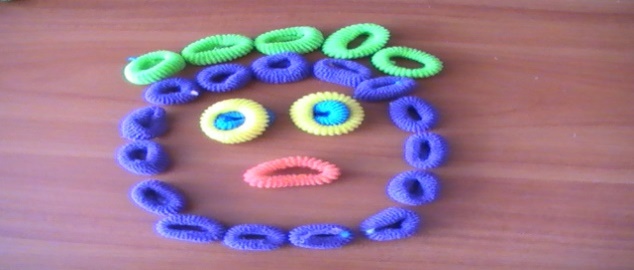 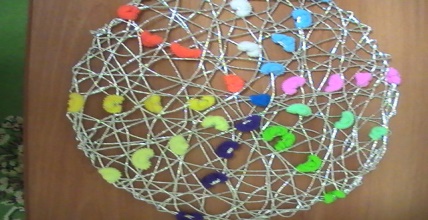 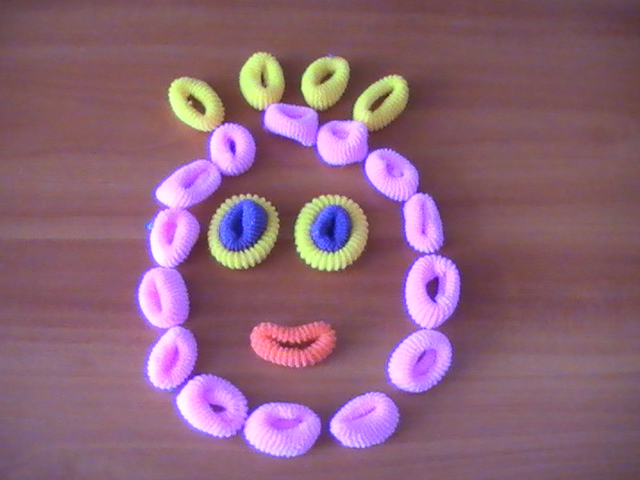 Список литературы1. Воронова, А.А. Арт-терапия для детей и их родителей / А.А.Воронова. – Ростов н/Д.: Феникс, 2013. 2. Колягина, В.Г. Арт-терапия и арт-педагогика для дошкольников: учебно-методическое пособие / В.Г.Колягина. -  М.: Прометей, 2016. 3. Копытин, А.И. Практикум по арт-терапии / А.И.Копытин. – СПб., 2000. 4. Киселёва, М.В. Арт-терапия в работе с детьми: Руководство для детских психологов, педагогов, врачей и специалистов, работающих с детьми / М.В.Киселева. –СПб.:Речь, 2008.5. Красный, Ю. Е. АРТ – всегда терапия. Развитие детей со специальными потребностями средствами искусств / Ю.Е.Красный. –М.: Дорога в мир, 2014. 6. Лебедева, Е.Н. Использование нетрадиционных техник в формировании изобразительной деятельности дошкольников с ЗПР / Е.Н.Лебедева. - М.: 2004.7. Мардер, Л.Д. Цветной мир. Групповая арт-терапевтическая работа с детьми дошкольного и младшего школьного возраста / Л.Д.Мардер. -  М.: Генезис, 2007. Система работы по профилактике и реабилитации семьи, воспитывающей ребенка с ограниченными возможностями здоровья Тубулбаева Д.Х.,педагог-психолог МБДОУ «ДС №35 г.Челябинска»Огромную роль в профилактике детской инвалидности играет семья. Только семья может сделать для ребёнка больше, чем кто-либо, поскольку проводит с ним больше времени.  Знает его гораздо лучше, чем кто-то еще.Любому ребенку, а особенно с ограниченными возможностями здоровья, нужна счастливая и полноценная семья, которая понимает и принимает его проблемы и трудности и помогает их преодолевать. Неизменное соблюдение режима, спокойная доброжелательная обстановка в семье способствуют укреплению нервной системы ребёнка, его умственному, физическому и нравственному развитию.На сегодняшний день инвалидность рассматривается как сложное социальное явление, степень выраженности которого зависит от многих факторов, включая не только состояние организма человека, но и условий, необходимых для достойного качества жизни, успешной социализации и самовыражения личности.Существуют психологические факторы, влияющие на риск рождения женщиной ребенка инвалида:Психологический статус семьи.Среда, в которой протекает беременность, должна быть благоприятной, спокойной, доброжелательной, чувствовалась эмоциональная поддержка от членов семьи.Кроме того, важным фактором благополучного протекания беременности считается коммуникативная сфера личности беременной женщины, т.к. наличие близких, доверительных отношений, поддержки окружающих, возможности разделить с ними переживания этих важных периодов становления материнства являются залогом адаптивности женщины, ее социальной устроенности и психологического комфорта.Личностные особенности женщины.Оптимизм и эмоциональная стабильность считается значимой личностной чертой для беременных женщин, поскольку позитивная оценка мира способствует лучшей адаптации и гармоничному принятию беременности и материнства. Однако сниженный фон настроения, постоянно присутствующие негативные эмоции способны вызывать тяжелые патологии течения беременности. В период беременности женщины становятся более сенситивными. Эти качества необходимы будущей матери, т.к. сенситивное общение и воспитание способствует успешной адаптации ребенка и его полноценному развитию. Эти качества необходимы беременной для адекватного восприятия сигналов, исходящих от будущего ребенка.Для решения проблем детской инвалидности необходимо комплексное решение задач. Основной задачей по профилактике и реабилитации детей-инвалидов, предполагает снижение степени инвалидности до возможно полной реабилитации, либо реализации мер, помогающие приспособиться к жизни, получить образование и работу, обрести достойную и социальную ценность. Содержание работы различных учреждений, занятых проблемой инвалидности, должно все больше определиться конечными социальными, а не только клинико-физиологическими показателями.Далее мной представлена структура помощи семье.1. Обучающие занятия. Цикл занятий направлен на повышение уровня психолого-педагогической компетентности родителей. Форма работы: индивидуальная, совместно с ребенком.На них приглашаются родители детей «группы риска» исходя из результатов диагностики.2. «Школа для родителей». Целью создания такой школы является поддержка семьи, в которой растет ребенок-инвалид. Для социальной, психолого-педагогической информационной поддержки и просвещения родителей (законных представителей), а также освоение ими базовых навыков для самостоятельной реабилитационной деятельности на дому, через организацию индивидуального сопровождения семьи. Форма работы: групповаяНа них приглашаются родители детей «группы риска», исходя из результатов диагностики.3.  Социально-психологический тренинг. Целью этой работы является обучение родителей адекватным и эффективным формам поведения в различных социальных ситуациях и отношениях. Осуществляются они преимущественно в групповой форме. На занятиях моделируются разнообразные социальные ситуации (в отделе социального обеспечения, транспорте, магазине и пр.) и конструируются новые формы социального поведения. Благодаря им, родители преодолевают социальную тревогу и неуверенность, приобретают гибкость поведения и реагирования, становятся более коммуникативно-компетентными. На них приглашаются родители детей «группы риска» исходя из результатов диагностики.Представим некоторые из них.Социально-психологический тренинг «Тропинка родительской мудрости».Цель: формирование позитивных психологических установок, способствующих коррекции родительского поведения, супружеских и детско-родительских отношений.Социально-психологический тренинг «Коммуникативное общение и взаимодействие с ребенком в семье».Цель: развитие коммуникативных умений и личностного взаимодействия между родителями и детьми».Социально-психологический тренинг «Личностные ресурсы и психологическое здоровье человека».Цель: укрепление и восстановление психологического здоровья родителей, формирование положительного самовосприятия, самоуважения.Социально-психологический тренинг «Стратегия поведения в конфликтных ситуациях»Цель: знакомство со стратегиями поведения в конфликтных ситуациях и путями выхода из них.Социально-психологический тренинг «Эмоциональное благополучие ребенка в семье».Цель: формирование эффективного эмоционального взаимодействия.      С помощью тренингов родители учатся: - анализировать свое эмоционально состояние, справляться с ним;- оказывать помощь и поддержку членам своей семьи;- находить конструктивные выходы из конфликтных ситуаций;- использовать техники эмоционального и мышечного расслабления;- формировать позитивные психологические установки.4. Психологическое консультирование семьи. Цель консультирования — помочь клиенту понять происходящее в его жизненном пространстве и осмысленно достичь поставленной цели на основе осознанного выбора при разрешении проблем эмоционального и межличностного характера. В ситуации семейного консультирования основной акцент делается на анализе системы взаимодействия в семье, нарушениях ролевого функционирования, способах разрешения внутренних и внешних конфликтов, обеспечения возможностей личностного роста. Форма работы: индивидуальнаяРодители посещают консультации психолога по запросу. Психологическое консультирование строится на основе личностных, телесно-ориентированных, релаксационных методиках и техниках.Представим некоторые из них:- методика «Семейная социограмма»,- методика «Мое тело»,- методика «Дорога домой»,- методика «Цветовой тест» Люшера,- методика «Цветовой тест отношений» А.М.Эткинд.Одна из основных задач на сегодняшний день, расширять методы и формы работы психолого-педагогической службы с семьями, воспитывающих детей с ОВЗ.Система социально-педагогической помощи должна быть направлена не на подмену семьи, а на развитие её собственных ресурсов и инициативы.  Так, как только превращение семьи в активный субъект социально-педагогической деятельности является решающим фактором эффективности процессов реабилитации и интеграции ребёнка.Список литературыЛевченко, И.Ю. Психологическая помощь семье, воспитывающего ребенка с отклонениями в развитии: методическое пособие / И.Ю. Левченко, В.В.Ткачева. – М.: Просвещение, 2008.Марасанов, Г.И. Социально-психологический тренинг / Г.И.Марасанов. – М.: Когито-Центр, 2007.Московкина, А.Г. Ребенок с ограниченными возможностями здоровья в семье / А.Г.Московкина. – М.: Прометей, 2015.Ткачева, В.В. Психокоррекционная работа с семьями детей с ограниченными возможностями здоровья: учеб. -методич. Пособие / В.В.Ткачева, Е.В.Устинова, Н.П.Болотова. – М.: ИНФРА-М, 2017.Особенности адаптации детей с расстройством аутистического спектра к условиям дошкольного образовательного учрежденияЧумейкина Т.Б.,  педагог-психолог МБДОУ «ДС № 304 г. Челябинска»В настоящее время явление раннего детского аутизма описано в литературе более или менее цельно, в то время как причины его возникновения пока остаются предметом оживленных дискуссий.Термин аутизм происходит от латинского слова autos – “сам” и означает, отрыв от реальности, отгороженности от мира.     Аутизм – это комплексное заболевание, иногда с генетической патологией, врожденными нарушениями в обмене веществ, с отклонениями в поведении, общении, задержкой в развитии, речи и интеллекте. Он может быть и в легкой, и в тяжелой степени. Дети с легкой степенью аутизма почти совсем не отличаются от сверстников, а дети с тяжелой формой страдают глубокими нарушениями функций головного мозга.
Термином «расстройство аутистического спектра» (РАС) описывается диапазон состояний развития, включающий классический аутизм, высоко функциональный аутизм и синдром Аспергера. Вне зависимости от конкретного диагноза расстройства аутистического спектра характеризуются трудностями с социальным взаимодействием, социальной коммуникацией и гибкостью мышления. Это называется триадой нарушений (Лорна Винг, 1996).  Детский аутизм – это искажённое развитие всех психических процессов - Синдром Каннера - Синдром Аспергера - Синдром Ретта.     Синдром Каннера характеризуется меньшей глубиной нарушений в развитии психических процессов Использование речи как средства общения. Дезорганизация поведения по гиперактивному или гипоактивному типу. Наблюдается ряд характерных стереотипий – непроизвольных, неосознанных, повторяющихся движений или действий.      Синдром Аспергера отличается одарённостью в определённой области знаний, характеризуется трудностями социального взаимодействия, а также ограниченным стереотипным повторяющимся репертуаром интересов и занятий. От аутизма он отличается прежде все тем, что речевые и когнитивные способности в целом остаются сохранными. Синдром получил название в честь австрийского педиатра и психиатра Ганса Аспергера,           Синдром Ретта - глубокие нарушения в развитии психических процессов: несоциабельность, отсутствие коммуникации, склонность к символизации. Синдром Ретта – психоневрологическое, наследственное заболевание, встречается почти    исключительно у девочек с частотой 1:10000. Является причиной тяжелой умственной отсталости у девочек. Впервые болезнь была описана австрийским неврологом Андриесом  Реттом.
     Кратко описать синдром РАС можно следующим образом. На переднем плане находится нарушение отношений, причины которого могут быть индивидуально различны. Аутичный ребенок не может самостоятельно строить свои отношения с окружающим миром. Он защищается от тактильного контакта, уклоняется от зрительного контакта или смотрит сквозь человека. (К.Гилберт, Т.Питерс, «Аутизм - медицинские и педагогические аспекты» М., ИСП и П, 1988 г.). В процессе дальнейшего развития эти базисные нарушения приводят к таким последствиям, как экстремальный страх перемен, речевые и коммуникативные нарушения, стереотипия, а также прочие симптомы. Описание особенностей ребенка с РАС можно найти в литературе (здесь можете добавить авторов или прямо указать названия книг), посвященной диагностике раннего детского аутизма Одной из важных проблем у детей с РАС является непереносимость эмоционального напряжения. При этом неважно, какие эмоции испытывает ребенок, положительные или отрицательные.Типология поведения детей с аутизмом наиболее полно разработана К. С. Лебединской и О. С. Никольской, которые выделяют четыре группы поведенческих отклонений.     1 группа. Детей этой группы отличает отрешенность от внешней среды, отсутствие потребности в контактах, им свойственна агрессивность, доходящая до патологии. Эти дети почти не владеют навыками самообслуживания, поэтому нуждаются в постоянной помощи и поддержек взрослых. Они имеют наихудший прогноз развития.     2 группа. Детям этой группы свойственно отвержение внешней среды. Им характерны многочисленные страхи, стереотипные движения, импульсивность, манерность, симбиотическая связь с матерью. Их речь, как правило, односложна. Среди детей, страдающих аутизмом, эта группа является самой многочисленной. Прогноз их развития более благоприятен: при соответствующей длительной коррекционной работе они могут обучаться даже в массовой школе.     3 группа. Для детей этой группы характерны отвлеченные интересы и фантазии. Их речь более развернута, уровень когнитивного развития более высок. Они менее зависимы от матери и в меньшей степени нуждаются в постоянном присутствии и надзоре взрослых. Уровень эмпатии, как правило, низок.     4 группа. Детей этой группы, как правило, очень робкие, пугливые, особенно в контактах, часто неуверенные в себе. Они активно стремятся усвоить некий набор поведенческих штампов, который облегчает их адаптацию в коллективе. Им свойственна эмоциональная зависимость от матери. Эти дети часто бывают парциально одаренными. В их речи встречается меньше штампов, и она носит более спонтанный характер. Прогноз развития этих детей еще более благоприятен. Они могут учиться в массовой школе, иногда даже без специальной подготовки. Опираясь на опыт работы, главная цель детского сада для детей с РАС в процессе адаптации является их интеграция в общество вместе с другими детьми (согласно «Закону об Образовании РФ» и «Конвенции о правах ребенка»).     Дети, которые посещают дошкольное учреждение, потом гораздо легче адаптируются к новым условиям и находят контакт с окружающими. Большую часть времени ребенок, посещающий образовательное учреждение, находится с дефектологом, психологом и воспитателем. Поэтому роль специалистов в формировании навыков общения аутичного ребенка с взрослыми и сверстниками особо важна. Чтобы по-настоящему помочь детям с РАС, надо верить, что все мы занимаемся далеко не безнадежным делом. Нам не добиться снятия диагноза, но мы можем сделать многое: понять ребенка, принять его таким, какой он есть и, учитывая его особенности, помочь приспособиться к миру. При построении коррекционной работы с такими детьми нужно использовать комплексный подход – это педагогическая, психологическая и медицинская помощь маленьким "аутятам". (Так мы их ласково называем детей с РАС между сотрудниками ДОУ).  Для успешной адаптации необходимо установить не только эмоциональный контакт с ребенком, но создать комфортную среду, которая позволила бы детям расслабиться, активизировать сенсорное восприятия, только тогда у ребёнка появится чувство защищённости и спокойствия. Адаптация аутичного ребенка к детскому саду – процесс долгий и постепенный, требующий согласованных действий близких и персонал ДОУ. Такой ребенок требует дополнительного внимания, поэтому: во-первых, необходимо помогать ребенку, понять смысл всего, что происходит в группе, следует комментировать для него все происходящее («Сейчас все собираются на музыкальное занятие, и ты тоже пойдешь на него; потом будем одеваться на прогулку, а когда вернемся – будем обедать»); во-вторых, надо помочь ребенку установить контакт с детьми: стараться вовлекать в общие игры, предотвращать возможные агрессивные и неадекватные действия. При этом важно не просто пресекать недопустимые поведенческие проявления, но и, сохраняя доброжелательность, обучать ребенка более «правильным», социально приемлемым способам взаимодействия со сверстниками («Подожди, отбирать игрушку без спроса» Надо попросить: «дай поиграть»).     От сотрудников детского сада требуется большое терпение и дополнительные усилия, но именно они помогают организовать поведение аутичного ребенка, сделать его более упорядоченным. Основной принцип, которого мы придерживаемся в работе с нашими «аутятками» – это, прежде всего интересы ребенка. Взаимодействие с аутичными детьми строится на основе любви и доверии. Главными же элементами любви являются «забота, ответственность, уважение и знание» объекта любви, т.е., не мы предлагаем ребенку условия, а ребенок через наблюдение за ним подсказывает нам дальнейшие действия для понимания его потребностей. Ребенку не нужна жалость, ему важны понимание и поддержка: «Чего я у вас прошу, на что уповаю, чего от вас жду, – это доверия, это безоговорочной готовности быть на моей стороне наперекор миру, даже наперекор мне самому...». (Карвасарская И.Б. «В стороне» (из опыта работы), Санкт-Петербург, «Слово», 2008.) В начале адаптации ребенка все общение с ним строится на пассивном и незаметном наблюдении. После пассивного наблюдения мы становимся более активными наблюдателями. В процессе наблюдения мы обращаем особое внимание на характер траектории и ритм перемещения малыша по комнате, смотрим, какие предметы его притягивают; одинаково ли негативно он реагирует на прикосновения к разным частям тела; нравится ли ему стишки, песенки; любит ли он, когда его щекочут, подкидывают вверх или раскачивают над полом. Когда ребенок станет допускать наше присутствие поблизости, пробуем просто, перемещаться, за ним в его ритме или рядом, комментируя все, что он делает радостно, но не очень громко, при этом избегаем прямого взгляда в глаза.         С некоторыми детьми какое-то время приходиться перемещаться молча, пока мы не увидим, что ребенок уже не переутомляется от нашего присутствия, не убегает при нашем приближении. Если контакт с ребенком, по каким- то причинам нарушается, начинаем сначала – садимся на прежнее место и наблюдаем, пока ребенок снова не перестанет нас бояться. Как правило, нарушенный контакт восстановить легче, чем построить его впервые.Наблюдая за ребенком, опираясь на многолетний опыт, мы пришли к выводу, что в период адаптации детей с РАС основными поведенческими проблемами, которые настораживают педагогов, являются страхи, агрессия и аутоагрессия.      В процессе коррекционной работы невозможно обращаться к одной из них, не затрагивая другие. Пытаясь преодолеть агрессивные проявления, мы заметили, что они часто порождаются страхами ребенка. Поэтому рассматривая поведенческие трудности аутичных детей разных групп, мы изучали каждую из них с разных сторон и использовали коррекционные приемы, направленные одновременно на решение ряда проблем. Мы убедились, что использование сенсорных игр помогают завоевать доверие ребенка и наладить с ним контакт, а ребенку помогают освоиться в сложившейся ситуации и привыкнуть к новым условиям и к педагогу. Сенсорная игра - это особая предметно-развивающая игра, которая представляет собой реальную возможность расширить жизненный опыт детей, обогатить их чувственный мир. Сенсорные игры, дают ребенку с аутизмом возможность получить новые чувственные ощущения: визуальные, осязательные, обонятельные, аудиальные, вкусовые. При знакомстве с внешним миром для аутичного ребенка более значим сенсорный компонент предмета или явления, в то время как интерес к самому предмету или явлению отделен от той функции, для которой предмет создан. Если ребенку удается связать удовольствие в момент получения сенсорных ощущений с образом конкретного человека, он проникается к нему доверием, начинает видеть в нем союзника, и возможно установление положительного эмоционального контакта. Если же ребенку удается связать новые положительные чувственные переживания с функцией предмета или явления при помощи специалиста, а затем применить их в повседневной жизни самостоятельно, то ребенок успешно сенсорно интегрируется. Метод сенсорной интеграции удовлетворяет потребность ребенка в осознании себя и окружающего предметного мира, обеспечивает развитие моторных, познавательных, сенсорных и досуговых умений. Коррекционно-развивающую работу в данном направлении можно проиллюстрировать комплексом специальных игр и упражнений. Важно, чтобы при выполнении упражнений было как можно меньше принуждения. Ребенок не должен испытывать даже кратковременного стресса, поэтому лучше начинать с таких воздействий, которые он хорошо переносит, постепенно переходя к менее приятным для него. Активная роль отводится совместным играм с водой, песком, крупой, прищепками, которые позволяют нам лучше понять особенности детей, наладить с ними контакт и увидеть динамику в развитии.      Сенсорные игры решают следующие задачи:     - переживание приятных эмоций, что положительно сказывается на настроении и поведении ребенка;     - возникновение эмоционального контакта с взрослым, появление в жизни ребенка человека, который понимает его, открывает новые возможности для проведения коррекционной работы и влияния на сам ход дальнейшего развития ребенка;     - получение ребенком новой сенсорной информации, что важно для расширения его представлений об окружающем мире;     - внесение в игру новых социальных смыслов посредством введения сюжетов, что в целом приближает ребенка к миру людей, дает новые представления о социальных взаимоотношениях;     -проведение сенсорных игр позволяет завоевать доверие ребенка, наладить с ним контакт. Используя в своей работе метод сенсорной интеграции, а в частности сенсорные игры, нам удалось смягчить стрессовое состояние детей в период адаптации к условиям ДОУ. Каждая встреча с аутичным ребенком поистине уникальна. Но, зная общие закономерности развития детей – аутистов и имея в копилке «набор» приемов для работы с ними, всегда можно подобрать «ключик» к ним, даже в самых сложных и непредсказуемых случаях.Список литературы1. Басилова, Т.А. Как помочь малышу со сложным нарушением развития / Т.А.Басилова, Н.А.Александрова. - М., 2008.2. Буянов, М. Тайны детской психотерапии / М.Буянов. -  М., 1990.3. Епанчинцева, О.Ю. Роль песочной терапии в развитии эмоциональной сферы детей дошкольного возраста / О.Ю.Епанчинцева. -  М., 2016.4. Зейц, М. Пишем и рисуем на песке. Настольная песочница / Мариелла Зейц. -  М., 2010.5. Новиковская, О.А. Сборник развивающих игр с водой и песком для дошкольников / О.А.Новиковская. -  М., 2010.6. Кручинская, М. Игры с крупами – веселое развитие мелкой моторики и сенсорики / М.Кручинская. – М., 2013.7. Миттельдорф, У. Игровая терапия с детьми, страдающими аутизмом / У.Миттельдороф // Новые направления в игровой терапии: проблемы, процесс и особые популяции / под ред.. Г.Лэндрет. – Пер. с англ. -  М.: Когито-Центр, 2007.8. Питерс, Т. Аутизм: От теоретического понимания к педагогическому воздействию: книга для педагогов-дефектологов / Т.Питерс. – Пер. с англ. М.М.Щербаковой. -  М.: ВЛАДОС, 2003.9. Сакович, Н.А. Игры на мосту. Технология игры на мосту / Н.А.Сакович. -  СПб., 2006. 10. Семенович, А.В. Нейропсихологическая коррекция в детском возрасте. Метод замещающего онтогенеза / А.В.Семенович. - М.: Генезис, 2007.11. Сильберг, Дж.. Детские игры на развитие восприятия и ощущений / Дж. Сильберг. -  Минск, 2008.12. Янушко, Е.А. Игры с аутичным ребенком / Е.А.Янушко. -  М., 2015.МесяцыКомплекс кинезиологических упражненийКомплекс кинезиологических упражненийКомплекс кинезиологических упражненийСентябрьКолечкоДумающая шляпаКорзинкаОчки Зеркальное рисованиеУхо-носОктябрьЦепочкаДомикДом-ёжик - замокГусь-курица-петухЛезгинка НоябрьКулак-ребро-ладоньФонарик илилягушкаЗайчик-колечко-цепочкаМышкаПерекрестные шагиДумающая шляпаДекабрьФлажок- рыбка- лодочкаПтичка летитЦветокКолечкоЗеркальное рисованиеУхо-носЯнварьСолнышко-заборчик- камешкиКолечкоСарай-дом с трубой – пароходФлажок – рыбка – лодочкаЗайчик –коза – вилкиФевральЗайчик- колечко-цепочкаГусь – курица –петухУпражнения в подбрасывании предметов двумя рукамиЛадошкаУхо-носДом – ежик – замокМартДом – ежик – замокФонарикиЛезгинкаЗеркальное рисованиеЛокоть к коленуАпрельЛокоть к коленуЗайчик – коза - вилкаФлажок – рыбка – лодочка№п/пНазвание упражненияОписание упражненияИзображение                                 КОМПЛЕКС 1Упражнения для развития кинестетической основы движений руки (выполняются без речевого сопровождения)Упражнения улучшают мыслительную деятельность, синхронизируют работу полушарий, способствуют улучшению запоминания, повышают устойчивость внимания.                                 КОМПЛЕКС 1Упражнения для развития кинестетической основы движений руки (выполняются без речевого сопровождения)Упражнения улучшают мыслительную деятельность, синхронизируют работу полушарий, способствуют улучшению запоминания, повышают устойчивость внимания.                                 КОМПЛЕКС 1Упражнения для развития кинестетической основы движений руки (выполняются без речевого сопровождения)Упражнения улучшают мыслительную деятельность, синхронизируют работу полушарий, способствуют улучшению запоминания, повышают устойчивость внимания.                                 КОМПЛЕКС 1Упражнения для развития кинестетической основы движений руки (выполняются без речевого сопровождения)Упражнения улучшают мыслительную деятельность, синхронизируют работу полушарий, способствуют улучшению запоминания, повышают устойчивость внимания.1.КолечкоПоочередно и как можно быстрее перебирайте пальцы рук, соединяя в кольцо с большим пальцем последовательно указательный, средний и т.д. Проба выполняется в прямом (от указательного пальца к мизинцу) и в обратном (от мизинца к указательному пальцу) порядке. Вначале упражнение выполняется каждой рукой отдельно, затем вместе.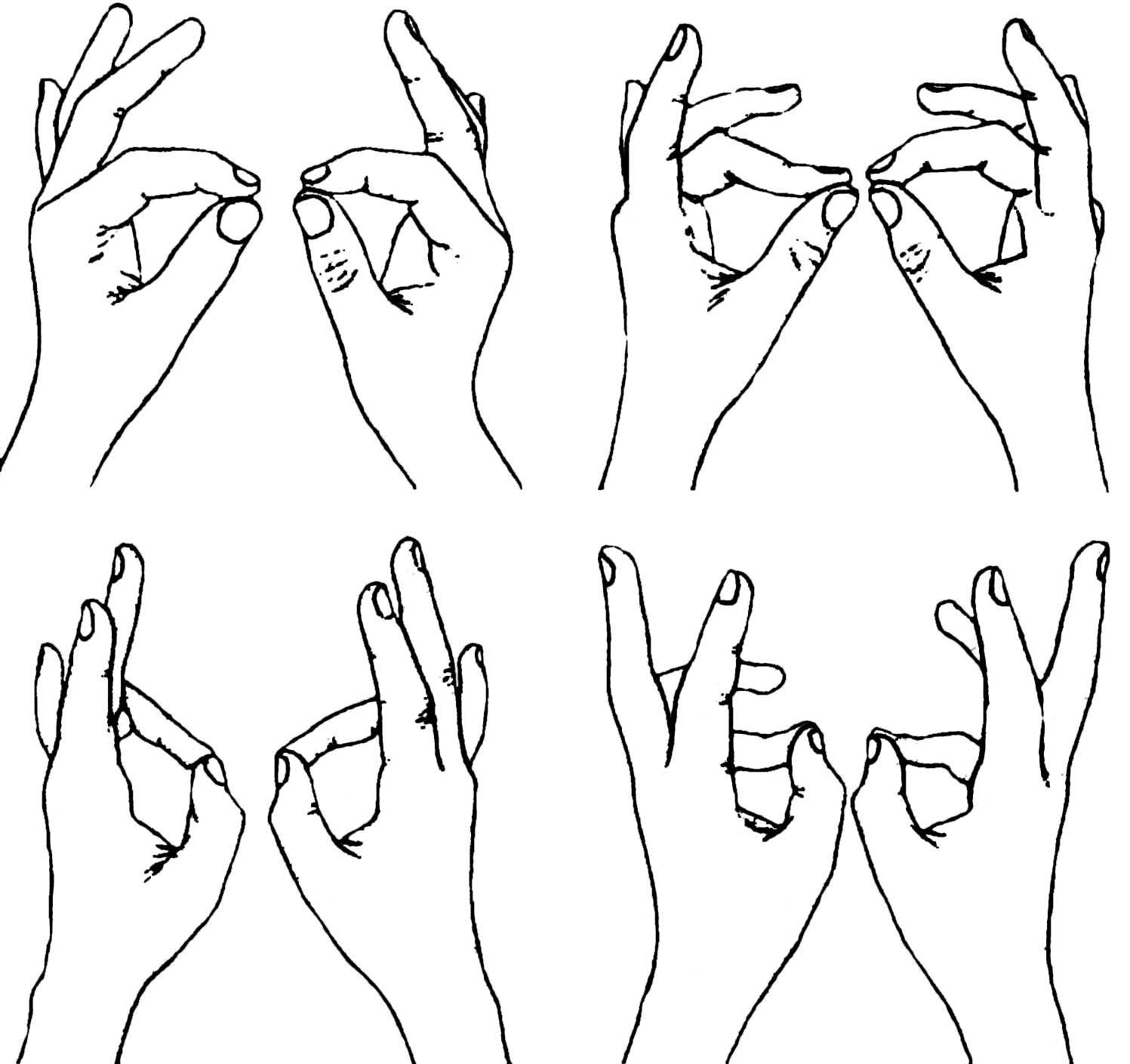 №п/пНазвание упражненияОписание упражненияИзображение2Думающая шляпаМягко расправить и растянуть одноименной рукой каждый внешний край уха в направлении вверх наружу от верхней части к мочке уха – пять раз. Помассировать участок сосцевидного отростка за ухом по направлению вниз пять раз.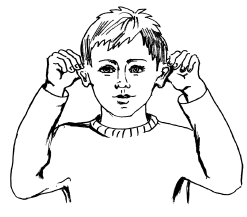 На поверхности уха находится 148 активных точек. Это упражнение помогает сосредоточиться, а так же лучше слушать и говорить.3.КорзинкаЛадони на себя, пальчики переплетаются и локотки разводятся в стороны. Ладони как бы разъезжаются, и между пальцами образуются зазоры. Большие пальчики образуют ручку.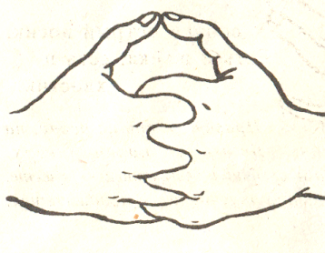 4.ОчкиОбразовать два кружка из большого и указательного пальцев обеих рук, соединить их.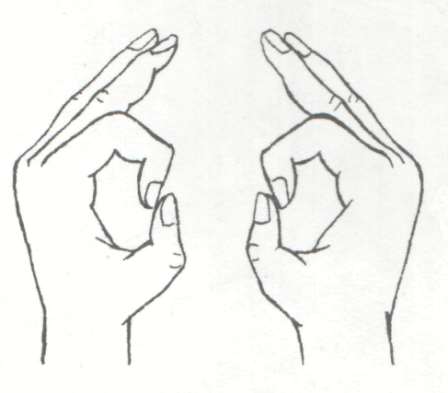 5.Зеркальное рисованиеВзять чистый лист бумаги, в обе руки по карандашу или фломастеру. Начните рисовать одновременно обеими руками зеркально-симметричные рисунки, буквы. 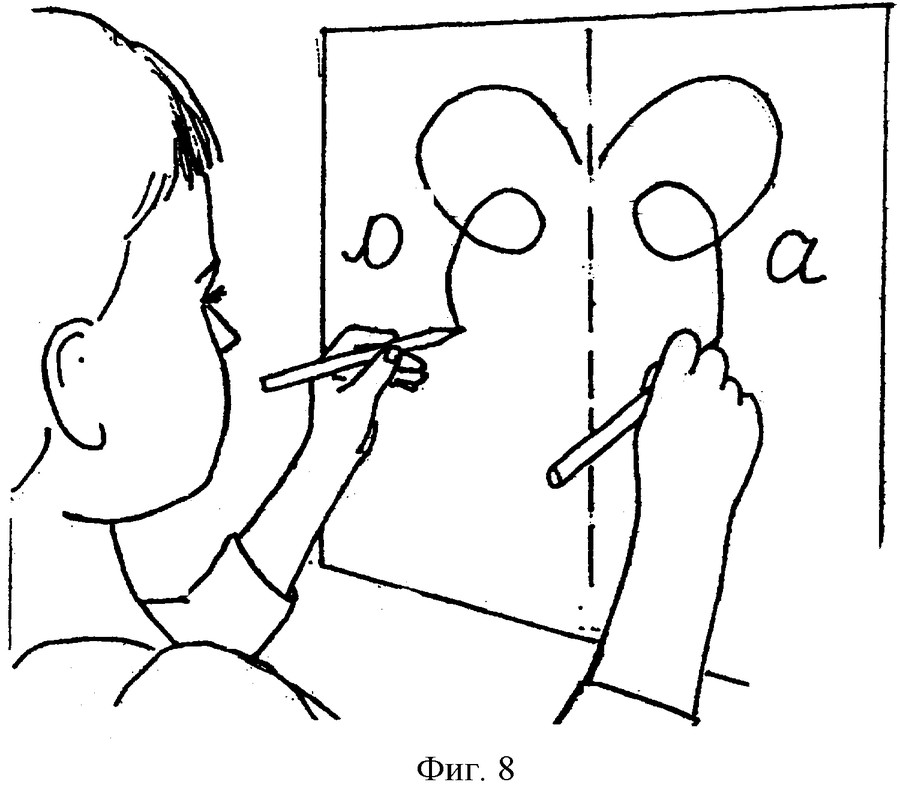 6.Ухо – носПравая рука касается кончика носа, левая – мочки правого уха. Одновременно отпустить ухо и нос, хлопнуть в ладоши, затем поменять положение рук.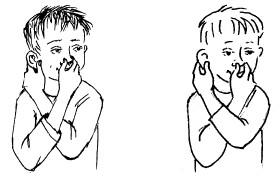 КОМПЛЕКС 2КОМПЛЕКС 2КОМПЛЕКС 2КОМПЛЕКС 21.ЦепочкаБольшой и указательный пальцы левой руки в кольце. Через него попеременно пропускаются колечки из пальчиков правой руки: большой – указательный, большой средний и т. д. В этом упражнении участвуют все пальчики. 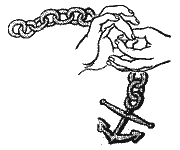 2.ДомикЛадони направлены под углом, кончики пальцев соприкасаются; средний палец правой руки поднят вверх, кончики мизинцев касаются друг друга, выполняя прямую линию (труба, балкон). 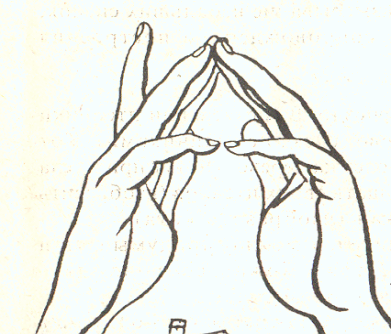 3.Дом-ёжик-замокДом – пальцы рук соединить под углом, большие пальцы соединить, Ёжик – поставить ладони под углом друг к другу, расположить пальцы одной руки между пальцами другой руки, Замок – ладони прижать друг к другу, пальцы переплести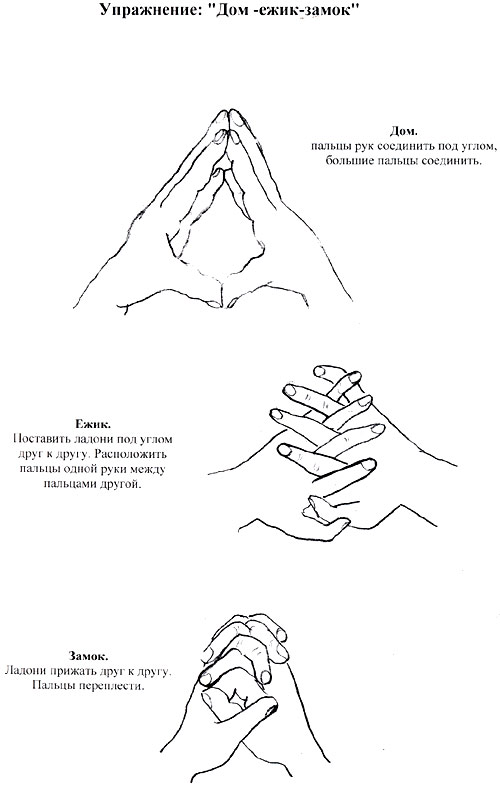 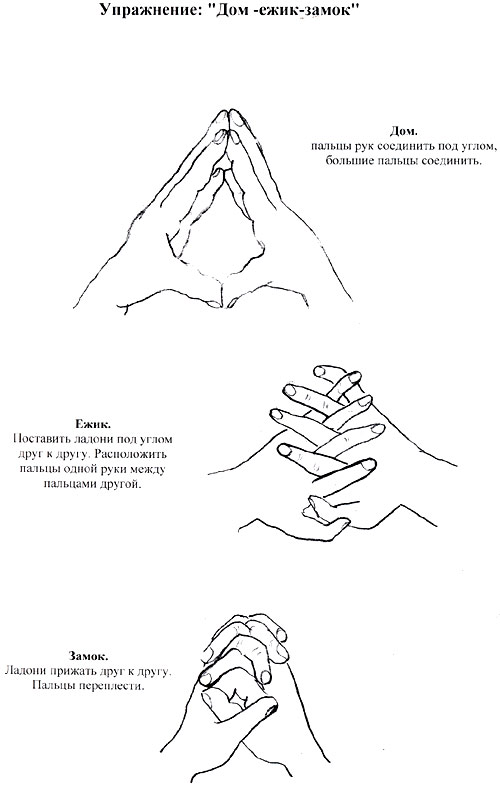 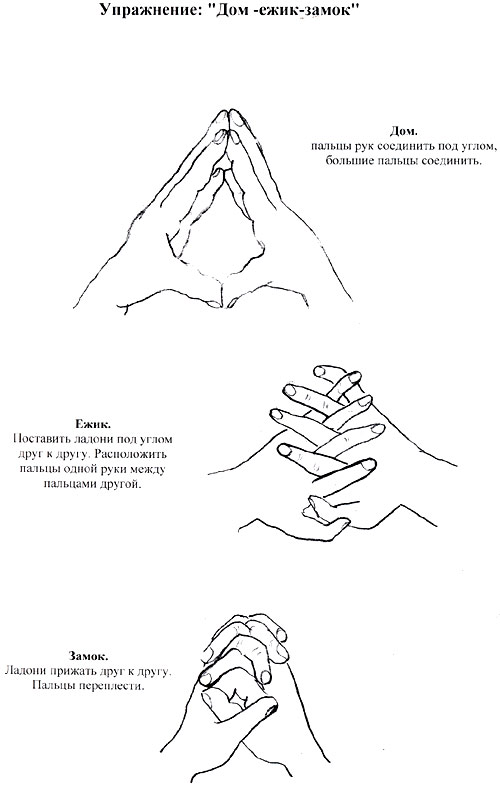 4.Гусь-курица-петухГусь – ладонь согнуть под прямым углом, пальцы вытянуть и прижать друг к другу, указательный палец согнут и опирается на большой;Курочка – ладонь немного согнуть, указательный палец упирается в большой, остальные пальцы накалываются друг на друга в полусогнутом положении;Петух – ладонь поднять вверх, указательный палец опирается на большой, остальные пальцы растопырены в сторону и подняты вверх – это «гребешок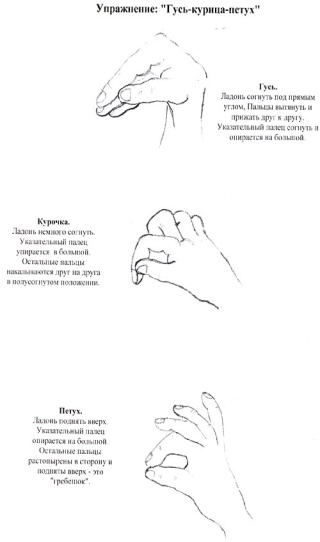 5.ЛезгинкаЛевую руку сложите в кулак, большой палец отставьте в сторону, кулак разверните пальцами к себе. Правой рукой прямой ладонью в горизонтальном положении прикоснитесь к мизинцу левой. После этого одновременно смените положение правой и левой рук. Повторите 6-8 раз. Добивайтесь высокой скорости смены положений.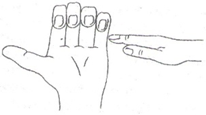 КОМПЛЕКС 3КОМПЛЕКС 3КОМПЛЕКС 3КОМПЛЕКС 31.Кулак - ребро-ладоньТри положения руки на плоскости стола, последовательно сменяют друг друга. Ладонь на плоскости, сжатая в кулак ладонь, ладонь ребром на плоскости стола, распрямленная ладонь на плоскости стола. Выполняется сначала правой рукой, потом - левой, затем - двумя руками вместе по 8-10раз 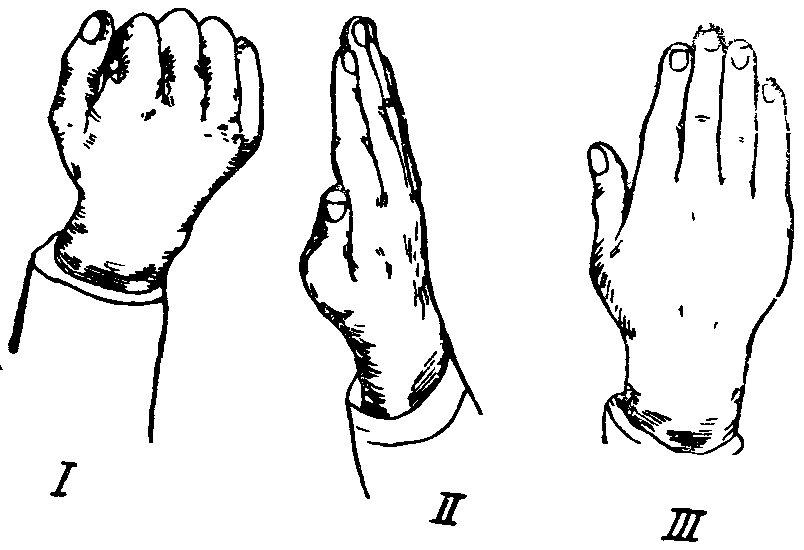 Можно давать себе команды (кулак - ребро - ладонь).2.ФонарикилиЛягушка Исходное положение: две ладони лежат на столе. Затем на одной руке пальцы сжимаются в кулачок, вторая ладонь остается без изменений. Потом ладони меняются. Так продолжать 20-30 сек, постепенно увеличивая темп.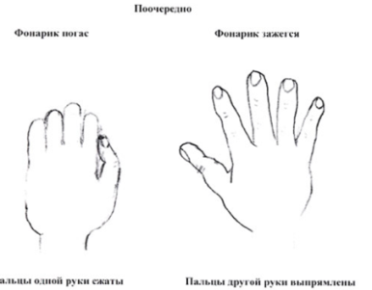 3.Зайчик-колечко-цепочкаВышел зайка На крылечко. Потерял Своё колечко. Зайку мы приободрили И цепочку в дар купили. *Зайчик на крылечке Отыскал колечко, А свою цепочку Приберёг для дочки.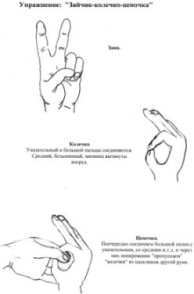 4.МышкаИсходное положение. Мизинец и указательный палец согнуты — это «ушки». Средний, безымянный и большой пальцы сомкнуты и вытянуты.
Упражнение выполняется сначала одной рукой, затем другой, после — двумя руками одновременно.
Перед тем как хрумкать сушки, Ты, мышонок, вымой ушки, 
Чтоб услышать шорох кошки, Что крадётся по дорожке.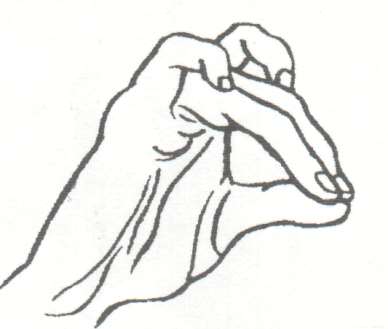 5.Перекрестные шаги 1. Локтем левой руки потянитесь к поднимающемуся навстречу колену правой ноги, слегка коснитесь его.2. Локтем правой руки потянитесь к поднимающемуся колену левой ноги, слегка коснись его. Продолжайте выполнять упражнение по ощущениям (примерно 4 – 8 раз), дышите в обычном темпе.Упражнение лучше делать в медленном темпе, чувствуя, как работают мышцы живота. Если этого ощущения нет, возможно, вы выполняете его неправильно – либо слишком высоко поднимаете колено, либо слишком низко наклоняете локоть.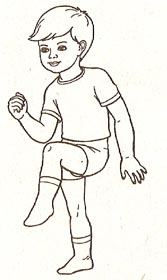 6.ЗмейкаСкрестите руки ладонями друг к другу, сцепите пальцы в замок, выверните руки к себе. Двигайте пальцем, который укажет ведущий. Палец должен двигаться точно и четко. Последовательно в упражнении должны участвовать все пальцы обеих рук.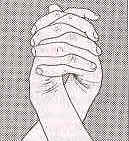 КОМПЛЕКС 4КОМПЛЕКС 4КОМПЛЕКС 4КОМПЛЕКС 41.Флажок- рыбка- лодочкаПлавничок, Как флажок У рыбки-малютки Словно лодочка плывет - Говорю без шутки. *** Что за красный флажок Рыбка увидала? Это лодочка к ней Тихо подплывала.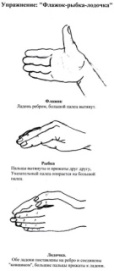 2.Птичка летитИсходное положение. Руки расположить перед собой (ладонями к себе). Большие пальцы переплести — это «голова» птицы. Остальные пальцы — «крылья». Помахать ими.
Птички летели, 
(помахать «крыльями»)
Сели — посидели,
(прижать ладони к груди)
Дальше полетели.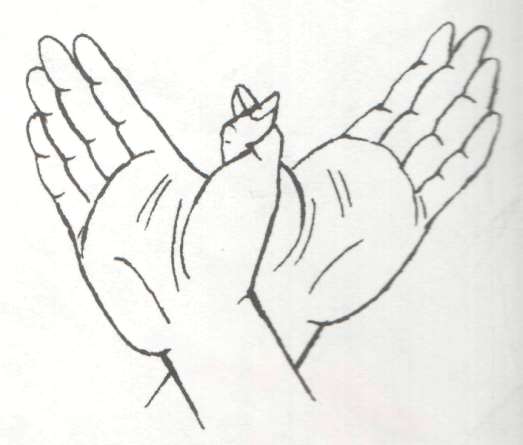 3.ЦветокЛадони подняты вверх, пальцы образуют «бутон», основания кистей прижаты друг к другу.
Цветок распускается: разводим одновременно пальцы рук в стороны, а потом сводим пальцы вместе.
Солнце поднимается — 
Цветочек распускается! 
Солнышко садится — 
Цветочек спать ложится.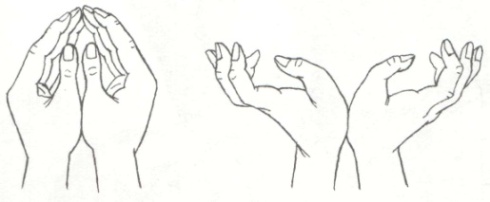 4.Сарай - дом с трубой – пароход*Пальцы рук соединить под большим углом – «крыша»*Пальцы рук соединить под углом, большие пальцы соединить друг с другом. Указательный палец одной руки выпрямить – это «труба».*Обе ладони соединены «ковшиком», большие пальцы подняты вверх – это «труба»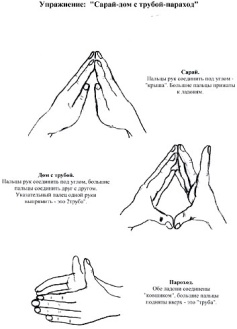 5.Симметричные рисункиРисовать в воздухе обеими руками зеркально симметричные рисунки (начинать лучше с круглого предмета: яблоко, арбуз и т. д. Главное, чтобы ребенок смотрел во время "рисования" на свою руку). 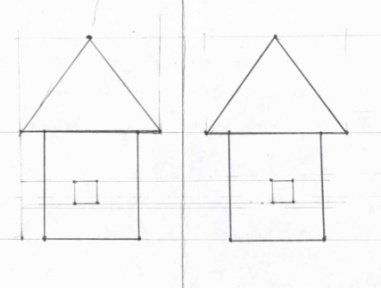 6.Зайчик-колечко-цепочка Вышел зайка на крылечко. Потерял Своё колечко. Зайку мы приободрили И цепочку в дар купили. **** Зайчик на крылечке Отыскал колечко, А свою цепочку Приберёг для дочки.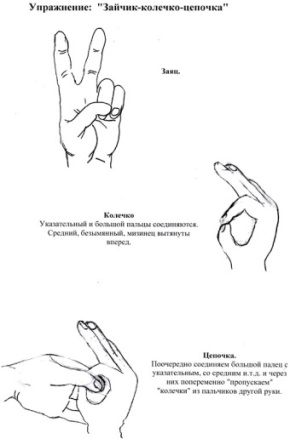 7.Ножницы-собака-лошадка« Ножницы-собака-лошадка» Катя ножницы берёт И собачку подстрижёт, А потом с лошадкой Поиграет в прятки. **** Ножницы стригут без брака: Вот подстрижена собака, Налысо - лошадка! Ей пришлось несладко. Улыбнулись куклы дружно: Поменять ей имидж нужно.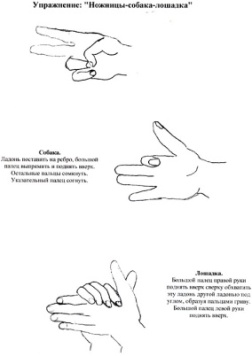 Глазодвигательные упражненияГлазодвигательные упражнения улучшают восприятие, позволяют расширить поле зрения.Разнообразные движения глаз и языка развивают межполушарное взаимодействие и повышают энергетизацию организма.Глазодвигательные упражненияГлазодвигательные упражнения улучшают восприятие, позволяют расширить поле зрения.Разнообразные движения глаз и языка развивают межполушарное взаимодействие и повышают энергетизацию организма.Глазодвигательные упражненияГлазодвигательные упражнения улучшают восприятие, позволяют расширить поле зрения.Разнообразные движения глаз и языка развивают межполушарное взаимодействие и повышают энергетизацию организма.Глазодвигательные упражненияГлазодвигательные упражнения улучшают восприятие, позволяют расширить поле зрения.Разнообразные движения глаз и языка развивают межполушарное взаимодействие и повышают энергетизацию организма.1.Упражнение «Восьмерки для глаз»Исходное положение: сидя, держать голову прямо и расслабленно. Следить глазами за движущимся большим пальцем, описывающим «8-ку» (как знак бесконечности) в горизонтальном поле видения. Выставить руку вперед, поднять большой палец на уровнепереносицы и начать движение по форме «Восьмерки». Движения должны быть медленными. Следить за движением большого пальца только глазами. Выполнить упражнение 3-4 раза.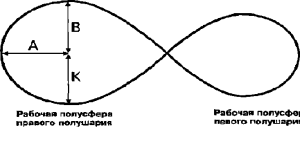 2.“Взгляд влево вверх”Правой рукой зафиксировать голову за подбородок. Взять в левую руку карандаш или ручку и вытянуть ее в сторону вверх подуглов в 45 градусов так, чтобы, закрыв левый глаз, правым нельзя было видеть предмет в левой руке. После этого начинают делать упражнение в течение 7 секунд. Смотрят на карандаш в левой руке, затем меняют взгляд на “прямо перед собой”. (7 сек.). Упражнение выполняют 3 раза. Затем карандаш берут в правую руку и упражнение повторяется.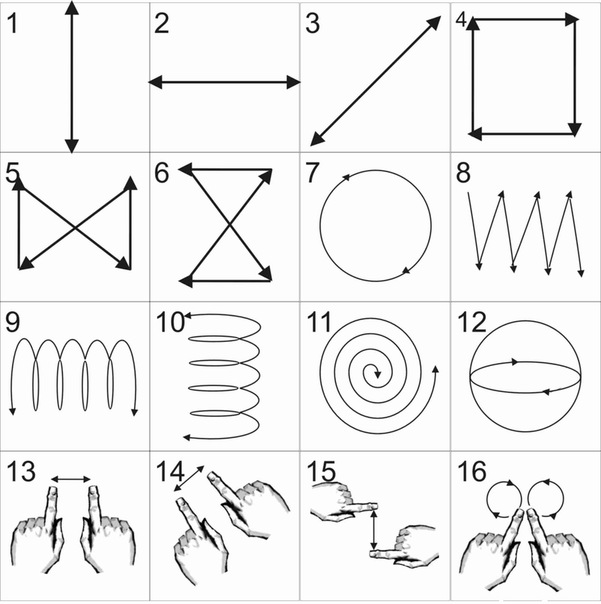 3.Глаз – путешественникРазвесить в разных углах и по стенам группы различные рисунки игрушек, животных и т.д. Исходное положение – стоя. Не поворачивая головы найти глазами тот или иной предмет названный психологом.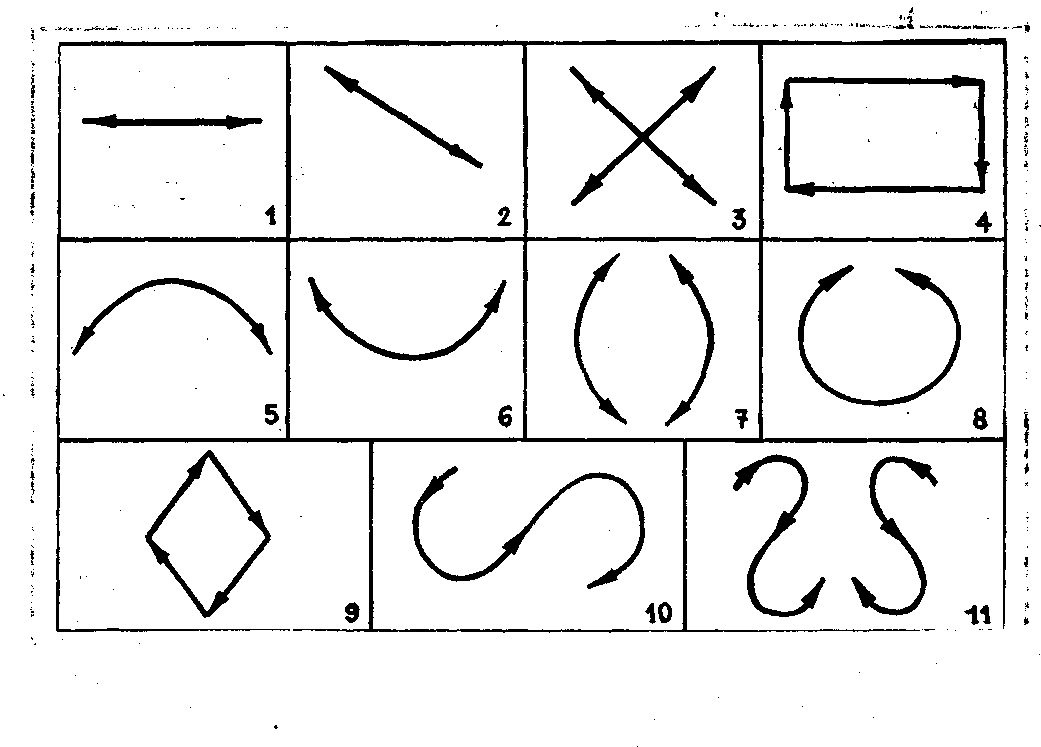 4.“Глазки”Чтобы зоркость не терять,Нужно глазками вращать.Вращать глазами по кругу по 2-3 секунды (6 раз).Нарисуем большой кругИ осмотрим все вокруг.Глазами и выдвинутым языком делать совместные движения, вращая их по кругу (из стороны в сторону). Чтобы зоркими нам стать,Нужно на глаза нажать.Тремя пальцами каждой руки легко нажать на верхние веко соответствующего глаза и держать 1-2 секунда.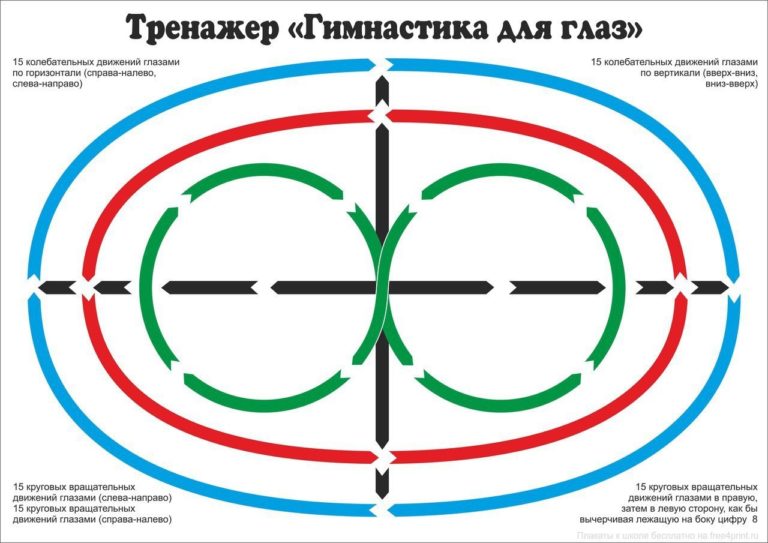 №МЕСЯЦТЕМА1СЕНТЯБРЬ«Осеннее путешествие»2ОКТЯБРЬ«Папа, мама, я спортивная семья»3НОЯБРЬ«Мамин день»4ДЕКАБРЬ«Новогодний калейдоскоп»5ЯНВАРЬ«Олимпийские игры» 6ФЕВРАЛЬ«Здравствуй, масленица» 7МАРТВсемирный день людей с синдромом Дауна (21 марта)«Встречаем весну»8АПРЕЛЬ«В мире творчества»9МАЙ«Летняя прогулка»